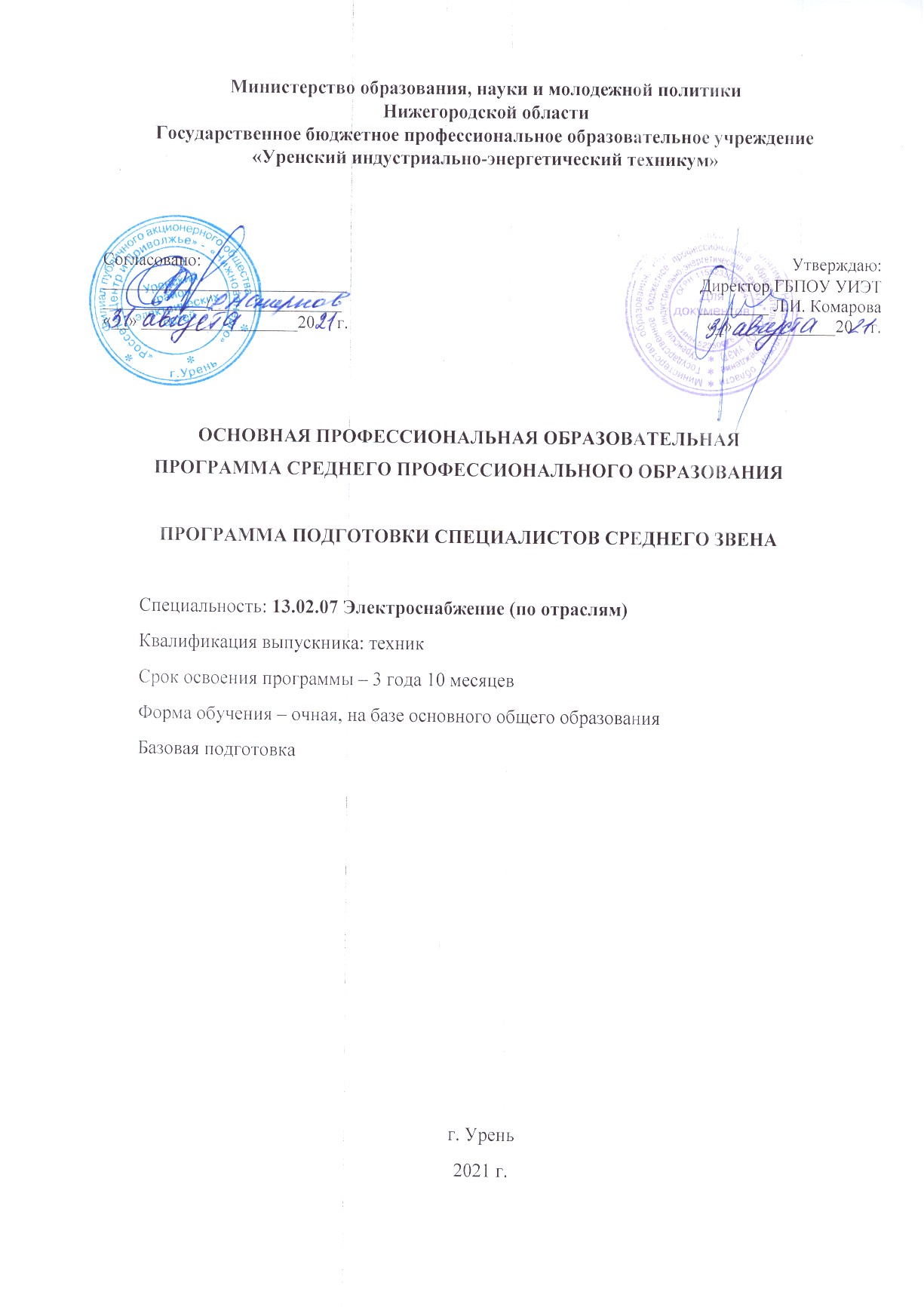 Программа подготовки специалистов среднего звена по специальности среднего профессионального образования 13.02.07 Электроснабжение (по отраслям) разработана на основе федерального государственного образовательного стандарта среднего профессионального образования (ФГОС СПО) по специальности 13.02.07 Электроснабжение (по отраслям), приказ Министерства образования и науки РФ от 14 декабря 2017 г. № 1216. Приказа Минобрнауки России от 17.05.2012 № 413 (ред. от11.12.2020) « Об утверждении федерального государственного образовательного стандарта среднего общего образования»«Рекомендаций по организации   получения среднего общего образования в пределах освоения образовательных программ среднего профессионального образования на базе основного общего образования с учетом  требований федеральных государственных образовательных стандартов и получаемой профессии или специальности среднего профессионального образования» (Письмо Минобрнауки РФ от 19.12.2014 г. № 06- 1225) и примерной основной образовательной программы по специальности среднего профессионального образования 13.02.07 Электроснабжение (по отраслям)Организация разработчик: Государственное бюджетное профессиональное образовательное учреждение «Уренский индустриально-энергетический техникум»Составители (разработчики):Маралова Татьяна Александровна, заместитель директора по учебно- производственной работеСофонова Светлана Васильевна, заместитель директора по учебной работеРоманов Алексей Николаевич, заместитель директора по УМРСоболева Светлана Евгеньевна, руководитель методического объединения , Веселова Алена Алексеевна, руководитель методического объединения,СОДЕРЖАНИЕРаздел 1. Общие положенияПрограмма подготовки специалистов среднего звена (далее ППССЗ) по специальности 13.02.07 Электроснабжение (по отраслям), реализуемая ГБПОУ «Уренский индустриально-энергетический техникум», представляет собой систему документов, разработанную и утвержденную техникумом с учетом заказа работодателей на основе Федерального государственного образовательного стандарта по указанной специальности среднего профессионального образования (ФГОС СПО ), утвержденного приказом Министерства образования и науки Российской Федерации № 1216 от 14.12.2017  года и имеет      техническую направленность.     ППССЗ разработана для реализации образовательной программы на базе основного общего образования.ОПОП ежегодно пересматривается и обновляется в части содержания учебных планов, состава и содержания рабочих программ дисциплин, рабочих программ профессиональных модулей, программы производственной (преддипломной) практики, методических материалов, обеспечивающих качество подготовки обучающихся.ОПОП реализуется в совместной образовательной, научной, производственной, общественной и иной деятельности обучающихся и работников техникума.Нормативно-правовые  основы для разработки ППССЗ ОПОП разработана в соответствии с законами и правовыми актами, в том числе:Федеральный закон от 29 декабря 2012 г. N 273-ФЗ "Об образовании в Российской Федерации";Федеральный      государственный      образовательный      стандарт	среднего профессионального образования по специальности 13.02.07 Электроснабжение (по отраслям) утвержденного приказом Министерства образования и науки Российской Федерации от 14.12.2017 года, регистрационный номер 1216Федеральный государственный образовательный стандарт среднего общего образования, утвержденного приказом МОиН РФ от 17 мая 2012 го №413Приказ Министерства образования и науки РФ от 14 июня 2013 г. № 464 «Об утверждении Порядка организации и осуществления образовательной деятельности по образовательным программам среднего профессионального образования»(зарегистрирован Министерством юстиции Российской Федерации 30 июля 2013 г., регистрационный № 29200) (далее – Порядок организации образовательной деятельности);Приказ Министерства образования и науки РФ от 16 августа 2013 г. N 968 "Об утверждении Порядка проведения государственной итоговой аттестации по образовательным программам среднего профессионального образования";Положение о практической подготовке обучающихся утв. приказом Министерства науки и высшего образования РФ и Министерства просвещения РФ от 5 августа 2020г №885/390;Приказ Министерства образования и науки РФ от 29 октября 2013 г. N 1199 «Об утверждении перечней профессий и специальностей среднего профессионального образования»;Приказ Министерства образования и науки РФ от 14.05.2014 г №518 «О внесении изменений в перечни профессий и специальностей среднего профессионального образования, утвержденные приказом Министерства образования и науки РФ от 29 октября 2013 г №1199;Приказ Министерства образования и науки РФ от 18 апреля 2013 г. N 291 "Об утверждении Положения о практике обучающихся, осваивающих основные профессиональные образовательные программы среднего профессионального образования";Приказ Министерства образования и науки РФ от 18 августа 2016 г №1061 «О внесении изменений в положение о практике обучающихся, осваивающих основные профессиональные образовательные программы среднего профессионального образования, утвержденное приказом Минобрнауки РФ от 18 апреля 2013 г №291;Приказ Министерства образования и науки РФ от 17.11.2017 г №1138 «О внесении изменений в Порядок проведения государственной итоговой аттестации по образовательным программам среднего профессионального образования, утвержденный приказом Министерства образования и науки РФ от 16 августа 2013 г №968;Письмо Федеральной службы по надзору в сфере образования и науки (Рособрнадзор) от 17.02.2014 № 02-68 «О прохождении государственной итоговой аттестации по образовательным программам среднего общего образования обучающимися по образовательным программам среднего профессионального образования»;Письмо Министерства образования и науки РФ от 24.04.2015 г. N 06-456 " Об изменениях в федеральных государственных образовательных стандартах среднего профессионального образования";Письмо Минобрнауки РФ от 18.03.2014 г №06-281 «О требованиях к организации образовательного процесса для обучения инвалидов и лиц с ОВЗ в ПОО, вопросы нормативно-правового образования для лиц с ОВЗ и инвалидов»;Письмо Министерства образования и науки РФ от 20.10.10 №12–696 «О разъяснениях по формированию учебного плана ОПОП НПО и СПО»;Блинов В. И., Батрова О. Ф., Есенина Е. Ю., Рыкова Е. А., Факторович А. А. Методика разработки основной профессиональной образовательной программы СПО (методические рекомендации) - М.: Издательство «Перо», 2014., 91 с.Письмо Министерства образования и науки РФ от 17.03.2015 г № 06-259 «О рекомендациях по организации получения среднего общего образования в пределах освоения образовательных программ среднего профессионального образования на базе основного общего образования с учетом требований федеральных государственных образовательных стандартов и получаемой профессии или специальности среднего профессионального образования» (для использования в работе ПОО и ОО ВО);Рекомендации ФГАУ «ФИРО» по организации получения среднего общего образования в пределах освоения образовательных программ среднего профессионального образования на базе основного общего образования с учетом требований ФГОС и получаемой профессии или специальности среднего профессионального образования. Приказ Минпросвещения РФ №885/390 от 05.08.2020 «О практической подготовке обучающихся».Приказ Минобрнауки Росси от 17.05.2012 № 413 (ред. От 11.12.2020) « Об утверждении федерального ьгосударственного образовательного стандарта среднего общего образования»Дополнительно при	разработке	ОПОП	использовались	следующиенормативные документы:Устав ГБПОУ УИЭТ;примерные программы по общеобразовательным дисциплинам для ПОО, разработанные с учетом Рекомендаций по организации получения среднего общего образования в пределах освоения образовательных программ СПО с учетом требований ФГОС СОО, утвержденного приказом МОиН РФ от 17 мая 2012 г №413 и получаемой специальности     СПО,     одобренный     Научно-методическим     советом	центра профессионального образования ФГАУ «ФИРО» и рекомендованные для реализации ОПОП СПО на базе основного общего образования с получением среднего общего образования, протокол №2 от 26.03.2015. Разработка и реализация ОПОП осуществляется на основании локальных актов (положений) ГБПОУ «Уренский индустриально-энергетический техникум» по всем видам учебно- воспитательной деятельности.Право ГБПОУ «Уренский индустриально-энергетический техникум» на реализацию ОПОП по специальности 13.02.07 Электроснабжение (по отраслям) подтверждено лицензией №2633 от 07.10.2016 гСрок освоения программыКвалификация, присваиваемые выпускникам образовательной программы: техник Формы получения образования: допускается только в профессиональной образовательной организации или образовательной организации высшего образования. Формы обучения: очная, заочная.Объем программы по освоению программы среднего профессионального образования на базе основного общего образования с одновременным получением среднего общего образования по квалификации «техник» составляет 5940 часов со сроком обучения по очной форме - 3 года 10 месяцев, по заочной форме – 4 года 10 месяцев.Раздел 2. Характеристика профессиональной деятельности выпускника по специальности 13.02.07 Электроснабжение (по отраслям)Область профессиональной деятельности выпускников: 16 Строительство и жилищно-коммунальное хозяйство,17 Транспорт, 20 Электроэнергетика.Объекты профессиональной деятельностиОбъектами профессиональной деятельности выпускников являются:оборудование и устройства электрических подстанций и сетей;технологический процесс переработки и распределения электрической энергии;устройства для ремонта и наладки оборудования электрических подстанций и сетей;техническая документация;первичные коллективы. Виды деятельности и компетенцииРаздел 3. Требования к результатам освоения3.1.	Общие компетенцииТехник	должен обладать общими компетенциями, включающими в себя способность:3.2. 	Виды деятельности и профессиональные компетенцииТехник должен обладать профессиональными компетенциями, соответствующими основным видам профессиональной деятельности:Документы, определяющие содержание и организацию образовательного процесса 4.1. Учебный план по специальности 13.02.07 Электроснабжение (по отраслям) утвержден в установленном порядке. Электронная версия размещена на сайте техникума(приложение)4.2. Календарный учебный график по специальности 13.02.07 Электроснабжение (по отраслям) утвержден в установленном порядке. Электронная версия размещена на сайте техникума (приложение)4.3. Пояснительная записка4.4. Вариативная часть4.3. Пояснительная записка Реализации ООП базовой подготовки по специальности 13.02.02 Электроснабжение (по отраслям) осуществляется по единому учебному плану. Структура учебного плана соответствует требованиям п. 2.2 ФГОС и состоит из циклов: - ОГСЭ - Общий гуманитарный и социально-экономический цикл, - ЕН - Математический и общий естественнонаучный цикл, - ОП – общепрофессиональный цикл, - П - профессиональный цикл, - ГИА – государственная итоговая аттестация, которая завершается присвоением квалификации специалиста среднего звена. Обязательная часть общего гуманитарного и социально-экономического цикла образовательной программы соответствует требованиям п. 2.5 ФГОС и предусматривает изучение дисциплин: - «Основы философии», - «История», - «Психология общения», - «Иностранный язык в профессиональной деятельности», - «Физическая культура». Общий объем дисциплины «Физическая культура» составляет 192 часа, что соответствует установленным требованиям (не менее 160 академических часов). Для обучающихся инвалидов и лиц с ограниченными возможностями здоровья установлен особый порядок освоения дисциплины «Физическая культура» с учетом состояния их здоровья. Освоение общепрофессионального цикла образовательной программы соответствует требованиям п. 2.7 в части реализации обязательной дисциплины «Безопасность жизнедеятельности», предусмотрено изучение дисциплины «Безопасность жизнедеятельности» в объеме 68 академических часов, из них на освоение основ военной службы (для юношей) - 70 процентов от общего объема времени, отведенного на указанную дисциплину. При необходимости для подгрупп девушек может быть предусмотрено использование 70 процентов от общего объема времени дисциплины "Безопасность жизнедеятельности", предусмотренного на изучение основ военной службы, на освоение основ медицинских знаний. При формировании профессионального цикла учтены требования п. 2.8 ФГОС: профессиональный цикл образовательной программы включает профессиональные модули, которые сформированы в соответствии с основными видами деятельности, предусмотренными ФГОС СПО. По итогам освоения ПМ.05 Выполнение работ по одной или нескольким профессиям рабочих обучающиеся сдают квалификационный экзамен в соответствии с порядком организации и осуществления профессионального обучения, утв. приказом Минобрнауки РФ от 18 апреля 2013 г. № 291. В профессиональный цикл образовательной программы входит практическая подготовка. Практическая подготовка является обязательным разделом ППССЗ. Практическая подготовка при реализации учебных предметов, курсов, дисциплин (модулей) организуется путем проведения практических и лабораторных работ и иных аналогичных видов учебной деятельности, предусматривающих участие обучающихся в выполнении отдельных элементов работ, связанных с будущей профессиональной деятельностью. Практическая подготовка при проведении практики организуется путем непосредственного выполнения обучающимися определенных видов работ, связанных с будущей профессиональной деятельностью.  При освоении профессиональных компетенций в рамках профессиональных модулей проводится учебная и производственная практика (по профилю специальности), которая реализуется в несколько периодов. Обучающиеся проходят практическую подготовку по направлению на основе договоров с предприятиями.Обязательная часть образовательной программы направлена на формировании общих компетенций и составляет 70% от общего времени, отведенного на ее освоение.Общеобразовательный цикл ОПОП сформирован в соответствии с Письмом Министерства образования и науки РФ от 17.03.2015 г. N 06-259 "О рекомендациях по организации получения среднего общего образования в пределах освоения образовательных программ среднего профессионального образования на базе основного общего образования с учетом требований федеральных государственных образовательных стандартов и получаемой профессии или специальности среднего профессионального образования, сформированными на основе ФГОС СПО по специальности 13.02.07 Электроснабжение (по отраслям)Учебное время, отведенное на общеобразовательный учебный цикл, распределено на изучение базовых, профильных и дополнительных учебных дисциплин и   составляет 1404 часа.Общеобразовательная подготовка реализуется на первом курсе.Общеобразовательный цикл ОПОП на базе основного общего образования с получением среднего общего образования содержит 12 учебных дисциплин. Из них 3 учебные дисциплины (математика, информатика, физика) изучаются углубленно с учетом профиля профессионального образования.В учебном плане предусмотрено выполнение обучающимися индивидуального проекта. Индивидуальный проект представляет собой особую форму организации деятельности обучающихся (учебное исследование или учебный проект). Результаты выполнения индивидуального проекта должны отражать:сформированность навыков коммуникативной, учебно-исследовательской деятельности, критического мышления;способность к инновационной, аналитической, творческой, интеллектуальной деятельности;сформированность навыков проектной деятельности, а также самостоятельного применения приобретенных знаний и способов действий при решении различных задач, используя знания одного или нескольких учебных предметов или предметных областей;способность постановки цели и формулирования гипотезы исследования, планирования работы, отбора и интерпретации необходимой информации, структурирования аргументации результатов исследования на основе собранных данных, презентации результатов.Индивидуальный проект выполняется обучающимся в течение одного года в рамках учебного времени, специально отведенного учебным планом, и должен быть представлен в виде завершенного учебного исследования или разработанного проекта: информационного, творческого, социального, прикладного, инновационного, конструкторского, инженерного.Оценка качества освоения учебных дисциплин общеобразовательного учебного цикла программы подготовки специалистов среднего звена проводится с помощью входного, текущего контроля, промежуточной аттестации и экзаменов.Качество освоения учебных дисциплин, профессиональных модулей ППССЗ по специальности 13.02.07 Электроснабжение (по отраслям) оценивается в процессе текущего контроля и промежуточной аттестации.Текущий контроль проводят в пределах учебного времени, отведенного на освоение учебных дисциплин, как традиционными, так и инновационными методами, включая компьютерные технологии.Промежуточную аттестацию проводят в форме зачетов и экзаменов – за счет времени, отведенного на соответствующую общеобразовательную дисциплину. Экзамены проводят по учебным дисциплинам «Русский язык», «Математика», «Литература»,«Физика» на первом курсе.Обязательная часть	общего гуманитарного и социально-экономического цикла ОПОП   предусматривает   изучение   следующих   дисциплин:	«Основы философии», «История», «Иностранный язык в профессиональной деятельности», «Физическая культура», «Психология общения».Профессиональный цикл состоит из общепрофессиональных дисциплин и профессиональных модулей (ПМ) в соответствии с основными видами деятельности. В состав каждого ПМ входят несколько междисциплинарных курсов. При освоении обучающимися профессиональных модулей проводятся учебная практика и производственная практика (по профилю специальности).Учебный процесс организован в режиме шестидневной учебной недели, занятия группируются парами.Начало учебных занятий на всех курсах – 1 сентября, окончание учебных занятий на каждом курсе в соответствии с графиком учебного процесса. Продолжительность учебной недели – шестидневная. Продолжительность учебных занятий – 45 минут (ведутся парами).Объём обязательных (аудиторных) учебных занятий обучающихся в период теоретического обучения не превышает 36 часов в неделю. Максимальная учебная нагрузка обучающихся 54 часа в неделю и включает все виды учебной работы обучающихся в образовательном учреждении и вне его ( обязательные учебные занятия , консультации, выполнение домашних заданий , занятия в спортивных секциях по интересам , самостоятельная работа и т.д.).  При проведении лабораторных работ, практических работ, учебных занятий по физической    культуре, иностранному языку, информатике, учебной практике группа может делится на подгруппы численностью 12-13 человек, если это предусмотрено содержанием учебной программы. Для подгрупп девушек часть учебного времени (48 часов) учебной дисциплины «Безопасность жизнедеятельности», отведённого на изучение основ военной службы, используется на освоение основ медицинских знаний. Общая продолжительность каникул при освоении программы среднего общего образования и программы подготовки специалистов среднего звена составляет 11 недель в учебном году, в том числе 2 недели в зимний период. На последнем курсе обучения продолжительность каникул- 2 недели в зимний период.Консультации для обучающихся предусматриваются образовательным учреждением из расчета 4 часа на одного обучающегося на каждый учебный год. Консультации могут быть как устные, так и письменные, проводятся с группой и отдельными обучающимися. Практика является обязательным разделом ППССЗ.Программы практики разрабатываются и утверждаются техникумом и являются составной частью ППССЗ по специальности. Практика обучающихся проводится соответствии с ФГОС СПО, Положением о практике обучающихся, осваивающих основные профессиональные образовательные программы среднего профессионального образования, утв. Приказом Минобрнауки России от 18 апреля 2013 г. № 291, письмом Министерства образования РФ от 3 марта 2003 г. № 18-51-210 ин /18-28 «О рекомендациях по профессиональной практике обучающихся по специальностям среднего педагогического образования».           4.4. Вариативная часть.Вариативная часть (30%) дает возможность расширения основных видов деятельности, согласно выбранной квалификации, углубления подготовки обучающегося, а также получения дополнительных компетенций, необходимых для обеспечения конкурентоспособности выпускника и распределена в соответствии с потребностями работодателей, направлена на введение новых дисциплин и увеличение часов по общепрофессиональным дисциплинам и профессиональным модулям профессионального учебного цикла.Объем обязательной вариативной части ОПОП составляет 1296 часов. Указанные часы распределены следующим образом:ОГСЭ.00-64 часа;ЕН.-12 часов;ОП.00-360 часов;П.00-860 часовДля всех учебных дисциплин и профессиональных модулей, в т. ч. введенных за счет вариативной части ППССЗ, обязательна промежуточная аттестация по результатам      их освоения.по разделу ФК.00	«Физическая культура» рекомендуемая форма промежуточной аттестации в каждом семестре – З (зачет), а в последнем семестре – ДЗ (дифференцированный зачет);по дисциплинам общепрофессионального цикла рекомендуемыеформы промежуточной аттестации – З (зачет), ДЗ (дифференцированный зачет), Э (экзамен),количественное соотношение зачетов и экзаменов не нормируется;обязательная форма промежуточной аттестации по профессиональным модулям – Э(к) (экзамен (квалификационный)); квалификационный экзамен. Экзамен (квалификационный) проверяет готовность обучающегося к выполнению указанного вида профессиональной деятельности и сформированность у него компетенций, определенных в разделе «Требования к результатам освоения ППССЗ» ФГОС СПО. Экзамен	(квалификационный) проводится в последнем семестре освоения программы профессионального модуля и представляет собой форму независимой оценки результатов обучения с участием работодателей. Условием допуска к экзамену (квалификационному) является успешное освоение обучающимися всех элементов программы профессионального модуля – МДК и предусмотренных практик.Аннотация программ дисциплин и профессиональных модулей Аннотации рабочих программ общеобразовательных дисциплинОУП. 01. Русский языкРусский язык	является базовой дисциплиной общеобразовательного учебного цикла.Цели и задачи дисциплины	– требования к результатам освоениядисциплины:Содержание программы « Русский язык» направлено на  достижение следующих целей: совершенствование общеучебных умений и навыков обучаемых: языковых, речемыслительных, орфографических, пунктуационных, стилистических; формирование функциональной грамотности и всех видов компетенций (языковой, лингвистической (языковедческой), коммуникативной, культуроведческой); совершенствование умений обучающихся осмысливать закономерности языка, правильно, стилистически верно использовать языковые единицы в устной и письменной речи в разных речевых ситуациях; дальнейшее развитие и совершенствование способности и готовности к речевому взаимодействию и социальной адаптации; готовности к трудовой деятельности, осознанному выбору профессии; навыков самоорганизации и саморазвития; информационных умений и навыков.В результате освоения дисциплины обучающийся должен уметь:осуществлять речевой самоконтроль; оценивать устные и письменные высказывания с точки зрения языкового оформления, эффективности достижения поставленных коммуникативных задачанализировать языковые единицы с точки зрения правильности, точности и уместности их употреблениявыполнить лингвистический анализ текстов различных функциональных стилей и разновидностей языкаиспользовать основных видов чтения в зависимости от коммуникативной задачиизвлекать необходимую информацию из различных источников: учебно- научных текстов, справочной литературы, средств массовой информации, в том числе представленных в электронном виде на различных информационных носителяхВ результате освоения дисциплины обучающийся должен знать:знать связь языка и истории, культуры русского и других народов.знать смысл понятий: речевая ситуация и ее компоненты, литературный язык, языковая норма, культура речи.знать основные единицы и уровни языка, их признаки и взаимосвязизнать орфоэпические, лексические, грамматические, орфографические и пунктуационные нормы современного русского литературного языка; нормы речевого поведения в социально-культурной, учебно-научной, официально-деловой сферах общения.знать нормы речевого поведения в социально-культурной, учебно-научной, официально-деловой сферах общения. В результате освоения образовательной программы у выпускника должны быть сформированы личностные результаты реализации программы воспитания: ЛР 1 Осознающий себя гражданином и защитником великой страныЛР 2 Проявляющий активную гражданскую позицию, демонстрирующий приверженность принципам честности, порядочности, открытости, экономически активный и участвующий в студенческом и территориальном самоуправлении, в том числе на условиях добровольчества, продуктивно взаимодействующий и участвующий в деятельности общественных организацийЛР 3 Соблюдающий нормы правопорядка, следующий идеалам гражданского общества, обеспечения безопасности, прав и свобод граждан России. Лояльный к установкам и проявлениям представителей субкультур, отличающий их от групп с деструктивным и девиантным поведением. Демонстрирующий неприятие и предупреждающий социально опасное поведение окружающихЛР 4 Проявляющий и демонстрирующий уважение к людям труда, осознающий ценность собственного труда. Стремящийся к формированию в сетевой среде личностно и профессионального конструктивного «цифрового следа»ЛР 5 Демонстрирующий приверженность к родной культуре, исторической памяти на основе любви к Родине, родному народу, малой родине, принятию традиционных ценностей многонационального народа России; ЛР 6 Проявляющий уважение к людям старшего поколения и готовность к участию в социальной поддержке и волонтерских движенияхЛР 7 Осознающий приоритетную ценность личности человека; уважающий собственную и чужую уникальность в различных ситуациях, во всех формах и видах деятельности.ЛР 8 Проявляющий и демонстрирующий уважение к представителям различных этнокультурных, социальных, конфессиональных и иных групп. Сопричастный к сохранению, преумножению и трансляции культурных традиций и ценностей многонационального российского государстваЛР 11 Проявляющий уважение к эстетическим ценностям, обладающий основами эстетической культурыЛР 12     Принимающий семейные ценности, готовый к созданию семьи и воспитанию детей; демонстрирующий неприятие насилия в семье, ухода от родительской ответственности, отказа от отношений со своими детьми и их финансового содержанияЛР 15 Осознающий значимость системного познания мира, критического осмысления накопленного опыта Количество часов на освоение программы учебной   дисциплины:Объём образовательной нагрузки - 39 часов, в том числе теоретическое обучение - 21 часов. Практические занятия -18 часовСодержание учебной дисциплины:Раздел 1. Русский язык и речь. Функциональные стили речи. Раздел 2. Лексика и фразеология.Раздел 3. Фонетика, орфоэпия, графика, орфография. Раздел 4. Морфемика, словообразование, орфография. Раздел 5. Морфология и орфография.Раздел 6. Синтаксис и пунктуация.Форма промежуточной аттестации -экзаменОУП. 02. ЛитератураЛитература	является базовой дисциплиной общеобразовательного циклаЦели и задачи дисциплины	– требования к результатам освоения дисциплины:Содержание программы учебной дисциплины «Литература» направлено на достижение следующих целей: воспитание духовно развитой личности, готовой к самопознанию и самосовершенствованию, способной к созидательной деятельности в современном мире;формирование гуманистического мировоззрения, национального самосознания, гражданской позиции, чувства патриотизма, любви и уважения к литературе и ценностям отечественной культуры;развитие представлений о специфике литературы в ряду других искусств, культуры читательского восприятия художественного текста, понимания авторской позиции, исторической и эстетической обусловленности литературного процесса;образного и аналитического мышления, эстетических и творческих способностей учащихся, читательских интересов, художественного вкуса; устной и письменной речи учащихся; освоение текстов художественных произведений в единстве содержания и формы, основных историко-литературных сведений и теоретико-литературных понятий; формирование общего представления об историко-литературном процессе;совершенствование умений	анализа и интерпретации литературного произведения как художественного целого в его историко-литературной обусловленности с использованием теоретико-литературных знаний;написания сочинений различных типов;поиска, систематизации и использования необходимой информации, в том числе в сети Интернет.В результате освоения дисциплины обучающийся должен уметь:уметь воспроизводить содержание литературного произведения.анализировать и интерпретировать художественные произведения, используя сведения по истории и теории литературы	(тематика, проблематика,нравственный пафос, система образов, особенности композиции, изобразительно- выразительные средства языка, художественная деталь); анализ	эпизодов	(сцен) изученного произведения, объяснение его связи с проблематикой произведенияуметь соотносить художественную литературу с общественной жизнью и культурой; раскрывать конкретно-историческое и общечеловеческое содержание изученных литературных произведений; выявлять	«сквозные» темы и ключевые проблемы русской литературы; соотносить произведение с литературным направлением эпохиопределять род и жанр произведенияуметь сопоставлять литературные произведенияуметь выявлять авторскую позициювыразительно читать изученные произведения	(или их фрагменты), соблюдая нормы литературного произношенияуметь аргументировано формулировать свое отношение к прочитанному произведениюумение писать рецензии на прочитанные произведения и сочинения разных жанров на литературные темыиспользовать приобретенные знания и умения в практической деятельности и повседневной жизни для:создания связного текста (устного и письменного) на необходимую тему с учетом норм русского литературного языка;участия в диалоге или дискуссии;самостоятельного знакомства с явлениями художественной культуры и оценки их эстетической значимости;определения своего круга чтения и оценки литературных произведений;определения своего круга чтения по русской литературе, понимания и оценки иноязычной русской литературы, формирования культуры межнациональных отношений.В результате освоения дисциплины обучающийся должен знать:знать образную природу словесного искусствазнать содержание изученных литературных произведенийзнать основные факты жизни и творчества писателей-классиков XIX-XX ввзнать основные закономерности историко-литературного процесса и черты литературных направлений- знать основные теоретико-литературные понятия В результате освоения образовательной программы у выпускника должны быть сформированы личностные результаты реализации программы воспитания: ЛР 1 Осознающий себя гражданином и защитником великой страныЛР 2 Проявляющий активную гражданскую позицию, демонстрирующий приверженность принципам честности, порядочности, открытости, экономически активный и участвующий в студенческом и территориальном самоуправлении, в том числе на условиях добровольчества, продуктивно взаимодействующий и участвующий в деятельности общественных организацийЛР 3 Соблюдающий нормы правопорядка, следующий идеалам гражданского общества, обеспечения безопасности, прав и свобод граждан России. Лояльный к установкам и проявлениям представителей субкультур, отличающий их от групп с деструктивным и девиантным поведением. Демонстрирующий неприятие и предупреждающий социально опасное поведение окружающихЛР 4 Проявляющий и демонстрирующий уважение к людям труда, осознающий ценность собственного труда. Стремящийся к формированию в сетевой среде личностно и профессионального конструктивного «цифрового следа»ЛР 5 Демонстрирующий приверженность к родной культуре, исторической памяти на основе любви к Родине, родному народу, малой родине, принятию традиционных ценностей многонационального народа России; ЛР 6 Проявляющий уважение к людям старшего поколения и готовность к участию в социальной поддержке и волонтерских движенияхЛР 7 Осознающий приоритетную ценность личности человека; уважающий собственную и чужую уникальность в различных ситуациях, во всех формах и видах деятельности.ЛР 8 Проявляющий и демонстрирующий уважение к представителям различных этнокультурных, социальных, конфессиональных и иных групп. Сопричастный к сохранению, преумножению и трансляции культурных традиций и ценностей многонационального российского государстваЛР 11 Проявляющий уважение к эстетическим ценностям, обладающий основами эстетической культурыЛР 12     Принимающий семейные ценности, готовый к созданию семьи и воспитанию детей; демонстрирующий неприятие насилия в семье, ухода от родительской ответственности, отказа от отношений со своими детьми и их финансового содержанияЛР 15 Осознающий значимость системного познания мира, критического осмысления накопленного опыта. Количество часов на освоение программы учебной дисциплины: Объём образовательной нагрузки – 117 часов, в том числе теоретическое обучение-111 часов, практические занятия -6 часов.Содержание учебной дисциплины:Раздел 1. Развитие русской литературы в первой половине 19 века. Раздел 2. Развитие русской литературы во второй половине 19 века. Раздел 3. Поэзия второй половины 19 века.Раздел 4. Особенности развития русской литературы и других видов	искусства в начале 20 века.Раздел 5. Особенности развития литературы 20-х гг 20 века. Раздел 6. Особенности развития литературы 30-х и 40-х гг 20 века.Раздел 7. Особенности развития литературы периода Вов и первых послевоенныхРаздел 8. Особенности развития литературы 50-х-80-х гг 20 века.              Раздел 9. Русское литературное Зарубежье 1920-х-1990-х гг 20 века. Раздел 10. Особенности развития литературы .1980-2000-х гг.Промежуточная аттестация -дифференцированный зачет.ОУП.03. Иностранный языкИностранный язык является базовой общеобразовательной учебной дисциплиной.Цели и задачи дисциплины	– требования к результатам освоения дисциплины:Содержание программы учебной дисциплины ОУП.03 Иностранный язык направлено на достижение следующих целей:формирование представлений об английском языке как о языке международного общения и средстве приобщения к ценностям мировой культуры и национальных культур;формирование коммуникативной компетенции, позволяющей свободно общаться на английском языке в различных формах и на различные темы, в том числе в сфере профессиональной деятельности, с учетом приобретенного словарного запаса, а также условий, мотивов и целей общения;формирование и развитие всех компонентов коммуникативной компетенции: лингвистической, социолингвистической, дискурсивной, социокультурной, социальной, стратегической и предметной;воспитание личности, способной и желающей участвовать в общении на межкультурном уровне;воспитание уважительного отношения к другим культурам и социальным субкультурам.Освоение содержания учебной дисциплины ОУД.03 Иностранный язык обеспечивает достижение обучающимися следующих результатов:личностных:сформированность ценностного отношения к языку как культурному феномену и средству отображения развития общества, его истории и духовной культуры;сформированность широкого представления о достижениях национальных культур, о роли английского языка и культуры в развитии мировой культуры;развитие интереса и способности к наблюдению за иным способом мировидения;осознание своего места в поликультурном мире; готовность и способность вести диалог на английском языке с представителями других культур, достигать взаимопонимания, находить общие цели и сотрудничать в различных областях для их достижения; умение проявлять толерантность к другому образу мыслей, к иной позиции партнера по общению;готовность и способность к непрерывному образованию, включая самообразование, как в профессиональной области с использованием английскогоязыка, так и в сфере английского языка;метапредметных:умение самостоятельно выбирать успешные коммуникативные стратегии в различных ситуациях общения;владение навыками проектной деятельности, моделирующей реальные ситуации межкультурной коммуникации;умение организовать коммуникативную деятельность, продуктивно общаться и взаимодействовать с ее участниками, учитывать их позиции, эффективно разрешать конфликты;умение ясно, логично и точно излагать свою точку зрения, используя адекватные языковые средства;предметных:сформированность коммуникативной иноязычной компетенции, необходимой для успешной социализации и самореализации, как инструментамежкультурного общения в современном поликультурном мире;владение знаниями о социокультурной специфике англоговорящих стран и умение строить свое речевое и неречевое поведение адекватно этой специфике; умение выделять общее и различное в культуре родной страны и англоговорящих стран;достижение порогового уровня владения английским языком, позволяющего выпускникам общаться в устной и письменной формах, как с носителями английского языка, так и с представителями других стран, использующими данный язык как средство общения;сформированность умения использовать английский язык как средство для получения информации из англоязычных источников в образовательных и самообразовательных целях.В результате освоения  программы у обучающихся должны быть сформированы личностные результаты реализации программы воспитания: ЛР 1 Осознающий себя гражданином и защитником великой страныЛР 2 Проявляющий активную гражданскую позицию, демонстрирующий приверженность принципам честности, порядочности, открытости, экономически активный и участвующий в студенческом и территориальном самоуправлении, в том числе на условиях добровольчества, продуктивно взаимодействующий и участвующий в деятельности общественных организацийЛР 3 Соблюдающий нормы правопорядка, следующий идеалам гражданского общества, обеспечения безопасности, прав и свобод граждан России. Лояльный к установкам и проявлениям представителей субкультур, отличающий их от групп с деструктивным и девиантным поведением. Демонстрирующий неприятие и предупреждающий социально опасное поведение окружающихЛР 4 Проявляющий и демонстрирующий уважение к людям труда, осознающий ценность собственного труда. Стремящийся к формированию в сетевой среде личностно и профессионального конструктивного «цифрового следа»ЛР 5 Демонстрирующий приверженность к родной культуре, исторической памяти на основе любви к Родине, родному народу, малой родине, принятию традиционных ценностей многонационального народа России; ЛР 6 Проявляющий уважение к людям старшего поколения и готовность к участию в социальной поддержке и волонтерских движенияхЛР 7 Осознающий приоритетную ценность личности человека; уважающий собственную и чужую уникальность в различных ситуациях, во всех формах и видах деятельности.ЛР 8 Проявляющий и демонстрирующий уважение к представителям различных этнокультурных, социальных, конфессиональных и иных групп. Сопричастный к сохранению, преумножению и трансляции культурных традиций и ценностей многонационального российского государстваЛР 11 Проявляющий уважение к эстетическим ценностям, обладающий основами эстетической культурыЛР 12     Принимающий семейные ценности, готовый к созданию семьи и воспитанию детей; демонстрирующий неприятие насилия в семье, ухода от родительской ответственности, отказа от отношений со своими детьми и их финансового содержанияЛР 15 Осознающий значимость системного познания мира, критического осмысления накопленного опытаКоличество часов на освоение программы учебной дисциплины: Объём образовательной нагрузки – 117 часов, в том числе практические занятия -117 часов.Содержание учебной дисциплины:Раздел 1. Основной модульРаздел 2. Профессионально ориентированный модульПромежуточная аттестация -дифференцированный зачет.ОУП.04. ИсторияИстория является базовой дисциплиной общеобразовательного учебного цикла.Цели и задачи дисциплины	– требования к результатам освоения дисциплины:В результате освоения дисциплины обучающийся должен уметь:анализировать историческую информацию, представленную в разных знаковых системах (текст, карта, таблица, схема, аудиовизуальный ряд);различать в исторической информации факты и мнения, исторические описания и исторические объяснения;устанавливать причинно-следственные связи между явлениями, пространственные и временные рамки изучаемых исторических процессов и явлений;представлять результаты изучения исторического материала в формах конспекта, реферата, рецензии.В результате освоения дисциплины обучающийся должен знать:основные факты, процессы и явления, характеризующие целостность отечественной и всемирной истории;периодизацию всемирной и отечественной истории;современные версии и трактовки важнейших проблем отечественной и всемирной истории;особенности исторического пути России, ее роль в мировом сообществе;основные исторические термины и даты. В результате освоения образовательной программы у выпускника должны быть сформированы личностные результаты реализации программы воспитания: ЛР 1 Осознающий себя гражданином и защитником великой страны.ЛР 2 Проявляющий активную гражданскую позицию, демонстрирующий приверженность принципам честности, порядочности, открытости, экономически активный и участвующий в студенческом и территориальном самоуправлении, в том числе на условиях добровольчества, продуктивно взаимодействующий и участвующий в деятельности общественных организаций.ЛР 3 Соблюдающий нормы правопорядка, следующий идеалам гражданского общества, обеспечения безопасности, прав и свобод граждан России. Лояльный к установкам и проявлениям представителей субкультур, отличающий их от групп с деструктивным и девиантным поведением. Демонстрирующий неприятие и предупреждающий социально опасное поведение окружающих.                                                                                                                ЛР 4 Проявляющий и демонстрирующий уважение к людям труда, осознающий ценность собственного труда. Стремящийся к формированию в сетевой среде личностно и профессионального конструктивного «цифрового следа».ЛР 5 Демонстрирующий приверженность к родной культуре, исторической памяти на основе любви к Родине, родному народу, малой родине, принятию традиционных ценностей многонационального народа России.ЛР 6 Проявляющий уважение к людям старшего поколения и готовность к участию в социальной поддержке и волонтерских движениях.ЛР 8 Проявляющий и демонстрирующий уважение к представителям различных этнокультурных, социальных, конфессиональных и иных групп. Сопричастный к сохранению, преумножению и трансляции культурных традиций и ценностей многонационального российского государства.ЛР 10 Заботящийся о защите окружающей среды, собственной и чужой безопасности, в том числе цифровой.ЛР 11 Проявляющий уважение к эстетическим ценностям, обладающий основами эстетической культуры.ЛР 12 Принимающий семейные ценности, готовый к созданию семьи и воспитанию детей; демонстрирующий неприятие насилия в семье, ухода от родительской ответственности, отказа от отношений со своими детьми и их финансового содержания.ЛР 13 Способный искать нужные источники информации и данные, воспринимать, анализировать, запоминать и передавать информацию с использованием цифровых средств; предупреждающий собственное и чужое деструктивное поведение в сетевом пространстве.ЛР 14 Гибко реагирующий на появление новых форм трудовой деятельности, готовый к их освоению.ЛР 15 Осознающий значимость системного познания мира, критического осмысления накопленного опыта. Количество часов на освоение программы учебной дисциплины: Объём образовательной нагрузки – 117 часов, в том числе теоретическое обучение-109 часов, практические занятия- 8 часов.Содержание учебной дисциплины: Раздел 1. Основы исторического знания Раздел 2. Древнейшая и древняя история Раздел 3. История средних вековРаздел 4. История Нового времени Раздел 5. История XX – начала XXI векаПромежуточная аттестация -дифференцированный зачет.ОУП. 05-У Математика.Является дисциплиной общеобразовательного учебного цикла.Цели и задачи учебной дисциплины – требования к результатам освоения дисциплины:Цель:Формирование представлений о математике как универсальном языке науки и средстве моделирования явлений и процессов, об идеях и методах математики на основе овладения математическими знаниями и умениями, необходимыми в повседневной жизни, для изучения смежных естественно-научных дисциплин на базовом уровне и дисциплин профессионального цикла.Задачи:систематизировать	сведения о числах; изучить новые и обобщить ранее изученные операции над числамисистематизировать	и расширить сведения о функциях, совершенствовать графические умения; познакомиться с основными идеями и методами математическогоанализа в объеме, позволяющем исследовать элементарные функции и решать, простейшие геометрические, физические и другие прикладные задачи;совершенствовать технику алгебраических преобразований для решения уравнений, неравенств и систем; способность строить и исследовать простейшие математические модели при решении прикладных задач, задач из смежных и специальных дисциплин;сформировать наглядные представления о пространственных фигурах и изучение их свойств, способах геометрических измерений, координатного и векторного методов для решения математических и прикладных задач;сформировать	комбинаторные умения, представления о вероятностно- статистических закономерностях окружающего мира.В результате освоения дисциплины обучающийся должен знать и уметь:выполнять арифметические действия над числами, сочетая устные и письменные приемы; находить приближенные значения величин и погрешности вычислений (абсолютная и относительная); сравнивать числовые выражения;находить значения корня, степени, логарифма, тригонометрических выражений на основе определения, используя при необходимости инструментальные средства; пользоваться приближенной оценкой при практических расчетах;выполнять преобразования выражений, применяя формулы, связанные со свойствами степеней, логарифмов, тригонометрических функций;вычислять значение функции по заданному значению аргумента при различных способах задания функции;определять основные свойства числовых функций, иллюстрировать их на графиках;строить графики изученных функций, иллюстрировать по графику свойства элементарных функций;использовать понятие функции для описания и анализа зависимостей величин;находить производные элементарных функций;использовать производную для изучения свойств функций и построения графиков;применять производную для проведения приближенных вычислений, решать задачи прикладного характера на нахождение наибольшего и наименьшего значения;вычислять в простейших случаях площади и объемы с использованием определенного интеграла;решать рациональные, показательные, логарифмические, тригонометрические уравнения, сводящиеся к линейным и квадратным, а также аналогичные неравенства и системы;использовать графический метод решения уравнений и неравенств;изображать на координатной плоскости решения уравнений, неравенств и систем с двумя неизвестными;составлять и решать уравнения и неравенства, связывающие неизвестные величины в текстовых (в том числе прикладных) задачах;решать простейшие комбинаторные задачи методом перебора, а также с использованием известных формул;вычислять в простейших случаях вероятности событий на основе подсчета числа исходов;распознавать на чертежах и моделях пространственные формы; соотносить трехмерные объекты с их описаниями, изображениями;описывать взаимное расположение прямых и плоскостей в пространстве, аргументировать свои суждения об этом расположении;анализировать в простейших случаях взаимное расположение объектов в пространстве;изображать основные многогранники и круглые тела; выполнять чертежи по условиям задач;строить простейшие сечения куба, призмы, пирамиды;решать планиметрические и простейшие стереометрические задачи на нахождение геометрических величин (длин, углов, площадей, объемов);использовать при решении стереометрических задач планиметрические факты и методы;проводить доказательные рассуждения в ходе решения задач;В результате освоения дисциплины обучающийся должен уметь: использовать приобретенные знания и умения в практической деятельности и повседневной	 жизни:для практических расчетов по формулам, включая формулы, содержащие степени, радикалы, логарифмы и тригонометрические функции, используя при необходимости справочные материалы и простейшие вычислительные устройства;для описания с помощью функций различных зависимостей, представления их графически, интерпретации графиков;решения прикладных задач, в том числе социально-экономических и физических, на наибольшие и наименьшие значения, на нахождение скорости и ускорения;для построения и исследования простейших математических моделей;для анализа реальных числовых данных, представленных в виде диаграмм, графиков;анализа информации статистического характера;для исследования (моделирования) несложных практических ситуаций на основе изученных формул и свойств фигур;вычисления объемов и площадей поверхностей пространственных тел при решении практических задач, используя при необходимости справочники и вычислительные устройства. В результате освоения образовательной программы у выпускника должны быть сформированы личностные результаты реализации программы воспитания: ЛР 1 Осознающий себя гражданином и защитником великой страныЛР 2 Проявляющий активную гражданскую позицию, демонстрирующий приверженность принципам честности, порядочности, открытости, экономически активный и участвующий в студенческом и территориальном самоуправлении, в том числе на условиях добровольчества, продуктивно взаимодействующий и участвующий в деятельности общественных организацийЛР 3 Соблюдающий нормы правопорядка, следующий идеалам гражданского общества, обеспечения безопасности, прав и свобод граждан России. Лояльный к установкам и проявлениям представителей субкультур, отличающий их от групп с деструктивным и девиантным поведением. Демонстрирующий неприятие и предупреждающий социально опасное поведение окружающихЛР 4 Проявляющий и демонстрирующий уважение к людям труда, осознающий ценность собственного труда. Стремящийся к формированию в сетевой среде личностно и профессионального конструктивного «цифрового следа»ЛР 5 Демонстрирующий приверженность к родной культуре, исторической памяти на основе любви к Родине, родному народу, малой родине, принятию традиционных ценностей многонационального народа России; ЛР 6 Проявляющий уважение к людям старшего поколения и готовность к участию в социальной поддержке и волонтерских движенияхЛР 7 Осознающий приоритетную ценность личности человека; уважающий собственную и чужую уникальность в различных ситуациях, во всех формах и видах деятельности.ЛР 8 Проявляющий и демонстрирующий уважение к представителям различных этнокультурных, социальных, конфессиональных и иных групп. Сопричастный к сохранению, преумножению и трансляции культурных традиций и ценностей многонационального российского государстваЛР 9 Соблюдающий и пропагандирующий правила здорового и безопасного образа жизни, спорта; предупреждающий либо преодолевающий зависимости от алкоголя, табака, психоактивных веществ, азартных игр и т.д. Сохраняющий психологическую устойчивость в ситуативно сложных или стремительно меняющихся ситуациях.ЛР 10 Заботящийся о защите окружающей среды, собственной и чужой безопасности, в том числе цифровой.ЛР 11 Проявляющий уважение к эстетическим ценностям, обладающий основами эстетической культурыЛР 12 Принимающий семейные ценности, готовый к созданию семьи и воспитанию детей; демонстрирующий неприятие насилия в семье, ухода от родительской ответственности, отказа от отношений со своими детьми и их финансового содержанияЛР 15 Осознающий значимость системного познания мира, критического осмысления накопленного опыта Количество часов на освоение программы дисциплины: Объём образовательной нагрузки – 234 часа, в том числе теоретическое обучение-120 часа, практические занятия-114 часовСодержание учебной дисциплины:Раздел 1. Развитие понятие о числе. Раздел 2. Корни, степени, логарифмы.Раздел 3. Прямые и плоскости в пространстве Раздел 4. Координаты и векторыРаздел 5. Основы тригонометрииРаздел 6. ФункцииРаздел 7. Комбинаторика, теория вероятностей и математическая статистика Раздел 8. Многогранники и тела вращенияРаздел 9. Начала математического анализа Раздел 10. Уравнения и неравенстваПромежуточная аттестация – экзамен.ОУП.06 АстрономияАстрономия является базовой дисциплиной общеобразовательного учебного цикла.Цели и задачи учебной дисциплины – требования к результатам освоения дисциплины:Освоение содержания учебной дисциплины	«Астрономия» обеспечивает достижение обучающимися следующих результатов:личностных:− сформированность научного мировоззрения, соответствующего современному уровню развития астрономической науки;− устойчивый интерес к истории и достижениям в области астрономии;− умение анализировать последствия освоения космического пространства для жизни и деятельности человека;метапредметных:− умение использовать при выполнении практических заданий по астрономии такие мыслительные операции, как постановка задачи, формулирование гипотез, анализ и синтез, сравнение, обобщение, систематизация, выявление причинно-следственных связей, поиск аналогов, формулирование выводов для изучения различных сторон астрономических явлений, процессов, с которыми возникает необходимость сталкиваться в профессиональной сфере;− владение навыками познавательной деятельности, навыками разрешения проблем, возникающих при выполнении практических заданий по астрономии;− умение использовать различные источники по астрономии для получения достоверной научной информации, умение оценить ее достоверность;− владение языковыми средствами: умение ясно, логично и точно излагать свою точку зрения по различным вопросам астрономии, использовать языковые средства, адекватные обсуждаемой проблеме астрономического характера, включая составление текста и презентации материалов с использованием информационных и коммуникационных технологий;предметных:− сформированность представлений о строении Солнечной системы, эволюции звезд и Вселенной, пространственно-временных масштабах Вселенной;− понимание сущности наблюдаемых во Вселенной явлений;− владение основополагающими астрономическими понятиями, теориями, законами и закономерностями, уверенное пользование астрономической терминологией и символикой;− сформированность представлений о значении астрономии в практической деятельности человека и дальнейшем научно-техническом развитии;− осознание роли отечественной науки в освоении и использовании космического пространства и развитии международного сотрудничества в этой области. В результате освоения образовательной программы у выпускника должны быть сформированы личностные результаты реализации программы воспитания: ЛР 1. Осознающий себя гражданином и защитником великой страны.ЛР 2.	Проявляющий активную гражданскую позицию, демонстрирующий приверженность принципам честности, порядочности, открытости, экономически активный и участвующий в студенческом и территориальном самоуправлении, в том числе на условиях добровольчества, продуктивно взаимодействующий и участвующий в деятельности общественных организаций.ЛР 3.	Соблюдающий нормы правопорядка, следующий идеалам гражданского общества, обеспечения безопасности, прав и свобод граждан России. Лояльный к установкам и проявлениям представителей субкультур, отличающий их от групп с деструктивным и девиантным поведением. Демонстрирующий неприятие и предупреждающий социально опасное поведение окружающих.ЛР 4.	Проявляющий и демонстрирующий уважение к людям труда, осознающий ценность собственного труда. Стремящийся к формированию в сетевой среде личностно и профессионального конструктивного «цифрового следа».ЛР 5.	Демонстрирующий приверженность к родной культуре, исторической памяти на основе любви к Родине, родному народу, малой родине, принятию традиционных ценностей многонационального народа России.ЛР 6.	Проявляющий уважение к людям старшего поколения и готовность к участию в социальной поддержке и волонтерских движениях.ЛР 7.	Осознающий приоритетную ценность личности человека; уважающий собственную и чужую уникальность в различных ситуациях, во всех формах и видах деятельности.ЛР 8.	Проявляющий и демонстрирующий уважение к представителям различных этнокультурных, социальных, конфессиональных и иных групп. Сопричастный к сохранению, преумножению и трансляции культурных традиций и ценностей многонационального российского государства.ЛР 9.	Соблюдающий и пропагандирующий правила здорового и безопасного образа жизни, спорта; предупреждающий либо преодолевающий зависимости от алкоголя, табака, психоактивных веществ, азартных игр и т.д. Сохраняющий психологическую устойчивость в ситуативно сложных или стремительно меняющихся ситуациях.ЛР 10.	Заботящийся о защите окружающей среды, собственной и чужой безопасности, в том числе цифровой.ЛР 11.	Проявляющий уважение к эстетическим ценностям, обладающий основами эстетической культуры.ЛР 12.	Принимающий семейные ценности, готовый к созданию семьи и воспитанию детей; демонстрирующий неприятие насилия в семье, ухода от родительской ответственности, отказа от отношений со своими детьми и их финансового содержания.ЛР 15. Осознающий значимость системного познания мира, критического осмысления накопленного опыта.Количество часов на освоение учебной дисциплины: Объём образовательной нагрузки – 39 часов, в том числе теоретическое обучение-33часа, практические занятия-6 часов.Содержание учебной дисциплины:Раздел 1. ВведениеРаздел 2. История развития астрономии Раздел 3. Устройство Солнечной системы. Раздел 4. Строение и эволюция ВселеннойПромежуточная аттестация -дифференцированный зачет.ОУП.07. Физическая культураФизическая культура является базовой дисциплиной общеобразовательного учебного цикла.Цели и задачи дисциплины	– требования к результатам освоения дисциплины:В результате освоения дисциплины обучающийся должен уметь:выполнять индивидуально подобранные комплексы оздоровительной и адаптивной (лечебной) физической культуры, композиции ритмической и аэробной гимнастики, комплексы упражнений атлетической гимнастики;выполнять простейшие приемы само массажа и релаксации;проводить самоконтроль при занятиях физическими упражнениями;преодолевать искусственные и естественные препятствия с использованием разнообразных способов передвижения;выполнять приемы защиты и самообороны, страховки и само страховки;осуществлять творческое сотрудничество в коллективных формах занятий физической культурой;выполнять контрольные нормативы, предусмотренные государственным стандартом по легкой атлетике, гимнастике, плаванию и лыжам при соответствующей тренировке, с учетом состояния здоровья и функциональных возможностей своего организма;использовать физкультурно-оздоровительную деятельность для укрепления здоровья, достижения жизненных и профессиональных целей;В результате освоения дисциплины обучающийся должен знать:влияние оздоровительных систем физического воспитания на укрепление здоровья, профилактику профессиональных заболеваний, вредных привычек и увеличение продолжительности жизни;способы контроля и оценки индивидуального физического развития и физической подготовленности;правила и способы планирования системы индивидуальных занятий физическими упражнениями различной направленности;о роли физической культуры в общекультурном, профессиональном и социальном развитии человека;основы здорового образа жизни. В результате освоения образовательной программы у выпускника должны быть сформированы личностные результаты реализации программы воспитания: ЛР 1. Осознающий себя гражданином и защитником великой страны.ЛР 2.	Проявляющий активную гражданскую позицию, демонстрирующий приверженность принципам честности, порядочности, открытости, экономически активный и участвующий в студенческом и территориальном самоуправлении, в том числе на условиях добровольчества, продуктивно взаимодействующий и участвующий в деятельности общественных организаций.ЛР 3.	Соблюдающий нормы правопорядка, следующий идеалам гражданского общества, обеспечения безопасности, прав и свобод граждан России. Лояльный к установкам и проявлениям представителей субкультур, отличающий их от групп с деструктивным и девиантным поведением. Демонстрирующий неприятие и предупреждающий социально опасное поведение окружающих.ЛР 4.	Проявляющий и демонстрирующий уважение к людям труда, осознающий ценность собственного труда. Стремящийся к формированию в сетевой среде личностно и профессионального конструктивного «цифрового следа».ЛР 5.	Демонстрирующий приверженность к родной культуре, исторической памяти на основе любви к Родине, родному народу, малой родине, принятию традиционных ценностей многонационального народа России.ЛР 6.	Проявляющий уважение к людям старшего поколения и готовность к участию в социальной поддержке и волонтерских движениях.ЛР 7.	Осознающий приоритетную ценность личности человека; уважающий собственную и чужую уникальность в различных ситуациях, во всех формах и видах деятельности.ЛР 8.	Проявляющий и демонстрирующий уважение к представителям различных этнокультурных, социальных, конфессиональных и иных групп. Сопричастный к сохранению, преумножению и трансляции культурных традиций и ценностей многонационального российского государства.ЛР 9.	Соблюдающий и пропагандирующий правила здорового и безопасного образа жизни, спорта; предупреждающий либо преодолевающий зависимости от алкоголя, табака, психоактивных веществ, азартных игр и т.д. Сохраняющий психологическую устойчивость в ситуативно сложных или стремительно меняющихся ситуациях.ЛР 10.	Заботящийся о защите окружающей среды, собственной и чужой безопасности, в том числе цифровой.ЛР 11.	Проявляющий уважение к эстетическим ценностям, обладающий основами эстетической культуры.ЛР 12.	Принимающий семейные ценности, готовый к созданию семьи и воспитанию детей; демонстрирующий неприятие насилия в семье, ухода от родительской ответственности, отказа от отношений со своими детьми и их финансового содержания.ЛР 15. Осознающий значимость системного познания мира, критического осмысления накопленного опыта. Количество часов на освоение программы учебной      дисциплины: Объём образовательной нагрузки – 117 часов, в том числе теоретическое обучение-4 часа, практические звнятия-113 часов.Содержание учебной дисциплины:Тема 1. ВведениеТема 2. Лёгкая атлетика. Кроссовая подготовка Тема 3. Спортивные игры. БаскетболТема 4. ГимнастикаТема 5. Лыжная подготовкаТема 6. Спортивные игры. Волейбол Тема 7. Лёгкая атлетика.Промежуточная аттестация -дифференцированный зачет.ОУП.08. Основы безопасности жизнедеятельностиОсновы безопасности жизнедеятельности является базовой дисциплиной общеобразовательного учебного цикла.Цели и задачи дисциплины	– требования к результатам освоения дисциплины:В результате освоения дисциплины обучающийся должен уметь:организовывать и проводить мероприятия по защите работающих и населения от негативных воздействий чрезвычайных ситуаций;предпринимать профилактические меры для снижения уровня опасностей различного вида и их последствий в профессиональной деятельности и быту;использовать средства индивидуальной и коллективной защиты от оружия массового поражения;применять первичные средства пожаротушения;ориентироваться в перечне военно-учетных специальностей и самостоятельно определять среди них родственные полученной специальности;применять профессиональные знания в ходе исполнения обязанностейвоенной службы на воинских должностях в соответствии с полученной специальностью;владеть способами бесконфликтного общения и саморегуляции в повседневной деятельности и экстремальных условиях военной службы;оказывать первую помощь пострадавшим.В результате освоения дисциплины обучающийся должен знать:принципы обеспечения устойчивости объектов экономики, прогнозирования развития событий и оценки последствий при техногенных чрезвычайных ситуациях и стихийных явлениях, в том числе в условиях противодействия терроризму как серьезной угрозе национальной безопасности России;основные виды потенциальных опасностей и их последствия впрофессиональной деятельности и быту, принципы снижения вероятности их реализации;основы военной службы и обороны государства;задачи и основные мероприятия гражданской обороны;способы защиты населения от оружия массового поражения;меры пожарной безопасности и правила безопасного поведения при пожарах;организацию и порядок призыва граждан на военную службу и поступления на нее в добровольном порядке;порядок и правила оказания первой помощи пострадавшим. В результате освоения образовательной программы у выпускника должны быть сформированы личностные результаты реализации программы воспитания: ЛР 1. Осознающий себя гражданином и защитником великой страны.ЛР 2.	Проявляющий активную гражданскую позицию, демонстрирующий приверженность принципам честности, порядочности, открытости, экономически активный и участвующий в студенческом и территориальном самоуправлении, в том числе на условиях добровольчества, продуктивно взаимодействующий и участвующий в деятельности общественных организаций.ЛР 3.	Соблюдающий нормы правопорядка, следующий идеалам гражданского общества, обеспечения безопасности, прав и свобод граждан России. Лояльный к установкам и проявлениям представителей субкультур, отличающий их от групп с деструктивным и девиантным поведением. Демонстрирующий неприятие и предупреждающий социально опасное поведение окружающих.ЛР 4.	Проявляющий и демонстрирующий уважение к людям труда, осознающий ценность собственного труда. Стремящийся к формированию в сетевой среде личностно и профессионального конструктивного «цифрового следа».ЛР 5.	Демонстрирующий приверженность к родной культуре, исторической памяти на основе любви к Родине, родному народу, малой родине, принятию традиционных ценностей многонационального народа России.ЛР 6.	Проявляющий уважение к людям старшего поколения и готовность к участию в социальной поддержке и волонтерских движениях.ЛР 7.	Осознающий приоритетную ценность личности человека; уважающий собственную и чужую уникальность в различных ситуациях, во всех формах и видах деятельности.ЛР 8.	Проявляющий и демонстрирующий уважение к представителям различных этнокультурных, социальных, конфессиональных и иных групп. Сопричастный к сохранению, преумножению и трансляции культурных традиций и ценностей многонационального российского государства.ЛР 9.	Соблюдающий и пропагандирующий правила здорового и безопасного образа жизни, спорта; предупреждающий либо преодолевающий зависимости от алкоголя, табака, психоактивных веществ, азартных игр и т.д. Сохраняющий психологическую устойчивость в ситуативно сложных или стремительно меняющихся ситуациях.ЛР 10.	Заботящийся о защите окружающей среды, собственной и чужой безопасности, в том числе цифровой.ЛР 11.	Проявляющий уважение к эстетическим ценностям, обладающий основами эстетической культуры.ЛР 12.	Принимающий семейные ценности, готовый к созданию семьи и воспитанию детей; демонстрирующий неприятие насилия в семье, ухода от родительской ответственности, отказа от отношений со своими детьми и их финансового содержания.ЛР 15. Осознающий значимость системного познания мира, критического осмысления накопленного опыта.Количество часов на освоение программы учебной дисциплины: Объём образовательной нагрузки – 39 часов, в том числе теоретическое обучение-33часов, практические занятия -6 часов.Содержание учебной дисциплины:Раздел 1. Введение в дисциплину.Раздел 2. Обеспечение личной безопасности и сохранение здоровья. Раздел 3. Государственная система обеспечения безопасности населения. Раздел 4. Основы обороны государства и воинская обязанность.Раздел 5. Основы медицинских знаний. Промежуточная аттестация -дифференцированный зачет.                                                    ОУП.09 Родной языкРодной язык является  общим учебным предметом по выбору из обязательных предметных областей  общеобразовательной подготовкиЦели и задачи дисциплины-требования к результатам освоения дисциплины.- совершенствование общеучебных умений и навыков обучаемых:языковых, речемыслительных, орфографических, пунктуационных, стилистических;-формирование функциональной грамотности и всех видов компетенций: лингвистической(языковедческой), коммуникативной, культуроведческой);- совершенствование умений обучающихся осмысливать закономерности языка, правильно, стилистически верно использовать языковые единицы в устной и письменной речи в разных речевых ситуациях; - дальнейшее развитие и совершенствование способности и готовности к речевому взаимодействию и социальной адаптации; - готовности к трудовой деятельности, осознанному выбору профессии. В результате освоения образовательной программы у выпускника должны быть сформированы личностные результаты реализации программы воспитания: ЛР 1 Осознающий себя гражданином и защитником великой страныЛР 2 Проявляющий активную гражданскую позицию, демонстрирующий приверженность принципам честности, порядочности, открытости, экономически активный и участвующий в студенческом и территориальном самоуправлении, в том числе на условиях добровольчества, продуктивно взаимодействующий и участвующий в деятельности общественных организацийЛР 3 Соблюдающий нормы правопорядка, следующий идеалам гражданского общества, обеспечения безопасности, прав и свобод граждан России. Лояльный к установкам и проявлениям представителей субкультур, отличающий их от групп с деструктивным и девиантным поведением. Демонстрирующий неприятие и предупреждающий социально опасное поведение окружающихЛР 4 Проявляющий и демонстрирующий уважение к людям труда, осознающий ценность собственного труда. Стремящийся к формированию в сетевой среде личностно и профессионального конструктивного «цифрового следа»ЛР 5 Демонстрирующий приверженность к родной культуре, исторической памяти на основе любви к Родине, родному народу, малой родине, принятию традиционных ценностей многонационального народа России; ЛР 6 Проявляющий уважение к людям старшего поколения и готовность к участию в социальной поддержке и волонтерских движенияхЛР 7 Осознающий приоритетную ценность личности человека; уважающий собственную и чужую уникальность в различных ситуациях, во всех формах и видах деятельности.ЛР 8 Проявляющий и демонстрирующий уважение к представителям различных этнокультурных, социальных, конфессиональных и иных групп. Сопричастный к сохранению, преумножению и трансляции культурных традиций и ценностей многонационального российского государстваЛР 11 Проявляющий уважение к эстетическим ценностям, обладающий основами эстетической культурыЛР 12     Принимающий семейные ценности, готовый к созданию семьи и воспитанию детей; демонстрирующий неприятие насилия в семье, ухода от родительской ответственности, отказа от отношений со своими детьми и их финансового содержанияЛР 15 Осознающий значимость системного познания мира, критического осмысления накопленного опытаКоличество часов на освоение программы дисциплины: Объем образовательной нагрузки – 39 часов, в том числе теоретическое обучение-29 часов, практические занятия -10 часов.Содержание учебной дисциплины: Раздел 1. Введение. Язык и речь. Раздел 2. Устная и письменная речь Раздел 3. Русский язык в современном мире Раздел 4. Система языка. Текст и его место в системе языка и речи Раздел 5. Культура речи. Основные аспекты Раздел 6. Языковая норма и её основные особенности Раздел 7. Русский язык и культура русского народаПромежуточная аттестация -дифференцированный зачет.                                                  ОУП 09. Родная литератураРодная литература является общим  учебным предметом  по выбору из обязательных предметных областей общеобразовательной подготовки.Цели и задачи дисциплины – требования к результатам освоения:         -совершенствование общеучебных умений и навыков обучаемых:языковых, речемыслительных, орфографических, пунктуационных, стилистических;формирование функциональной  грамотности и всех видов компетенций (языковой, лингвистической (языковедческой), коммуникативной, культуроведческой);совершенствование умений обучающихся осмысливать закономерности языка, правильно, стилистически верно использовать языковые единицы в устной и письменной речи в разных речевых ситуациях;дальнейшее развитие и совершенствование способности и готовности к речевому взаимодействию и социальной адаптации; готовности к трудовой деятельности, осознанному выбору профессии; навыков самоорганизации и саморазвития; информационных умений и навыков.духовно развитой личности, готовой к самопознанию и самосовершенствованию, способной к созидательной деятельности в современном мире; формирование воспитание гуманистического мировоззрения, национального самосознания, гражданской позиции, чувства патриотизма, любви и уважения к литературе и ценностям отечественной культуры;развитие представлений о специфике литературы в ряду других искусств; культуры читательского восприятия художественного текста, понимания авторской позиции, исторической и эстетической обусловленности литературного процесса; образного и аналитического мышления, эстетических и творческих способностей обучающихся, читательских интересов, художественного вкуса; устной и письменной речи;освоение текстов художественных произведений в единстве содержания и формы, основных историко-литературных сведений и теоретико-литературных понятий; формирование общего представления об историко-литературном процессе;совершенствование умений анализа и интерпретации литературного произведения как художественного целого в его историко-литературной обусловленности с использованием теоретико-литературных знаний; написания сочинений различных типов; поиска, систематизации и использования необходимой информации, в том числе в сети Интернет.Освоение содержания обеспечивает достижение обучающимися следующихрезультатов:личностных:воспитание уважения к русскому (родному) языку, который сохраняет	и отражает культурные и нравственные ценности, накопленные народом на протяжении веков, осознание связи языка и истории, культуры русского и других народов;понимание роли родного языка 	как основы успешной социализации личности;осознание эстетической ценности, потребности сохранить чистоту русского языка как явления национальной культуры;формирование мировоззрения, соответствующего современному уровню развития науки и общественной практики, основанного на диалоге культур, а также различных форм общественного сознания, осознание своего места в поликультурном мире;способность к речевому самоконтролю; оцениванию устных и письменных высказываний с точки зрения языкового оформления, эффективности достижения поставленных коммуникативных задач;сформированность основ саморазвития и самовоспитания в соответствии с общечеловеческими ценностями и идеалами гражданского общества; готовность и способность к самостоятельной, творческой и ответственной деятельности;толерантное сознание и поведение в поликультурном мире, готовность и способность вести диалог с другими людьми, достигать в нем взаимопонимания, находить общие цели и сотрудничать для их достижения;готовность и способность к образованию, в том числе самообразованию, на протяжении всей жизни; сознательное отношение к непрерывному образованию как условию успешной профессиональной и общественной деятельности;эстетическое отношение к миру;совершенствование духовно-нравственных качеств личности, воспитание чувства любви к многонациональному Отечеству, уважительного отношения к русской литературе, к культурам других народов;использование для решения познавательных и коммуникативных задач различных источников информации (словари, энциклопедии, интернет-ресурсы и др.;метапредметных:владение всеми видами речевой деятельности: аудированием, чтением (пониманием), говорением, письмом;владение языковыми средствами - умение ясно, логично и точно излагать свою точку зрения, использовать адекватные языковые средства; использование приобретенных знаний и умений для анализа языковых явлений на межпредметном уровне;применение навыков сотрудничества со сверстниками, детьми младшего возраста, взрослыми в процессе речевого общения, образовательной, общественно полезной, учебно-исследовательской, проектной и других видах деятельности;овладение нормами речевого поведения в различных ситуациях межличностного и межкультурного общения;готовность и способность к самостоятельной информационно- познавательной деятельности, включая умение ориентироваться в различных источниках информации, критически оценивать и интерпретировать информацию, получаемую из различных источников;умение извлекать необходимую информацию из различных источников: учебно-научных текстов, справочной литературы, средств массовой информации, информационных и коммуникационных технологий (далее - ИКТ) длярешения когнитивных, коммуникативных и организационных задач в процессе изучения русского языка и литературыумение понимать проблему, выдвигать гипотезу, структурировать материал, подбирать аргументы для подтверждения собственной позиции, выделять причинно-следственные связи в устных и письменных высказываниях, формулировать выводы;умение самостоятельно организовывать собственную деятельность, оценивать ее, определять сферу своих интересов;владение навыками познавательной, учебно-исследовательской и проектной деятельности, навыками разрешения проблем; способность и готовность к самостоятельному поиску методов решения практических задач, применению различных методов познания;           предметных:сформированность понятий о нормах русского литературного языка и применение знаний о них в речевой практике;сформированность умений создавать устные и письменные монологические и диалогические высказывания различных типов и жанров в учебно-научной (на материале изучаемых учебных дисциплин), социально-культурной и деловой сферах общения;владение навыками самоанализа и самооценки на основе наблюдений за собственной речью;владение умением анализировать текст с точки зрения наличия в нём явной и скрытой, основной и второстепенной информации;владение умением представлять тексты в виде тезисов, конспектов, аннотаций, рефератов, сочинений различных жанров;сформированность представлений об изобразительно-выразительных возможностях русского языка;сформированность умений учитывать исторический, историко-культурный контекст и контекст творчества писателя в процессе анализа текста;способность выявлять в художественных текстах образы, темы и проблемы и выражать своё отношение к теме, проблеме текста в развёрнутых аргументированных устных и письменных высказываниях;владение навыками анализа текста с учётом их стилистической и жанрово-родовой специфики; осознание художественной картины жизни, созданной в литературном произведении, в единстве эмоционального личностного восприятия и интеллектуального понимания;сформированность представлений о системе стилей языка художественной литературы.сформированность устойчивого интереса к чтению как средству познания других культур, уважительного отношения к ним;сформированность навыков различных видов анализа литературных произведений.знание содержания произведений русской, родной и мировой классической литературы, их историко-культурного и нравственно-ценностного влияния на формирование национальной и мировой культуры;сформированность умений учитывать исторический, историко-культурный контекст и контекст творчества писателя в процессе анализа художественного произведения .    В результате освоения образовательной программы у выпускника должны быть сформированы личностные результаты реализации программы воспитания: ЛР 1 Осознающий себя гражданином и защитником великой страныЛР 2 Проявляющий активную гражданскую позицию, демонстрирующий приверженность принципам честности, порядочности, открытости, экономически активный и участвующий в студенческом и территориальном самоуправлении, в том числе на условиях добровольчества, продуктивно взаимодействующий и участвующий в деятельности общественных организацийЛР 3 Соблюдающий нормы правопорядка, следующий идеалам гражданского общества, обеспечения безопасности, прав и свобод граждан России. Лояльный к установкам и проявлениям представителей субкультур, отличающий их от групп с деструктивным и девиантным поведением. Демонстрирующий неприятие и предупреждающий социально опасное поведение окружающихЛР 4 Проявляющий и демонстрирующий уважение к людям труда, осознающий ценность собственного труда. Стремящийся к формированию в сетевой среде личностно и профессионального конструктивного «цифрового следа»ЛР 5 Демонстрирующий приверженность к родной культуре, исторической памяти на основе любви к Родине, родному народу, малой родине, принятию традиционных ценностей многонационального народа России; ЛР 6 Проявляющий уважение к людям старшего поколения и готовность к участию в социальной поддержке и волонтерских движенияхЛР 7 Осознающий приоритетную ценность личности человека; уважающий собственную и чужую уникальность в различных ситуациях, во всех формах и видах деятельности.ЛР 8 Проявляющий и демонстрирующий уважение к представителям различных этнокультурных, социальных, конфессиональных и иных групп. Сопричастный к сохранению, преумножению и трансляции культурных традиций и ценностей многонационального российского государстваЛР 11 Проявляющий уважение к эстетическим ценностям, обладающий основами эстетической культурыЛР 12     Принимающий семейные ценности, готовый к созданию семьи и воспитанию детей; демонстрирующий неприятие насилия в семье, ухода от родительской ответственности, отказа от отношений со своими детьми и их финансового содержанияЛР 15 Осознающий значимость системного познания мира, критического осмысления накопленного опытаКоличество часов на освоение рабочей программы учебной дисциплины:     Объем образовательной   нагрузки -39 часов, в том числе:      теоретическое обучение - 29 часов, практические занятия -10 часов.Содержание учебной дисциплины:Раздел 1. Реалистические традиции и модернистские искания в литературе начала XX векаРаздел 2. Серебряный век русской поэзии Раздел 3. Литературный процесс 1930-начала 1940-х годов Раздел 4. Литература Великой Отечественной войны Раздел 5. Литературный процесс 1950–1980-х годов Раздел 6. Новейшая русская проза и поэзияПромежуточная аттестация -дифференцированный зачет.ОУД.10 -У ИнформатикаИнформатика является дисциплиной по выбору из обязательных предметных областей.Цели и задачи дисциплины	– требования к результатам освоения дисциплины:Содержание программы ОУП.10-У Информатика	направлено на достижение следующих целей:формирование у обучающихся представлений о роли информатики и информационно-коммуникационных технологий	(ИКТ) в современном обществе, понимание основ правовых аспектов использования компьютерных программ и работы в Интернете;формирование у обучающихся умений осуществлять поиск и использование информации, необходимой для эффективного выполнения профессиональных задач, профессионального и личностного развития;формирование у обучающихся умений применять, анализировать, преобразовывать информационные модели реальных объектов и процессов, используя при этом ИКТ, в том числе при изучении других дисциплин;развитие у обучающихся познавательных интересов, интеллектуальных и творческих способностей путем освоения и использования методов информатики и средств ИКТ при изучении различных учебных предметов;приобретение обучающимися опыта использования информационных технологий в индивидуальной и коллективной учебной и познавательной, в том числе проектной, деятельности;приобретение обучающимися знаний этических аспектов информационной деятельности и информационных коммуникаций в глобальных сетях; осознание ответственности людей, вовлеченных в создание и использование информационных систем, распространение и использование информации;владение информационной культурой, способностью анализировать и оценивать информацию с использованием информационно-коммуникационных технологий, средств образовательных и социальных коммуникаций.Освоение содержания учебной дисциплины	«Информатика» обеспечивает достижение студентами следующих результатов:личностных:чувство гордости и уважения к истории развития и достижениям отечественной информатики в мировой индустрии информационных технологий;осознание своего места в информационном обществе;готовность и способность к самостоятельной и ответственной творческой деятельности с использованием информационно-коммуникационных технологий;умение использовать достижения современной информатики для повышения собственного интеллектуального развития в выбранной профессиональной деятельности, самостоятельно формировать новые для себя знания в профессиональной области, используя для этого доступные источники информации;умение выстраивать конструктивные взаимоотношения в командной работе по решению общих задач, в том числе с использованием современных средств сетевых коммуникаций;умение управлять своей познавательной деятельностью, проводить самооценку уровня собственного интеллектуального развития, в том числе с использованием современных электронных образовательных ресурсов;умение выбирать грамотное поведение при использовании разнообразных средств информационно-коммуникационных технологий, как в профессиональной деятельности, так и в быту;готовность к продолжению образования и повышению квалификации в избранной профессиональной деятельности на основе развития личных информационно- коммуникационных компетенций;метапредметных:умение определять цели, составлять планы деятельности и определять средства, необходимые для их реализации;использование различных видов познавательной деятельности для решения информационных задач, применение основных методов познания (наблюдения, описания, измерения, эксперимента) для организации учебно-исследовательской и проектной деятельности с использованием информационно-коммуникационных технологий;использование различных информационных объектов, с которыми возникает необходимость сталкиваться в профессиональной сфере в изучении явлений и процессов;использование различных источников информации, в том числе электронных библиотек, умение критически оценивать и интерпретировать информацию, получаемую из различных источников, в том числе из сети Интернет;умение анализировать и представлять информацию, данную в электронных форматах на компьютере в различных видах;умение использовать средства информационно-коммуникационных технологий в решении когнитивных, коммуникативных и организационных задач с соблюдением требований эргономики, техники безопасности, гигиены, ресурсосбережения, правовых и этических норм, норм информационной безопасности;умение публично представлять результаты собственного исследования, вести дискуссии, доступно и гармонично сочетая содержание и формы представляемой информации средствами информационных и коммуникационных технологий;предметных:сформированность представлений о роли информации и информационных процессов в окружающем мире;владение навыками алгоритмического мышления и понимание методов формального описания алгоритмов, владение знанием основных алгоритмических конструкций, умение анализировать алгоритмы;использование готовых прикладных компьютерных программ по профилю подготовки;владение способами представления, хранения и обработки данных на компьютере;владение компьютерными средствами представления и анализа данных в электронных таблицах;сформированность представлений о базах данных и простейших средствах управления ими;сформированность представлений о компьютерно-математических моделях и необходимости анализа соответствия модели и моделируемого объекта (процесса);владение типовыми приемами написания программы на алгоритмическом языке для решения стандартной задачи с использованием основных конструкций языка программирования;сформированность базовых навыков и умений по соблюдению требований техники безопасности, гигиены и ресурсосбережения при работе со средствами информатизации;понимание основ правовых аспектов использования компьютерных программ и прав доступа к глобальным информационным сервисам;применение на практике средств защиты информации от вредоносных программ, соблюдение правил личной безопасности и этики в работе с информацией и средствами коммуникаций в Интернете. В результате освоения образовательной программы у выпускника должны быть сформированы личностные результаты реализации программы воспитания:ЛР 11 Способный искать нужные источники информации и данные, воспринимать, анализировать, запоминать и передавать информацию с использованием цифровых средств; предупреждающий собственное и чужое деструктивное поведение в сетевом пространствеЛР 12 Гибко реагирующий на появление новых форм трудовой деятельности, готовый к их освоениюЛР 13 Осознающий значимость системного познания мира, критического осмысления накопленного опытаКоличество часов на освоение программы учебной дисциплины: Объём образовательной нагрузки – 156 часа, в том числе теоретическое обучение-2 часа, практические занятия-154 часов.Содержание учебной дисциплины:Раздел 1. Информационная деятельность человека. Раздел 2. Информация и информационные процессы.Раздел 3. Средства информационных и коммуникационных технологий. Раздел 4. Технологии создания и преобразования информационных объектов. Раздел 5 Телекоммуникационные технологии.Промежуточная аттестация -дифференцированный зачет.                                          ОУП.11-У Физика Учебная дисциплина ОУП.11 Физика является дисциплиной по выбору	из обязательных предметных областей и относится к общеобразовательному циклу.Цели и задачи учебной дисциплины – требования к результатам освоения дисциплины:В результате освоения учебной дисциплины обучающийся должен достичьрезультатов: личностных:чувство гордости и уважения к истории и достижениям отечественной физической науки; физически грамотное поведение в профессиональной деятельности и быту при обращении с приборами и устройствами;готовность к продолжению образования и повышения квалификации в избранной профессиональной деятельности и объективное осознание роли физических компетенций в этом;умение использовать достижения современной физической науки и физических технологий для повышения собственного интеллектуального развития в выбранной профессиональной деятельности;умение самостоятельно добывать новые для себя физические знания, используя для этого доступные источники информации;умение выстраивать конструктивные взаимоотношения в команде по решению общих задач;умение управлять своей познавательной деятельностью, проводить самооценку уровнясобственного интеллектуального развития;метапредметных:использование различных видов познавательной деятельности для решения физических задач, применение основных методов познания (наблюдения,описания, измерения, эксперимента) для изучения различных сторон окружающей действительности;использование основных интеллектуальных операций: постановки задачи, формулирования гипотез, анализа и синтеза, сравнения, обобщения, систематизации, выявления причинно-следственных связей, поиска аналогов, формулирования выводов для изучения различных сторон физических объектов, явлений и процессов, с которыми возникает необходимость сталкиваться в профессиональной сфере;умение генерировать идеи и определять средства, необходимые для их реализации;умение использовать различные источники для получения физической информации, оценивать ее достоверность;умение анализировать и представлять информацию в различных видах;умение публично представлять результаты собственного исследования, вести дискуссии, доступно и гармонично сочетая содержание и формы представляемой информации;предметных:сформированность представлений о роли и месте физики в современной научной картине мира; понимание физической сущности наблюдаемых во Вселенной явлений, роли физики в формировании кругозора и функциональной грамотности человека для решения практических задач;владение основополагающими физическими понятиями, закономерностями, законами и теориями; уверенное использование физической терминологии и символики;владение основными методами научного познания, используемыми в физике: наблюдением, описанием, измерением, экспериментом;умения обрабатывать результаты измерений, обнаруживать зависимость между физическими величинами, объяснять полученные результаты и делать выводы;сформированность умения решать физические задачи;сформированность умения применять полученные знания для объяснения условий протекания физических явлений в природе, профессиональной сфере и для принятия практических решений в повседневной жизни;сформированность собственной позиции по отношению к физической информации, получаемой из разных источников. В результате освоения образовательной программы у выпускника должны быть сформированы личностные результаты реализации программы воспитания: ЛР 1 Осознающий себя гражданином и защитником великой страныЛР 2 Проявляющий активную гражданскую позицию, демонстрирующий приверженность принципам честности, порядочности, открытости, экономически активный и участвующий в студенческом и территориальном самоуправлении, в том числе на условиях добровольчества, продуктивно взаимодействующий и участвующий в деятельности общественных организацийЛР 3 Соблюдающий нормы правопорядка, следующий идеалам гражданского общества, обеспечения безопасности, прав и свобод граждан России. Лояльный к установкам и проявлениям представителей субкультур, отличающий их от групп с деструктивным и девиантным поведением. Демонстрирующий неприятие и предупреждающий социально опасное поведение окружающихЛР 4 Проявляющий и демонстрирующий уважение к людям труда, осознающий ценность собственного труда. Стремящийся к формированию в сетевой среде личностно и профессионального конструктивного «цифрового следа»ЛР 5 Демонстрирующий приверженность к родной культуре, исторической памяти на основе любви к Родине, родному народу, малой родине, принятию традиционных ценностей многонационального народа России; ЛР 6 Проявляющий уважение к людям старшего поколения и готовность к участию в социальной поддержке и волонтерских движенияхЛР 7 Осознающий приоритетную ценность личности человека; уважающий собственную и чужую уникальность в различных ситуациях, во всех формах и видах деятельности.ЛР 8 Проявляющий и демонстрирующий уважение к представителям различных этнокультурных, социальных, конфессиональных и иных групп. Сопричастный к сохранению, преумножению и трансляции культурных традиций и ценностей многонационального российского государстваЛР 9 Соблюдающий и пропагандирующий правила здорового и безопасного образа жизни, спорта; предупреждающий либо преодолевающий зависимости от алкоголя, табака, психоактивных веществ, азартных игр и т.д. Сохраняющий психологическую устойчивость в ситуативно сложных или стремительно меняющихся ситуациях.ЛР 10 Заботящийся о защите окружающей среды, собственной и чужой безопасности, в том числе цифровой.ЛР 11 Проявляющий уважение к эстетическим ценностям, обладающий основами эстетической культурыЛР 12 Принимающий семейные ценности, готовый к созданию семьи и воспитанию детей; демонстрирующий неприятие насилия в семье, ухода от родительской ответственности, отказа от отношений со своими детьми и их финансового содержанияЛР 15 Осознающий значимость системного познания мира, критического осмысления накопленного опытаКоличество часов на освоение учебной дисциплины: Объём образовательной нагрузки – 117 часов, в том числе теоретическое обучение-79 часов, лабораторные занятия-38 часов.Содержание учебной дисциплины:ВведениеРаздел 1. МеханикаРаздел 2. Молекулярная физика. Термодинамика Раздел 3. Электродинамика.Раздел 4. Колебания и волны Раздел 5. ОптикаРаздел 6. Элементы квантовой физики. Раздел 7. Эволюция ВселеннойПромежуточная аттестация -экзамен.                                    ЭК. Элективные курсыЭК.01 Основы проектной деятельностиЭК.01 Основы проектной деятельности входит в состав общеобразовательной подготовки учебных предметов по выбору из обязательных предметных областей.     Цели и задачи учебной дисциплины – требования к результатам освоения учебной дисциплины В результате освоения учебной дисциплины обучающийся  должен знать:-Знать историю проектной деятельности.-Знать принципы и структуру проекта.В результате освоения учебной дисциплины обучающийся должен уметь:-Оценивать достоверность информации, сопоставляя различные источники.-Подготовить проект.-Осуществлять выбор способа представления информации в соответствии с поставленной задачей.-Использовать средства ИКТ для подготовки проекта.-Иллюстрировать учебные работы с использованием средств информационных технологий.-Создавать информационные объекты сложной структуры, в том числе гипертекстовые.-Осуществлять поиск информации в базах данных, компьютерных сетях и пр.-Представлять информацию различными способами.Количество часов на освоение рабочей программы учебной дисциплины: Максимальной учебной нагрузки обучающегося 39 часов, в том числе: обязательной аудиторной учебной нагрузки обучающегося 33 часа,             практические занятия 6 часов.         Содержание учебной дисциплины:Раздел 1. Особенности индивидуального проектированияРаздел.2. Фазы проектированияРаздел 3. Защита концептуальной части проекта (предзащита)Раздел 4. Фаза реализации проекта (исследования)Раздел 5. Фазы рефлексии проектной деятельностиПромежуточная аттестация – дифференцированный зачет.ЭК.02 Введение в специальностьОсновы естественных наук (химия, биология)ХимияХимия является учебной дисциплиной по выбору из обязательных предметных областей общеобразовательного учебного цикла.Цели и задачи дисциплины	– требования к результатам освоения дисциплины:В результате освоения дисциплины обучающийся должен уметь:называть: изученные вещества по «тривиальной» или международной номенклатурам;определять: валентность и степень окисления химических элементов, тип химической связи в соединениях, заряд иона, пространственное строение молекул, тип кристаллической решетки, характер среды в водных растворах, окислитель и восстановитель, направление смещения равновесия под влиянием различных факторов, изомеры и гомологи, принадлежность веществ к разным классам неорганических и органических соединений; характер взаимного влияния атомов в молекулах, типы реакций в неорганической и органической химии;характеризовать: s-, p-, d-элементы по их положению в Периодической системе Д.И. Менделеева; общие химические свойства металлов, неметаллов, основных классов неорганических и органических соединений; строение и свойства органических соединений (углеводородов, спиртов, фенолов, альдегидов, кетонов, карбоновых кислот, аминов, аминокислот и углеводов);объяснять: зависимость свойств химического элемента и образованных им веществ от положения в Периодической системе Д.И. Менделеева; зависимость свойств неорганических веществ от их состава и строения, природу химической связи, зависимость скорости химической реакции от различных факторов, реакционной способности органических соединений от строения их молекул;выполнять химический эксперимент по распознаванию важнейших неорганических и органических веществ, получению конкретных веществ, относящихся к изученным классам соединений;проводить расчеты по химическим формулам и уравнениям реакций;осуществлять самостоятельный поиск химической информации с использованием различных источников	(справочных, научных и научно-популярных изданий, компьютерных баз данных, ресурсов Интернета); использовать компьютерные технологии для обработки и передачи химической информации и ее представления в различных формах;В результате освоения дисциплины обучающийся должен знать:роль химии в естествознании, ее связь с другими естественными науками, значение в жизни современного общества;важнейшие химические понятия: вещество, химический элемент, атом, молекула,масса атомов и молекул, ион, радикал, аллотропия, нуклиды и изотопы, атомные s-, p-, d-орбитали, химическая связь, электроотрицательность, валентность, степень окисления, гибридизация орбиталей, пространственное строение молекул, моль, молярная масса, молярный объем газообразных веществ, вещества молекулярного и немолекулярного строения, комплексные соединения, дисперсные системы, истинные растворы, электролитическая диссоциация, кислотно-оснóвные реакции в водных растворах, гидролиз, окисление и восстановление, электролиз, скорость химической реакции, механизм реакции, катализ, тепловой эффект реакции, энтальпия, теплота образования, энтропия, химическое равновесие, константа равновесия, углеродный скелет, функциональная группа, гомология, структурная и пространственная изомерия, индуктивный и мезомерный эффекты, электрофил, нуклеофил, основные типы реакций в неорганической и органической химии;основные законы химии: закон сохранения массы веществ, закон постоянства состава веществ, Периодический закон Д.И. Менделеева, закон Гесса, закон Авогадро;основные теории химии; строения атома, химической связи, электролитической диссоциации, кислот и оснований, строения органических и неорганических соединений (включая стереохимию), химическую кинетику и химическую термодинамику;классификацию и номенклатуру неорганических и органических соединений;природные источники углеводородов и способы их переработки;вещества и материалы, широко используемые в практике: основные металлы и сплавы, графит, кварц, минеральные удобрения, минеральные и органические кислоты, щелочи, аммиак, углеводороды, фенол, анилин, метанол, этанол, этиленгликоль, глицерин, формальдегид, ацетальдегид, ацетон, глюкоза, сахароза, крахмал, клетчатка, аминокислоты, белки, искусственные волокна, каучуки, пластмассы, жиры, мыла и моющие средства. ЛР 1 Осознающий себя гражданином и защитником великой страны; ЛР 2 Проявляющий активную гражданскую позицию, демонстрирующий приверженность принципам честности, порядочности, открытости, экономически активный и участвующий в студенческом и территориальном самоуправлении, в том числе на условиях добровольчества, продуктивно взаимодействующий и участвующий в деятельности общественных организаций;ЛР 3 Соблюдающий нормы правопорядка, следующий идеалам гражданского общества, обеспечения безопасности, прав и свобод граждан России. Лояльный к установкам и проявлениям представителей субкультур, отличающий их от групп с деструктивным и девиантным поведением. Демонстрирующий неприятие и предупреждающий социально опасное поведение окружающих;ЛР 4 Проявляющий и демонстрирующий уважение к людям труда, осознающий ценность собственного труда. Стремящийся к формированию в сетевой среде личностно и профессионального конструктивного «цифрового следа»;ЛР 5 Демонстрирующий приверженность к родной культуре, исторической памяти на основе любви к Родине, родному народу, малой родине, принятию традиционных ценностей многонационального народа России; ЛР 6 Проявляющий уважение к людям старшего поколения и готовность к участию в социальной поддержке и волонтерских движениях;ЛР 7 Осознающий приоритетную ценность личности человека; уважающий собственную и чужую уникальность в различных ситуациях, во всех формах и видах деятельности;ЛР 8 Проявляющий и демонстрирующий уважение к представителям различных этнокультурных, социальных, конфессиональных и иных групп. Сопричастный к сохранению, преумножению и трансляции культурных традиций и ценностей многонационального российского государства;ЛР 9 Соблюдающий и пропагандирующий правила здорового и безопасного образа жизни, спорта; предупреждающий либо преодолевающий зависимости от алкоголя, табака, психоактивных веществ, азартных игр и т.д. Сохраняющий психологическую устойчивость в ситуативно сложных или стремительно меняющихся ситуацияхЛР 10 Заботящийся о защите окружающей среды, собственной и чужой безопасности, в том числе цифровойЛР 11 Проявляющий уважение к эстетическим ценностям, обладающий основами эстетической культурыЛР 12 Принимающий семейные ценности, готовый к созданию семьи и воспитанию детей; демонстрирующий неприятие насилия в семье, ухода от родительской ответственности, отказа от отношений со своими детьми и их финансового содержания;ЛР 13 Способный искать нужные источники информации и данные, воспринимать, анализировать, запоминать и передавать информацию с использованием цифровых средств; предупреждающий собственное и чужое деструктивное поведение в сетевом пространствеЛР 14 Гибко реагирующий на появление новых форм трудовой деятельности, готовый к их освоениюЛР 15 Осознающий значимость системного познания мира, критического осмысления накопленного опыта Количество часов на освоение программы учебной дисциплины: Объём образовательной нагрузки – 72 часа, в том числе теоретическое обучение-68 часов, лабораторные занятия-4часа.Содержание учебной дисциплины:Раздел 1. Общая и неорганическая химия Раздел 2. Органическая химия. БиологияБиология является обязательной учебной дисциплиной общеобразовательного цикла.Цели и задачи дисциплины-требования к результатам освоения дисциплины.Изучение дисциплины Биологии направлено на достижение следующих целей:освоение знаний о биологических системах (Клетка, Организм, Популяция, Вид, Экосистема); истории развития современных представлений о живой природе, о выдающихся открытиях в биологической науке; роли биологической науки в формировании современной естественнонаучной картины мира; о методах научного познания;овладение умениями обосновывать место и роль биологических знаний в практической деятельности людей, в развитии современных технологий; определять живые объекты в природе; проводить наблюдения за экосистемами с целью их описания и выявления естественных и антропогенных изменений; находить и анализировать информацию о живых объектах;развитие познавательных интересов, интеллектуальных и творческих способностей, обучающихся в процессе изучения биологических явлений; выдающихся достижений биологии, вошедших в общечеловеческую культуру; сложных и противоречивых путей развития современных научных взглядов, идей, теорий, концепций, гипотез (о сущности и происхождении жизни, человека) в ходе работы с различными источниками информации;воспитание убежденности в возможности познания живой природы, необходимости рационального природопользования, бережного отношения к природным ресурсам и окружающей среде, собственному здоровью; уважения к мнению оппонента при обсуждении биологических проблем;использование приобретенных биологических знаний и умений в повседневной жизни для оценки последствий своей деятельности (и деятельности других людей) по отношению к окружающей среде, здоровью других людей и собственному здоровью; обоснования и соблюдения мер профилактики заболеваний, оказание первой помощи при травмах, соблюдению правил поведения в природе. ЛР 1 Осознающий себя гражданином и защитником великой страны; ЛР 2 Проявляющий активную гражданскую позицию, демонстрирующий приверженность принципам честности, порядочности, открытости, экономически активный и участвующий в студенческом и территориальном самоуправлении, в том числе на условиях добровольчества, продуктивно взаимодействующий и участвующий в деятельности общественных организаций;ЛР 3 Соблюдающий нормы правопорядка, следующий идеалам гражданского общества, обеспечения безопасности, прав и свобод граждан России. Лояльный к установкам и проявлениям представителей субкультур, отличающий их от групп с деструктивным и девиантным поведением. Демонстрирующий неприятие и предупреждающий социально опасное поведение окружающих;ЛР 4 Проявляющий и демонстрирующий уважение к людям труда, осознающий ценность собственного труда. Стремящийся к формированию в сетевой среде личностно и профессионального конструктивного «цифрового следа»;ЛР 5 Демонстрирующий приверженность к родной культуре, исторической памяти на основе любви к Родине, родному народу, малой родине, принятию традиционных ценностей многонационального народа России; ЛР 6 Проявляющий уважение к людям старшего поколения и готовность к участию в социальной поддержке и волонтерских движениях;ЛР 7 Осознающий приоритетную ценность личности человека; уважающий собственную и чужую уникальность в различных ситуациях, во всех формах и видах деятельности;ЛР 8 Проявляющий и демонстрирующий уважение к представителям различных этнокультурных, социальных, конфессиональных и иных групп. Сопричастный к сохранению, преумножению и трансляции культурных традиций и ценностей многонационального российского государства;ЛР 9 Соблюдающий и пропагандирующий правила здорового и безопасного образа жизни, спорта; предупреждающий либо преодолевающий зависимости от алкоголя, табака, психоактивных веществ, азартных игр и т.д. Сохраняющий психологическую устойчивость в ситуативно сложных или стремительно меняющихся ситуацияхЛР 10 Заботящийся о защите окружающей среды, собственной и чужой безопасности, в том числе цифровойЛР 11 Проявляющий уважение к эстетическим ценностям, обладающий основами эстетической культурыЛР 12 Принимающий семейные ценности, готовый к созданию семьи и воспитанию детей; демонстрирующий неприятие насилия в семье, ухода от родительской ответственности, отказа от отношений со своими детьми и их финансового содержания;ЛР 13 Способный искать нужные источники информации и данные, воспринимать, анализировать, запоминать и передавать информацию с использованием цифровых средств; предупреждающий собственное и чужое деструктивное поведение в сетевом пространствеЛР 14 Гибко реагирующий на появление новых форм трудовой деятельности, готовый к их освоениюЛР 15 Осознающий значимость системного познания мира, критического осмысления накопленного опытаКоличество часов на освоение программы дисциплины: Объем образовательной нагрузки – 39 часов, в том числе теоретическое обучение - 39 часовСодержание учебной дисциплины:Раздел 1. Учение о клетке.Раздел 2. Организм. Размножение и индивидуальное развитие организмов. Раздел 3. Основы генетики и селекции.Раздел 4. Происхождение и развитие жизни на Земле. Эволюционное учение. Раздел 5. Происхождение человека.Раздел 6. Основы экологии.Промежуточная аттестация -дифференцированный зачет.ЭК.02 Введение в специальность Основы общественных наук (обществознание, география) Обществознание  Обществознание  является дисциплиной     по выбору из обязательных предметных областейЦели и задачи дисциплины	– требования к результатам освоения дисциплины:В результате освоения дисциплины обучающийся должен уметь:характеризовать основные социальные объекты, выделяя их существенные признаки, закономерности развития;анализировать актуальную информацию о социальных объектах, выявляя их общие черты и различия; устанавливать соответствия между существенными чертами и признаками изученных социальных явлений, обществоведческими терминами и понятиями;объяснять причинно-следственные и функциональные связи изученных социальных объектов (включая взаимодействия человека и общества, важнейших социальных институтов, общества и природной среды, общества и культуры, взаимосвязи подсистем и элементов общества);раскрывать на примерах изученные теоретические положения и понятия социально-экономических и гуманитарных наук;осуществлять поиск социальной информации, представленной в различных знаковых системах (текст, схема, таблица, диаграмма, аудиовизуальный ряд); извлекать из неадаптированных оригинальных текстов	(правовых, научно-популярных, публицистических и др.) знания по заданным темам; систематизировать, анализировать и обобщать неупорядоченную социальную информацию; различать в ней факты и мнения, аргументы и выводы;оценивать действия субъектов социальной жизни, включая личность, группы, организации, с точки зрения социальных норм, экономической рациональности;формулировать на основе приобретенных обществоведческих знаний собственные суждения и аргументы по определенным проблемам;подготавливать устное выступление, творческую работу по социальной проблематике;применять социально-экономические и гуманитарные знания в процессе решения познавательных задач по актуальным социальным проблемам;использовать приобретенные знания и умения в практической деятельности и повседневной жизни для:успешного выполнения типичных социальных ролей; сознательного взаимодействия с различными социальными институтами;совершенствования собственной познавательной деятельности;критического восприятия информации, получаемой в межличностном общении и массовой коммуникации; осуществления самостоятельного поиска, анализа и использования собранной социальной информации;решения практических жизненных проблем, возникающих в социальной деятельности;ориентировки в актуальных общественных событиях, определения личной гражданской позиции;предвидения возможных последствий определенных социальных действий;оценки происходящих событий и поведения людей с точки зрения морали иправа;реализации и защиты прав человека и гражданина, осознанного выполнениягражданских обязанностей;осуществления конструктивного взаимодействия людей с разными убеждениями, культурными ценностями и социальным положением.В результате освоения дисциплины обучающийся должен знать:биосоциальную сущность человека, основные этапы и факторы социализации личности, место и роль человека в системе общественных отношений;тенденции развития общества в целом как сложной динамичной системы, а также важнейших социальных институтов;необходимость регулирования общественных	отношений, сущность социальных норм, механизмы правового регулирования;-особенности социально-гуманитарного познания. ЛР 1 Осознающий себя гражданином и защитником великой страны; ЛР 2 Проявляющий активную гражданскую позицию, демонстрирующий приверженность принципам честности, порядочности, открытости, экономически активный и участвующий в студенческом и территориальном самоуправлении, в том числе на условиях добровольчества, продуктивно взаимодействующий и участвующий в деятельности общественных организаций;ЛР 3 Соблюдающий нормы правопорядка, следующий идеалам гражданского общества, обеспечения безопасности, прав и свобод граждан России. Лояльный к установкам и проявлениям представителей субкультур, отличающий их от групп с деструктивным и девиантным поведением. Демонстрирующий неприятие и предупреждающий социально опасное поведение окружающих;ЛР 4 Проявляющий и демонстрирующий уважение к людям труда, осознающий ценность собственного труда. Стремящийся к формированию в сетевой среде личностно и профессионального конструктивного «цифрового следа»;ЛР 5 Демонстрирующий приверженность к родной культуре, исторической памяти на основе любви к Родине, родному народу, малой родине, принятию традиционных ценностей многонационального народа России; ЛР 6 Проявляющий уважение к людям старшего поколения и готовность к участию в социальной поддержке и волонтерских движениях;ЛР 7 Осознающий приоритетную ценность личности человека; уважающий собственную и чужую уникальность в различных ситуациях, во всех формах и видах деятельности;ЛР 8 Проявляющий и демонстрирующий уважение к представителям различных этнокультурных, социальных, конфессиональных и иных групп. Сопричастный к сохранению, преумножению и трансляции культурных традиций и ценностей многонационального российского государства;ЛР 9 Соблюдающий и пропагандирующий правила здорового и безопасного образа жизни, спорта; предупреждающий либо преодолевающий зависимости от алкоголя, табака, психоактивных веществ, азартных игр и т.д. Сохраняющий психологическую устойчивость в ситуативно сложных или стремительно меняющихся ситуацияхЛР 10 Заботящийся о защите окружающей среды, собственной и чужой безопасности, в том числе цифровойЛР 11 Проявляющий уважение к эстетическим ценностям, обладающий основами эстетической культурыЛР 12 Принимающий семейные ценности, готовый к созданию семьи и воспитанию детей; демонстрирующий неприятие насилия в семье, ухода от родительской ответственности, отказа от отношений со своими детьми и их финансового содержания;ЛР 13 Способный искать нужные источники информации и данные, воспринимать, анализировать, запоминать и передавать информацию с использованием цифровых средств; предупреждающий собственное и чужое деструктивное поведение в сетевом пространствеЛР 14 Гибко реагирующий на появление новых форм трудовой деятельности, готовый к их освоениюЛР 15 Осознающий значимость системного познания мира, критического осмысления накопленного опыта Количество часов на освоение программы учебной дисциплины: Объём образовательной нагрузки – 78 часов, в том числе теоретическое обучение-78 часов.Содержание учебной дисциплины:Раздел 1. Начала философских и психологических знаний о человеке и обществе. Раздел 2. Основы знаний о духовной культуре человека и общества.Раздел 3. Экономика.Раздел 4. Социальные отношения.Раздел 5. Политика как общественное явление. Раздел 6. Право. ГеографияГеография является учебной дисциплиной по выбору из обязательных предметных областей общеобразовательного цикла.Цели и задачи учебной дисциплины – требования к результатам освоения учебной дисциплины:В результате освоения учебной дисциплины обучающийся должен уметь:применять при изучении нового материала знания об особенностях природы, населения и хозяйственной деятельности различных регионов мира, полученные ранее из курсов физической и экономической географии средней общеобразовательной школы;использовать получаемую из различных источников информацию для характеристики современного состояния, тенденций развития и пространственного изменения объектов мирового хозяйства, регионов мира;сравнивать полученную из различных источников географическую информацию о тенденциях развития природных, политических, экономических, социальных, экологических и других факторов в мире;оценивать возможные последствия изменений в уровне и качестве жизни людей, обусловленных возникновением, развитием и решением социально-экономических и экологических проблем современности;использовать знания о географических особенностях территорий (крупнейших сырьевых и топливных базах, районах и центрах производства важнейших видов продукции, средствах коммуникаций и т.д.) при комплексной характеристике данных территорий;готовить и представлять проекты, рефераты, доклады, эссе на темы, более широко раскрывающие основное содержание программы;перечислять основные природные, хозяйственные и историко-культурные объекты, описанные в учебнике, и определять их положение на карте;определять и описывать особенности экономико-географического положения и его влияние на развитие регионов, стран мира;объяснять причины различий в уровнях экономического развития регионов мира, изменений, происходящих в результате процессов глобализации;прогнозировать возможные изменения в хозяйственной и социальной сферах регионов мира.В результате освоения учебной дисциплины обучающийся должен знать:современное политическое устройство мира, типология стран по уровню социально-экономического развития;современные мировые проблемы природопользования, особенности размещения основных видов природных ресурсов и их территориальных сочетаний;особенности народонаселения, его состав, факторы естественного и механического движения населения, его размещение по территории Земли, направления миграционных потоков, качество жизни и этногеографическая специфика отдельных регионов и стран;специфика и тенденция современного развития мирового хозяйства, закономерности его формирования и поэтапного развития, особенности размещения его отраслей;изменения, происходящие на современном этапе в отраслевой и территориальной структуре мирового хозяйства;роль и место отдельных стран (и групп стран) в системе международного географического разделения труда;природные и исторические факторы, определяющие международную специализацию стран и регионов;крупнейшие мировые политические и экономические организации, их влияние на разнообразные процессы глобализации;роль России в международном географическом разделении труда, особенности ее геополитического и геоэкономического положения;-причины наиболее серьезных глобальных проблем человечества. ЛР 1 Осознающий себя гражданином и защитником великой страны; ЛР 2 Проявляющий активную гражданскую позицию, демонстрирующий приверженность принципам честности, порядочности, открытости, экономически активный и участвующий в студенческом и территориальном самоуправлении, в том числе на условиях добровольчества, продуктивно взаимодействующий и участвующий в деятельности общественных организаций;ЛР 3 Соблюдающий нормы правопорядка, следующий идеалам гражданского общества, обеспечения безопасности, прав и свобод граждан России. Лояльный к установкам и проявлениям представителей субкультур, отличающий их от групп с деструктивным и девиантным поведением. Демонстрирующий неприятие и предупреждающий социально опасное поведение окружающих;ЛР 4 Проявляющий и демонстрирующий уважение к людям труда, осознающий ценность собственного труда. Стремящийся к формированию в сетевой среде личностно и профессионального конструктивного «цифрового следа»;ЛР 5 Демонстрирующий приверженность к родной культуре, исторической памяти на основе любви к Родине, родному народу, малой родине, принятию традиционных ценностей многонационального народа России; ЛР 6 Проявляющий уважение к людям старшего поколения и готовность к участию в социальной поддержке и волонтерских движениях;ЛР 7 Осознающий приоритетную ценность личности человека; уважающий собственную и чужую уникальность в различных ситуациях, во всех формах и видах деятельности;ЛР 8 Проявляющий и демонстрирующий уважение к представителям различных этнокультурных, социальных, конфессиональных и иных групп. Сопричастный к сохранению, преумножению и трансляции культурных традиций и ценностей многонационального российского государства;ЛР 9 Соблюдающий и пропагандирующий правила здорового и безопасного образа жизни, спорта; предупреждающий либо преодолевающий зависимости от алкоголя, табака, психоактивных веществ, азартных игр и т.д. Сохраняющий психологическую устойчивость в ситуативно сложных или стремительно меняющихся ситуацияхЛР 10 Заботящийся о защите окружающей среды, собственной и чужой безопасности, в том числе цифровойЛР 11 Проявляющий уважение к эстетическим ценностям, обладающий основами эстетической культурыЛР 12 Принимающий семейные ценности, готовый к созданию семьи и воспитанию детей; демонстрирующий неприятие насилия в семье, ухода от родительской ответственности, отказа от отношений со своими детьми и их финансового содержания;ЛР 13 Способный искать нужные источники информации и данные, воспринимать, анализировать, запоминать и передавать информацию с использованием цифровых средств; предупреждающий собственное и чужое деструктивное поведение в сетевом пространствеЛР 14 Гибко реагирующий на появление новых форм трудовой деятельности, готовый к их освоениюЛР 15 Осознающий значимость системного познания мира, критического осмысления накопленного опыта Количество часов на освоение программы учебной дисциплины: Объём образовательной нагрузки – 39 часов, в том числе теоретическое обучение-39часов.Содержание учебной дисциплины:Раздел 1. Источники географической информации Раздел 2. Политическое устройство мираРаздел 3. География мировых природных ресурсов Раздел 4. География населения мираРаздел 5. Мировое хозяйство Раздел 6. Регионы мираРаздел 7. Россия на политической карте мираРаздел 8. Географические аспекты современных глобальных проблемПромежуточная аттестация -дифференцированный зачет.Аннотация программ общего гуманитарного и социально-экономического учебного цикла ОГСЭ.01. Основы философииУчебная   дисциплина  ОГСЭ. 01 Основы  философии   относится  к  общему   гуманитарному    и   социально-экономическому  циклу дисциплин профессиональной подготовки.Цели и задачи дисциплины	– требования к результатам освоения дисциплины:В результате освоения дисциплины обучающийся должен уметь:-ориентироваться в наиболее общих философских проблемах бытия, познания, ценностей, свободы и смысла жизни как основе формирования культуры будущего гражданина и будущего специалиста;-определить значение философии как отрасли духовной культуры для формирования личности, гражданской позиции и профессиональных навыков;-определить соотношение для жизни человека свободы и ответственности, материальных и духовных ценностей-сформулировать представление об истине и смысле жизни.В результате освоения дисциплины студент должен знать:основные категории и понятия философии;-роль философии в жизни человека и общества;-основы философского учения о бытии;-сущность процесса познания;-основы научной, философской и религиозной картин мира;-об условиях формирования личности, свободе и ответственности за сохранение жизни, культуры, окружающей среды;-о социальных и этических проблемах, связанных с развитием и использованием достижений науки, техники и технологий.В результате освоения образовательной программы у выпускника должны быть сформированы личностные результаты реализации программы воспитания: ЛР 1 Осознающий себя гражданином и защитником великой страныЛР 2 Проявляющий активную гражданскую позицию, демонстрирующий приверженность принципам честности, порядочности, открытости, экономически активный и участвующий в студенческом и территориальном самоуправлении, в том числе на условиях добровольчества, продуктивно взаимодействующий и участвующий в деятельности общественных организацийЛР 3 Соблюдающий нормы правопорядка, следующий идеалам гражданского общества, обеспечения безопасности, прав и свобод граждан России. Лояльный к установкам и проявлениям представителей субкультур, отличающий их от групп с деструктивным и девиантным поведением. Демонстрирующий неприятие и предупреждающий социально опасное поведение окружающихЛР 4 Проявляющий и демонстрирующий уважение к людям труда, осознающий ценность собственного труда. Стремящийся к формированию в сетевой среде личностно и профессионального конструктивного «цифрового следа»ЛР 5 Демонстрирующий приверженность к родной культуре, исторической памяти на основе любви к Родине, родному народу, малой родине, принятию традиционных ценностей многонационального народа России; ЛР 6 Проявляющий уважение к людям старшего поколения и готовность к участию в социальной поддержке и волонтерских движенияхЛР 7 Осознающий приоритетную ценность личности человека; уважающий собственную и чужую уникальность в различных ситуациях, во всех формах и видах деятельности.ЛР 8 Проявляющий и демонстрирующий уважение к представителям различных этнокультурных, социальных, конфессиональных и иных групп. Сопричастный к сохранению, преумножению и трансляции культурных традиций и ценностей многонационального российского государстваЛР 9 Соблюдающий и пропагандирующий правила здорового и безопасного образа жизни, спорта; предупреждающий либо преодолевающий зависимости от алкоголя, табака, психоактивных веществ, азартных игр и т.д. Сохраняющий психологическую устойчивость в ситуативно сложных или стремительно меняющихся ситуацияхЛР 10 Заботящийся о защите окружающей среды, собственной и чужой безопасности, в том числе цифровойЛР 11 Проявляющий уважение к эстетическим ценностям, обладающий основами эстетической культурыЛР 12     Принимающий семейные ценности, готовый к созданию семьи и воспитанию детей; демонстрирующий неприятие насилия в семье, ухода от родительской ответственности, отказа от отношений со своими детьми и их финансового содержанияЛР 15 Осознающий значимость системного познания мира, критического осмысления накопленного опыта Количество часов на освоение программы учебной дисциплины:Объём образовательной нагрузки- 48 часов;Теоретическое обучение-28 часов, практические занятия-16 часов,Самостоятельная учебная работа-4 часа.Содержание учебной дисциплины:Раздел 1. Основные идеи мировой философии от античности до Новейшего времени.Раздел 2. Человек-сознание-познание.Раздел 3. Духовная жизнь человека (наука, религия, искусство). Раздел 4. Социальная жизнь.          Промежуточная аттестация -дифференцированный зачет.  ОГСЭ.02. ИсторияОГСЭ.02 История относится к общему   гуманитарному социально-экономическому учебному циклу Цели и задачи дисциплины	– требования к результатам освоения дисциплины:В результате освоения дисциплины обучающийся должен уметь:ориентироваться в современной экономической, политической и культурной ситуации в России и мире;выявлять взаимосвязь российских, региональных, мировых социально- экономических, политических и культурных проблем.В результате освоения дисциплины обучающийся должен знать:основные направления развития ключевых регионов мира на рубеже веков (XX иXXI вв.);сущность и причины локальных, региональных, межгосударственных конфликтов в конце XX - начале XXI вв.;основные процессы (интеграционные, поликультурные, миграционные и иные) политического и экономического развития ведущих государств и регионов мира;назначение ООН, НАТО, ЕС и других организаций и основные направления их деятельности;о роли науки, культуры и религии в сохранении и укреплении национальных и государственных традиций;содержание и назначение важнейших нормативных правовых и законодательных актов мирового и регионального значения.В результате освоения образовательной программы у выпускника должны быть сформированы личностные результаты реализации программы воспитания: ЛР 1 Осознающий себя гражданином и защитником великой страныЛР 2 Проявляющий активную гражданскую позицию, демонстрирующий приверженность принципам честности, порядочности, открытости, экономически активный и участвующий в студенческом и территориальном самоуправлении, в том числе на условиях добровольчества, продуктивно взаимодействующий и участвующий в деятельности общественных организацийЛР 3 Соблюдающий нормы правопорядка, следующий идеалам гражданского общества, обеспечения безопасности, прав и свобод граждан России. Лояльный к установкам и проявлениям представителей субкультур, отличающий их от групп с деструктивным и девиантным поведением. Демонстрирующий неприятие и предупреждающий социально опасное поведение окружающихЛР 4 Проявляющий и демонстрирующий уважение к людям труда, осознающий ценность собственного труда. Стремящийся к формированию в сетевой среде личностно и профессионального конструктивного «цифрового следа»ЛР 5 Демонстрирующий приверженность к родной культуре, исторической памяти на основе любви к Родине, родному народу, малой родине, принятию традиционных ценностей многонационального народа России; ЛР 6 Проявляющий уважение к людям старшего поколения и готовность к участию в социальной поддержке и волонтерских движенияхЛР 7 Осознающий приоритетную ценность личности человека; уважающий собственную и чужую уникальность в различных ситуациях, во всех формах и видах деятельности.ЛР 8 Проявляющий и демонстрирующий уважение к представителям различных этнокультурных, социальных, конфессиональных и иных групп. Сопричастный к сохранению, преумножению и трансляции культурных традиций и ценностей многонационального российского государстваЛР 9 Соблюдающий и пропагандирующий правила здорового и безопасного образа жизни, спорта; предупреждающий либо преодолевающий зависимости от алкоголя, табака, психоактивных веществ, азартных игр и т.д. Сохраняющий психологическую устойчивость в ситуативно сложных или стремительно меняющихся ситуацияхЛР 10 Заботящийся о защите окружающей среды, собственной и чужой безопасности, в том числе цифровойЛР 11 Проявляющий уважение к эстетическим ценностям, обладающий основами эстетической культурыЛР 12     Принимающий семейные ценности, готовый к созданию семьи и воспитанию детей; демонстрирующий неприятие насилия в семье, ухода от родительской ответственности, отказа от отношений со своими детьми и их финансового содержанияЛР 15 Осознающий значимость системного познания мира, критического осмысления накопленного опыта Количество часов на освоение программы учебной дисциплины: Объём образовательной нагрузки- 44 часа;Теоретическое обучение-28 часов; практические занятия-14 часов,Самостоятельная учебная работа-2 часа.Содержание учебной дисциплины:Раздел 1. Развитие СССР и его место в мире в 1980-е гг. Раздел 2. Россия и мир в конце XX – начале XXI вв.          Промежуточная аттестация -дифференцированный зачет.                                                 ОГСЭ.03. Иностранный язык в профессиональной деятельностиДисциплина ОГСЭ.03 Иностранный язык относится к общему гуманитарному и  социально-экономическому  циклу .Цели и задачи учебной дисциплины – требования к результатам освоения учебной дисциплины: В	результате	изучения	учебной	дисциплины	«Иностранный	язык в профессиональной деятельности» обучающийся должен знать:лексический (1200-1400 лексических единиц) и грамматический минимум, необходимый	для	чтения	и	перевода	(со	словарем)	иностранных	текстов профессиональной направленности.В результате изучения учебной дисциплины	«Иностранный язык» обучающийся должен уметь:В области устной речи:участвовать в несложной беседе на темы повседневной жизни, учебы, отдыха студентов и знание речевого этикета;выражать свои мысли в устной форме по пройденной тематике, с использованием активно усвоенных грамматических правил, а также по темам, относящимся к учебно- производственной деятельности студента и его будущей специальности, в рамках определенной лексики;понимать на слух речь, в том числе и в фонозаписи, содержащую усвоенный языковой материал.В области чтения:читать со словарем страноведческого, общенаучного характера и профессионально ориентированные;читать без словаря тексты по пройденной тематике, смысловая ситуация которых может служить предметом беседы, высказываний и обсуждения на иностранном и родном языке.В области письма:правильно писать слова и словосочетания, входящие в лексический минимум;излагать с помощью словаря в письменной форме содержание текста.В результате освоения образовательной программы у выпускника должны быть сформированы личностные результаты реализации программы воспитания: ЛР 1 Осознающий себя гражданином и защитником великой страныЛР 2 Проявляющий активную гражданскую позицию, демонстрирующий приверженность принципам честности, порядочности, открытости, экономически активный и участвующий в студенческом и территориальном самоуправлении, в том числе на условиях добровольчества, продуктивно взаимодействующий и участвующий в деятельности общественных организацийЛР 3 Соблюдающий нормы правопорядка, следующий идеалам гражданского общества, обеспечения безопасности, прав и свобод граждан России. Лояльный к установкам и проявлениям представителей субкультур, отличающий их от групп с деструктивным и девиантным поведением. Демонстрирующий неприятие и предупреждающий социально опасное поведение окружающихЛР 4 Проявляющий и демонстрирующий уважение к людям труда, осознающий ценность собственного труда. Стремящийся к формированию в сетевой среде личностно и профессионального конструктивного «цифрового следа»ЛР 5 Демонстрирующий приверженность к родной культуре, исторической памяти на основе любви к Родине, родному народу, малой родине, принятию традиционных ценностей многонационального народа России; ЛР 6 Проявляющий уважение к людям старшего поколения и готовность к участию в социальной поддержке и волонтерских движенияхЛР 7 Осознающий приоритетную ценность личности человека; уважающий собственную и чужую уникальность в различных ситуациях, во всех формах и видах деятельности.ЛР 8 Проявляющий и демонстрирующий уважение к представителям различных этнокультурных, социальных, конфессиональных и иных групп. Сопричастный к сохранению, преумножению и трансляции культурных традиций и ценностей многонационального российского государстваЛР 11 Проявляющий уважение к эстетическим ценностям, обладающий основами эстетической культурыЛР 12     Принимающий семейные ценности, готовый к созданию семьи и воспитанию детей; демонстрирующий неприятие насилия в семье, ухода от родительской ответственности, отказа от отношений со своими детьми и их финансового содержанияЛР 15 Осознающий значимость системного познания мира, критического осмысления накопленного опыта Количество часов на освоение программы учебной дисциплины: Объём образовательной нагрузки- 168 часов;Практические занятия-168 часов.Содержание учебной дисциплины: Раздел 1. Вводно-коррективный курс Раздел 2. Развивающий курсРаздел 3. Профессиональный курс          Промежуточная аттестация -дифференцированный зачет.                                                  ОГСЭ.04. Физическая культураДисциплина ОГСЭ.04 Физическая культура относится к общему гуманитарному и социально-экономическому учебному циклу профессиональной подготовки.Цели и задачи дисциплины – требования к результатам освоения дисциплины:В результате освоения учебной дисциплины Физическая культура обучающийся должен уметь:выполнять индивидуально подобранные комплексы оздоровительной и адаптивной (лечебной) физической культуры, композиции ритмической и аэробной гимнастики, комплексы упражнений атлетической гимнастики;выполнять простейшие приемы само массажа и релаксации;проводить самоконтроль при занятиях физическими упражнениями;преодолевать искусственные и естественные препятствия с использованием разнообразных способов передвижения;выполнять приемы защиты и самообороны, страховки и само страховки;осуществлять творческое сотрудничество в коллективных формах занятий физической культурой;выполнять контрольные нормативы, предусмотренные государственным стандартомпо легкой атлетике, гимнастике, плаванию и лыжам при соответствующей тренировке, с учетом состояния здоровья и функциональных возможностей своего организма;использовать физкультурно-оздоровительную деятельность для укрепления здоровья, достижения жизненных и профессиональных целей;использовать приобретенные знания и умения в практической деятельности и повседневной жизни для:повышения работоспособности, сохранения и укрепления здоровья;подготовки к профессиональной деятельности и службе в Вооруженных Силах Российской Федерации;организации и проведения индивидуального, коллективного и семейного отдыха, участия в массовых спортивных соревнованиях;активной творческой деятельности, выбора и формирования здорового образа жизни.В результате освоения образовательной программы у выпускника должны быть сформированы личностные результаты реализации программы воспитания: ЛР 1. Осознающий себя гражданином и защитником великой страны.ЛР 2.	Проявляющий активную гражданскую позицию, демонстрирующий приверженность принципам честности, порядочности, открытости, экономически активный и участвующий в студенческом и территориальном самоуправлении, в том числе на условиях добровольчества, продуктивно взаимодействующий и участвующий в деятельности общественных организаций.ЛР 3.	Соблюдающий нормы правопорядка, следующий идеалам гражданского общества, обеспечения безопасности, прав и свобод граждан России. Лояльный к установкам и проявлениям представителей субкультур, отличающий их от групп с деструктивным и девиантным поведением. Демонстрирующий неприятие и предупреждающий социально опасное поведение окружающих.ЛР 4.	Проявляющий и демонстрирующий уважение к людям труда, осознающий ценность собственного труда. Стремящийся к формированию в сетевой среде личностно и профессионального конструктивного «цифрового следа».ЛР 5.	Демонстрирующий приверженность к родной культуре, исторической памяти на основе любви к Родине, родному народу, малой родине, принятию традиционных ценностей многонационального народа России.ЛР 6.	Проявляющий уважение к людям старшего поколения и готовность к участию в социальной поддержке и волонтерских движениях.ЛР 7.	Осознающий приоритетную ценность личности человека; уважающий собственную и чужую уникальность в различных ситуациях, во всех формах и видах деятельности.ЛР 8.	Проявляющий и демонстрирующий уважение к представителям различных этнокультурных, социальных, конфессиональных и иных групп. Сопричастный к сохранению, преумножению и трансляции культурных традиций и ценностей многонационального российского государства.ЛР 9.	Соблюдающий и пропагандирующий правила здорового и безопасного образа жизни, спорта; предупреждающий либо преодолевающий зависимости от алкоголя, табака, психоактивных веществ, азартных игр и т.д. Сохраняющий психологическую устойчивость в ситуативно сложных или стремительно меняющихся ситуациях.ЛР 10. Заботящийся о защите окружающей среды, собственной и чужой безопасности, в том числе цифровой.ЛР 11. Проявляющий уважение к эстетическим ценностям, обладающий основами эстетической культуры.ЛР 12. Принимающий семейные ценности, готовый к созданию семьи и воспитанию детей; демонстрирующий неприятие насилия в семье, ухода от родительской ответственности, отказа от отношений со своими детьми и их финансового содержания.Количество часов на освоение программы дисциплины: Объём образовательной нагрузки- 168 часов;Практические занятия -168 часов.Содержание учебной дисциплины:Раздел 1. Лёгкая атлетикаРаздел 2. Спортивные игры Раздел 3. Лыжная подготовка Раздел 4. Гимнастика          Промежуточная аттестация -дифференцированный зачет.                                                 ОГСЭ.05 Психология общенияДисциплина Психология общения входит в общий гуманитарный и социально-экономический цикл профессиональной подготовкиЦели и задачи дисциплины-требования к результатам освоения дисциплины.В результате освоения учебной дисциплины обучающийся должен уметь:- приобретать и развивать знания, умения и навыки по психологии для практической деловой и профессиональной жизни;В результате освоения учебной дисциплины обучающийся должен знать:- личностные	особенности, психические состояния и свойства личности.Освоение учебной дисциплины обеспечивает достижение следующих результатов: ЛР 3 - Соблюдающий нормы правопорядка, следующий идеалам гражданского общества, обеспечения безопасности, прав и свобод граждан России. Лояльный к установкам и проявлениям представителей субкультур, отличающий их от групп с деструктивным и девиантным поведением. Демонстрирующий неприятие и предупреждающий социально опасное поведение окружающих	ЛР 4 - Проявляющий и демонстрирующий уважение к людям труда, осознающий ценность собственного труда. Стремящийся к формированию в сетевой среде личностно и профессионального конструктивного «цифрового следа»	ЛР 5 - Демонстрирующий приверженность к родной культуре, исторической памяти на основе любви к Родине, родному народу, малой родине, принятию традиционных ценностей многонационального народа России	ЛР 6 - Проявляющий уважение к людям старшего поколения и готовность к участию в социальной поддержке и волонтерских движениях	ЛР 7 - Осознающий приоритетную ценность личности человека; уважающий собственную и чужую уникальность в различных ситуациях, во всех формах и видах деятельности.	ЛР 8 - Проявляющий и демонстрирующий уважение к представителям различных этнокультурных, социальных, конфессиональных и иных групп. Сопричастный к сохранению, преумножению и трансляции культурных традиций и ценностей многонационального российского государства	ЛР 11 - Проявляющий уважение к эстетическим ценностям, обладающий основами эстетической культуры	ЛР 12 - Принимающий семейные ценности, готовый к созданию семьи и воспитанию детей; демонстрирующий неприятие насилия в семье, ухода от родительской ответственности, отказа от отношений со своими детьми и их финансового содержания	Количество часов на освоение программы дисциплины: Объём образовательной нагрузки- 48 часов;Теоретическое обучение-30 часов, практические занятия-16 часов,Самостоятельная учебная работа-2 часа.Содержание учебной дисциплины:Раздел 1. Введение в учебную дисциплину Раздел 2. Социальное общение Раздел 3. Конфликты и способы их предупреждения и разрешения Раздел 4. Этические формы общенияПромежуточная аттестация-дифференцированный зачет.ОГСЭ.06 Русский язык и культура речиУчебная дисциплина ОГСЭ.06 Русский язык и культура речи входит в общий гуманитарный и социально – экономический цикл.Цели и задачи дисциплины-  требования к результатам освоения дисциплины:В результате освоения учебной дисциплины обучающийся должен уметь:использовать языковые единицы в соответствии с современными нормами литературного языка;строить свою речь в соответствии с языковыми, коммуникативными и этическими нормами;анализировать свою речь с точки зрения её нормативности, уместности и целесообразности;обнаруживать и устранять ошибки и недочеты на всех уровнях структуры языка;пользоваться словарями русского языка, продуцировать тексты основных деловых и учебно-научных жанров.В результате освоения учебной дисциплины обучающийся должен знать: основные составляющие языка, устной и письменной речи, нормативные, коммуникативные, этические аспекты устной и письменной речи, культуру речи;понятие о нормах русского литературного языка;основные фонетические единицы и средства языковой выразительности;орфоэпические нормы, основные принципы русской орфографии;лексические нормы; использование изобразительно-выразительных средств; морфологические нормы, грамматические категории и способы их выражения в современном русском языке;основные единицы синтаксиса; русская пунктуация;функциональные стили современного русского языка, взаимодействие функциональных стилей;структуру текста, смысловую и композиционную целостность текста; функционально-смысловые типы текстов;специфику использования элементов различных языковых уровней в научной речи; сфера функционирования публицистического стиля, жанровое разнообразие; языковые формулы официальных документов; правила оформления документов; основные направления совершенствования навыков грамотного письма и говорения.В результате освоения образовательной программы у выпускника должны быть сформированы личностные результаты реализации программы воспитания: ЛР 1 Осознающий себя гражданином и защитником великой страныЛР 2 Проявляющий активную гражданскую позицию, демонстрирующий приверженность принципам честности, порядочности, открытости, экономически активный и участвующий в студенческом и территориальном самоуправлении, в том числе на условиях добровольчества, продуктивно взаимодействующий и участвующий в деятельности общественных организацийЛР 3 Соблюдающий нормы правопорядка, следующий идеалам гражданского общества, обеспечения безопасности, прав и свобод граждан России. Лояльный к установкам и проявлениям представителей субкультур, отличающий их от групп с деструктивным и девиантным поведением. Демонстрирующий неприятие и предупреждающий социально опасное поведение окружающихЛР 4 Проявляющий и демонстрирующий уважение к людям труда, осознающий ценность собственного труда. Стремящийся к формированию в сетевой среде личностно и профессионального конструктивного «цифрового следа»ЛР 5 Демонстрирующий приверженность к родной культуре, исторической памяти на основе любви к Родине, родному народу, малой родине, принятию традиционных ценностей многонационального народа России; ЛР 6 Проявляющий уважение к людям старшего поколения и готовность к участию в социальной поддержке и волонтерских движенияхЛР 7 Осознающий приоритетную ценность личности человека; уважающий собственную и чужую уникальность в различных ситуациях, во всех формах и видах деятельности.ЛР 8 Проявляющий и демонстрирующий уважение к представителям различных этнокультурных, социальных, конфессиональных и иных групп. Сопричастный к сохранению, преумножению и трансляции культурных традиций и ценностей многонационального российского государстваЛР 11 Проявляющий уважение к эстетическим ценностям, обладающий основами эстетической культурыЛР 12     Принимающий семейные ценности, готовый к созданию семьи и воспитанию детей; демонстрирующий неприятие насилия в семье, ухода от родительской ответственности, отказа от отношений со своими детьми и их финансового содержанияЛР 15 Осознающий значимость системного познания мира, критического осмысления накопленного опытаКоличество часов на освоение программы учебной дисциплины:максимальной учебной нагрузки обучающегося 56 часа, в том числе:обязательной аудиторной учебной нагрузки обучающегося 52 часов; лекции 42 часа, практические занятия 10 часов;самостоятельной работы обучающегося 4 часов.Содержание учебной дисциплины:Тема 1. Язык как средство общения и форма существования национальной культуры. Язык как система. Тема 2. Фонетика, орфоэпия. Тема 3. Лексика и фразеология Тема 4. Морфемика и словообразование Тема 5. Части речи. Тема 6. Синтаксис и пунктуация Тема 7. Нормы русского правописания. Тема 8. Текст: структурно- смысловые признаки. Функциональные стили русского языкаПромежуточная аттестация-дифференцированный зачет.Аннотация программ математического и общего естественнонаучного учебного циклаЕН.01 МатематикаУчебная дисциплина ЕН.01 Математика входит в математический и общий естественнонаучный учебный цикл. Цели и задачи учебной дисциплины – требования к результатам освоения учебной дисциплины:В результате освоения дисциплины обучающийся должен уметь:- решать прикладные задачи в области профессиональной деятельности;В результате освоения дисциплины обучающийся должен знать:-значение математики в профессиональной деятельности и при освоении ОПОП;-основные математические методы решения прикладных задач в области профессиональной деятельности; -основные понятия и методы математического анализа, линейной алгебры, теориикомплексных чисел, теории вероятностей и математической статистики;- основы интегрального и дифференциального исчисления.Освоение учебной дисциплины обеспечивает достижение следующих результатов: ЛР 11 - Проявляющий уважение к эстетическим ценностям, обладающий основами эстетической культуры	ЛР 12 - Принимающий семейные ценности, готовый к созданию семьи и воспитанию детей; демонстрирующий неприятие насилия в семье, ухода от родительской ответственности, отказа от отношений со своими детьми и их финансового содержания	ЛР 13 - Способный искать нужные источники информации и данные, воспринимать, анализировать, запоминать и передавать информацию с использованием цифровых средств; предупреждающий собственное и чужое деструктивное поведение в сетевом пространстве	ЛР 14 - Гибко реагирующий на появление новых форм трудовой деятельности, готовый к их освоению	Количество часов на освоение программы учебной дисциплины: Объём образовательной нагрузки- 108 часов;Теоретическое обучение-76 часа, практические занятия -28 часов,Самостоятельная учебная работа-4 часа.Содержание учебной дисциплины:Раздел 1. Математический анализ Раздел 2. Элементы линейной алгебры Раздел 3. ИнтегралРаздел 4. Основные понятия теории комплексных чиселПромежуточная аттестация -дифференцированный зачет.ЕН.02 Экологические основы природопользованияУчебная дисциплина Экологические основы природопользования является дисциплиной математического и естественнонаучного учебного цикла.Цели и задачи учебной дисциплины – требования к результатам освоения учебной дисциплины:В результате освоения дисциплины обучающийся должен уметь:анализировать и прогнозировать экологические последствия различных видов деятельности;соблюдать регламенты по экологической безопасности в профессиональной деятельности;В результате освоения дисциплины обучающийся должен знать:особенности взаимодействия общества и природы, основные источники техногенного воздействия на окружающую среду;об условиях устойчивого развития экосистем и возможных причинах возникновения экологического кризиса;принципы и методы рационального природопользования;основные источники техногенного воздействия на окружающую среду;принципы размещения производств различного типа;основные группы отходов, их источники и масштабы образования;основные способы предотвращения и улавливания промышленных отходов, методы очистки, правила и порядок переработки, обезвреживания и захоронения промышленных отходов;методы экологического регулирования;понятие и принципы мониторинга окружающей среды;правовые и социальные вопросы природопользования и экологической безопасности;принципы и правила международного сотрудничества в области природопользования и охраны окружающей среды;природоресурсный потенциал Российской Федерации;охраняемые природные территории;принципы производственного экологического контроля;условия устойчивого состояния экосистем.Освоение учебной дисциплины обеспечивает достижение следующих результатов: ЛР 5 - Демонстрирующий приверженность к родной культуре, исторической памяти на основе любви к Родине, родному народу, малой родине, принятию традиционных ценностей многонационального народа России	ЛР 10 - Заботящийся о защите окружающей среды, собственной и чужой безопасности, в том числе цифровой	ЛР 11 - Проявляющий уважение к эстетическим ценностям, обладающий основами эстетической культуры	ЛР 13 - Способный искать нужные источники информации и данные, воспринимать, анализировать, запоминать и передавать информацию с использованием цифровых средств; предупреждающий собственное и чужое деструктивное поведение в сетевом пространстве	ЛР 15 - Осознающий значимость системного познания мира, критического осмысления накопленного опытаКоличество часов на освоение программы учебной дисциплины: Объём образовательной нагрузки- 48 часов;Теоретическое обучение-36 часов, практические занятия-10 часов,Самостоятельная учебная работа-2 часа.Содержание учебной дисциплины:Раздел 1. Особенности взаимодействия природы и общества Раздел 2. Правовые и социальные вопросы природопользованияПромежуточная аттестация -дифференцированный зачет.Аннотация программ общепрофессиональных дисциплинОП.01 Инженерная графикаОбщепрофессиональная дисциплина ОП 01. Инженерная графика входит в профессиональный цикл.Цели и задачи учебной дисциплины – требования к результатам освоения учебной дисциплины:В результате освоения дисциплины обучающийся должен уметь:- выполнять графические изображения технологического оборудования и технологических схем в ручной и машиннойграфике;-выполнять комплексные чертежи геометрических тел и проекции точек, лежащих на их поверхности, в ручной и машинной графике;-выполнять эскизы, технические рисунки и чертежи деталей, их элементов, узлов в ручной и машинной графике;-оформлять технологическую и конструкторскую документацию в соответствии с действующей нормативно-техническойдокументацией;- читать чертежи, технологические схемы, спецификации и технологическую документацию по профилю специальности;В результате освоения дисциплины обучающийся должен знать:-законы, методы и приемы проекционного черчения; -классы точности и их обозначение на чертежах;- правила оформления и чтения конструкторской и технологической документации; -правила выполнения чертежей, технических рисунков, эскизов и схем, геометрические построения и правила вычерчивания технических деталей;-способы графического представления технологического оборудования и выполнения технологических схем в ручной и машинной графике;-технику и принципы нанесения размеров;-типы и назначение спецификаций, правила их чтения и составления;- требования государственных стандартов Единой системы конструкторской документации (далее - ЕСКД) и Единой системы технологической	документации (далее - ЕСТД).В результате освоения образовательной программы у выпускника должны быть сформированы личностные результаты реализации программы воспитания: ЛР 1 Осознающий себя гражданином и защитником великой страныЛР 2 Проявляющий активную гражданскую позицию, демонстрирующий приверженность принципам честности, порядочности, открытости, экономически активный и участвующий в студенческом и территориальном самоуправлении, в том числе на условиях добровольчества, продуктивно взаимодействующий и участвующий в деятельности общественных организацийЛР 3 Соблюдающий нормы правопорядка, следующий идеалам гражданского общества, обеспечения безопасности, прав и свобод граждан России. Лояльный к установкам и проявлениям представителей субкультур, отличающий их от групп с деструктивным и девиантным поведением. Демонстрирующий неприятие и предупреждающий социально опасное поведение окружающихЛР 4 Проявляющий и демонстрирующий уважение к людям труда, осознающий ценность собственного труда. Стремящийся к формированию в сетевой среде личностно и профессионального конструктивного «цифрового следа»ЛР 5 Демонстрирующий приверженность к родной культуре, исторической памяти на основе любви к Родине, родному народу, малой родине, принятию традиционных ценностей многонационального народа России; ЛР 6 Проявляющий уважение к людям старшего поколения и готовность к участию в социальной поддержке и волонтерских движенияхЛР 7 Осознающий приоритетную ценность личности человека; уважающий собственную и чужую уникальность в различных ситуациях, во всех формах и видах деятельности.ЛР 8 Проявляющий и демонстрирующий уважение к представителям различных этнокультурных, социальных, конфессиональных и иных групп. Сопричастный к сохранению, преумножению и трансляции культурных традиций и ценностей многонационального российского государства ЛР 9.	Соблюдающий и пропагандирующий правила здорового и безопасного образа жизни, спорта; предупреждающий либо преодолевающий зависимости от алкоголя, табака, психоактивных веществ, азартных игр и т.д. Сохраняющий психологическую устойчивость в ситуативно сложных или стремительно меняющихся ситуациях.ЛР 10 - Заботящийся о защите окружающей среды, собственной и чужой безопасности, в том числе цифровой	ЛР 11 Проявляющий уважение к эстетическим ценностям, обладающий основами эстетической культурыЛР 12     Принимающий семейные ценности, готовый к созданию семьи и воспитанию детей; демонстрирующий неприятие насилия в семье, ухода от родительской ответственности, отказа от отношений со своими детьми и их финансового содержания ЛР 13 - Способный искать нужные источники информации и данные, воспринимать, анализировать, запоминать и передавать информацию с использованием цифровых средств; предупреждающий собственное и чужое деструктивное поведение в сетевом пространстве	ЛР 14 - Гибко реагирующий на появление новых форм трудовой деятельности, готовый к их освоениюЛР 15 Осознающий значимость системного познания мира, критического осмысления накопленного опытаКоличество часов на освоение программы учебной дисциплины: Объём образовательной нагрузки- 98часа;Теоретическое обучение-74 часа, практические занятия-20 часов,Самостоятельная учебная работа-4 часа.Содержание учебной дисциплины:Раздел 1. Графическое оформление чертежейРаздел 2. Виды проецирования и элементы технического рисованияРаздел 3. Машиностроительное черчение, чертежи и схемы по специальности, элементы строительного черченияРаздел 4. Машинная графикаПромежуточная аттестация -дифференцированный зачет.ОП.02 Электротехника и электроникадисциплина входит в состав общепрофессиональных дисциплин профессионального цикла. Цели и задачи учебной дисциплины – требования к результатам освоения учебной дисциплины:В результате освоения дисциплины обучающийся должен уметь:- подбирать устройства электронной техники, электрические приборы и оборудование с определенными параметрами и характеристиками;- правильно эксплуатировать электрооборудование и механизмы передачи движения технологических машин и аппаратов;- рассчитывать параметры электрических, магнитных цепей;-  снимать показания и пользоваться электроизмерительными приборами и приспособлениями;-  собирать электрические схемы; - читать принципиальные, электрические и монтажные схемы;В результате освоения дисциплины обучающийся должен знать:-классификацию электронных приборов, их устройство и область применения;- методы расчета и измерения основных параметров электрических, магнитных цепей; - основные законы электротехники;- основные правила эксплуатации электрооборудования и методы измерения электрических величин;- основы теории электрических машин, принцип работы типовых электрических устройств; - основы физических процессов в проводниках, полупроводниках и диэлектриках;- параметры электрических схем и единицы их измерения; - принципы выбора электрических и электронных устройств и приборов;- принципы действия, устройство, основные характеристики электротехнических и электронных устройств и приборов;- свойства проводников, полупроводников, электроизоляционных, магнитных материалов; -способы получения, передачи и использования электрической энергии;- характеристики и параметры электрических и магнитных   полейЛР 1 Осознающий себя гражданином и защитником великой страныЛР 2 Проявляющий активную гражданскую позицию, демонстрирующий приверженность принципам честности, порядочности, открытости, экономически активный и участвующий в студенческом и территориальном самоуправлении, в том числе на условиях добровольчества, продуктивно взаимодействующий и участвующий в деятельности общественных организацийЛР 3 Соблюдающий нормы правопорядка, следующий идеалам гражданского общества, обеспечения безопасности, прав и свобод граждан России. Лояльный к установкам и проявлениям представителей субкультур, отличающий их от групп с деструктивным и девиантным поведением. Демонстрирующий неприятие и предупреждающий социально опасное поведение окружающихЛР 4 Проявляющий и демонстрирующий уважение к людям труда, осознающий ценность собственного труда. Стремящийся к формированию в сетевой среде личностно и профессионального конструктивного «цифрового следа»ЛР 5 Демонстрирующий приверженность к родной культуре, исторической памяти на основе любви к Родине, родному народу, малой родине, принятию традиционных ценностей многонационального народа России; ЛР 6 Проявляющий уважение к людям старшего поколения и готовность к участию в социальной поддержке и волонтерских движенияхЛР 7 Осознающий приоритетную ценность личности человека; уважающий собственную и чужую уникальность в различных ситуациях, во всех формах и видах деятельности.ЛР 8 Проявляющий и демонстрирующий уважение к представителям различных этнокультурных, социальных, конфессиональных и иных групп. Сопричастный к сохранению, преумножению и трансляции культурных традиций и ценностей многонационального российского государства ЛР 9.	Соблюдающий и пропагандирующий правила здорового и безопасного образа жизни, спорта; предупреждающий либо преодолевающий зависимости от алкоголя, табака, психоактивных веществ, азартных игр и т.д. Сохраняющий психологическую устойчивость в ситуативно сложных или стремительно меняющихся ситуациях.ЛР 10 - Заботящийся о защите окружающей среды, собственной и чужой безопасности, в том числе цифровой	ЛР 11 Проявляющий уважение к эстетическим ценностям, обладающий основами эстетической культурыЛР 12     Принимающий семейные ценности, готовый к созданию семьи и воспитанию детей; демонстрирующий неприятие насилия в семье, ухода от родительской ответственности, отказа от отношений со своими детьми и их финансового содержания ЛР 13 - Способный искать нужные источники информации и данные, воспринимать, анализировать, запоминать и передавать информацию с использованием цифровых средств; предупреждающий собственное и чужое деструктивное поведение в сетевом пространстве	ЛР 14 - Гибко реагирующий на появление новых форм трудовой деятельности, готовый к их освоениюЛР 15 Осознающий значимость системного познания мира, критического осмысления накопленного опытаКоличество часов на освоение программы учебной дисциплины: Объём образовательной нагрузки- 236 часов;Теоретическое обучение-154 часа, практические занятия-72 часа,Самостоятельная учебная работа-4 часа,Экзамен-6 часов.Содержание учебной дисциплины:Раздел 1. Электрические измеренияРаздел 2. ЭлектротехникаРаздел 3. ЭлектроникаРаздел 4. Электрические машиныПромежуточная аттестация -экзамен.ОП.03. Метрология, стандартизация и сертификациядисциплина входит в состав общепрофессиональных дисциплин профессионального цикла. Цели и задачи учебной дисциплины – требования к результатам освоения учебной дисциплины:В результате освоения дисциплины обучающийся должен уметь:- использовать в профессиональной деятельности документацию систем качества; - оформлять технологическую и техническую документацию в соответствии с действующей нормативной базой;- приводить несистемные величины измерений в соответствие с действующими стандартами и международной системой единиц СИ;- применять требования нормативных актов к основным видам продукции (услуг) и процессов;В результате освоения дисциплины обучающийся должен знать:- задачи стандартизации, ее экономическую эффективность; -основные положения систем (комплексов) общетехнических и организационно-методических стандартов;-основные понятия и определения метрологии, стандартизации, сертификации и документации систем качества;- терминологию и единицы измерения величин в соответствии с действующими стандартами и международной системой единиц СИ;- формы подтверждения качестваЛР 1 Осознающий себя гражданином и защитником великой страныЛР 2 Проявляющий активную гражданскую позицию, демонстрирующий приверженность принципам честности, порядочности, открытости, экономически активный и участвующий в студенческом и территориальном самоуправлении, в том числе на условиях добровольчества, продуктивно взаимодействующий и участвующий в деятельности общественных организацийЛР 3 Соблюдающий нормы правопорядка, следующий идеалам гражданского общества, обеспечения безопасности, прав и свобод граждан России. Лояльный к установкам и проявлениям представителей субкультур, отличающий их от групп с деструктивным и девиантным поведением. Демонстрирующий неприятие и предупреждающий социально опасное поведение окружающихЛР 4 Проявляющий и демонстрирующий уважение к людям труда, осознающий ценность собственного труда. Стремящийся к формированию в сетевой среде личностно и профессионального конструктивного «цифрового следа»ЛР 5 Демонстрирующий приверженность к родной культуре, исторической памяти на основе любви к Родине, родному народу, малой родине, принятию традиционных ценностей многонационального народа России; ЛР 6 Проявляющий уважение к людям старшего поколения и готовность к участию в социальной поддержке и волонтерских движенияхЛР 7 Осознающий приоритетную ценность личности человека; уважающий собственную и чужую уникальность в различных ситуациях, во всех формах и видах деятельности.ЛР 8 Проявляющий и демонстрирующий уважение к представителям различных этнокультурных, социальных, конфессиональных и иных групп. Сопричастный к сохранению, преумножению и трансляции культурных традиций и ценностей многонационального российского государства ЛР 9.	Соблюдающий и пропагандирующий правила здорового и безопасного образа жизни, спорта; предупреждающий либо преодолевающий зависимости от алкоголя, табака, психоактивных веществ, азартных игр и т.д. Сохраняющий психологическую устойчивость в ситуативно сложных или стремительно меняющихся ситуациях.ЛР 10 - Заботящийся о защите окружающей среды, собственной и чужой безопасности, в том числе цифровой	ЛР 11 Проявляющий уважение к эстетическим ценностям, обладающий основами эстетической культурыЛР 12     Принимающий семейные ценности, готовый к созданию семьи и воспитанию детей; демонстрирующий неприятие насилия в семье, ухода от родительской ответственности, отказа от отношений со своими детьми и их финансового содержания ЛР 13 - Способный искать нужные источники информации и данные, воспринимать, анализировать, запоминать и передавать информацию с использованием цифровых средств; предупреждающий собственное и чужое деструктивное поведение в сетевом пространстве	ЛР 14 - Гибко реагирующий на появление новых форм трудовой деятельности, готовый к их освоениюЛР 15 Осознающий значимость системного познания мира, критического осмысления накопленного опытаКоличество часов на освоение программы учебной дисциплины: Объём образовательной нагрузки- 64 часа;Теоретическое обучение-40 часов, практические занятия-20 часов.Самостоятельная учебная работа-4 часа.Содержание учебной дисциплины:Раздел 1. МетрологияРаздел 2. Основы стандартизацииРаздел 3. Основы сертификации и лицензированияПромежуточная аттестация-дифференцированный зачет.ОП.04 Техническая механикадисциплина входит в состав общепрофессиональных дисциплин профессионального цикла. Цели и задачи учебной дисциплины – требования к результатам освоения учебной дисциплины:В результате освоения дисциплины обучающийся должен уметь:- определять напряжения в конструкционных элементах; - определять передаточное отношение;- проводить расчет и проектировать детали и сборочные единицы общего назначения; - проводить сборочно-разборочные работы в соответствии с характером соединений деталей и сборочных единиц;- производить расчеты на сжатие, срез и смятие;- производить расчеты элементов конструкций на прочность, жесткость и устойчивость; -собирать конструкции из деталей по чертежам и схемам;- читать кинематические схемы;В результате освоения дисциплины обучающийся должен знать:- виды движений и преобразующие движения механизмы;- виды износа и деформаций деталей и узлов;- виды передач;- их устройство, назначение, преимущества и недостатки, условные обозначения на схемах,- кинематику механизмов, соединения деталей машин, механические передачи, виды и устройство передач;- методику расчета конструкций на прочность, жесткость и устойчивость при различных видах деформации;- методику расчета на сжатие, срез и смятие;- назначение и классификацию подшипников;- характер соединения основных сборочных единиц и деталей; - основные типы смазочных устройств;- типы, назначение, устройство редукторов;- трение, его виды, роль трения в технике;- устройство и назначение   инструментов и контрольно- измерительных	приборов, используемых при техническом обслуживании и ремонте оборудованияЛР 1 Осознающий себя гражданином и защитником великой страныЛР 2 Проявляющий активную гражданскую позицию, демонстрирующий приверженность принципам честности, порядочности, открытости, экономически активный и участвующий в студенческом и территориальном самоуправлении, в том числе на условиях добровольчества, продуктивно взаимодействующий и участвующий в деятельности общественных организацийЛР 3 Соблюдающий нормы правопорядка, следующий идеалам гражданского общества, обеспечения безопасности, прав и свобод граждан России. Лояльный к установкам и проявлениям представителей субкультур, отличающий их от групп с деструктивным и девиантным поведением. Демонстрирующий неприятие и предупреждающий социально опасное поведение окружающихЛР 4 Проявляющий и демонстрирующий уважение к людям труда, осознающий ценность собственного труда. Стремящийся к формированию в сетевой среде личностно и профессионального конструктивного «цифрового следа»ЛР 5 Демонстрирующий приверженность к родной культуре, исторической памяти на основе любви к Родине, родному народу, малой родине, принятию традиционных ценностей многонационального народа России; ЛР 6 Проявляющий уважение к людям старшего поколения и готовность к участию в социальной поддержке и волонтерских движенияхЛР 7 Осознающий приоритетную ценность личности человека; уважающий собственную и чужую уникальность в различных ситуациях, во всех формах и видах деятельности.ЛР 8 Проявляющий и демонстрирующий уважение к представителям различных этнокультурных, социальных, конфессиональных и иных групп. Сопричастный к сохранению, преумножению и трансляции культурных традиций и ценностей многонационального российского государства ЛР 9.	Соблюдающий и пропагандирующий правила здорового и безопасного образа жизни, спорта; предупреждающий либо преодолевающий зависимости от алкоголя, табака, психоактивных веществ, азартных игр и т.д. Сохраняющий психологическую устойчивость в ситуативно сложных или стремительно меняющихся ситуациях.ЛР 10 - Заботящийся о защите окружающей среды, собственной и чужой безопасности, в том числе цифровой	ЛР 11 Проявляющий уважение к эстетическим ценностям, обладающий основами эстетической культурыЛР 12     Принимающий семейные ценности, готовый к созданию семьи и воспитанию детей; демонстрирующий неприятие насилия в семье, ухода от родительской ответственности, отказа от отношений со своими детьми и их финансового содержания ЛР 13 - Способный искать нужные источники информации и данные, воспринимать, анализировать, запоминать и передавать информацию с использованием цифровых средств; предупреждающий собственное и чужое деструктивное поведение в сетевом пространстве	ЛР 14 - Гибко реагирующий на появление новых форм трудовой деятельности, готовый к их освоениюЛР 15 Осознающий значимость системного познания мира, критического осмысления накопленного опытаКоличество часов на освоение программы учебной дисциплины: Объём образовательной нагрузки- 118 часов;Теоретическое обучение-80 часов, практические занятия-34 часа,Самостоятельная учебная работа-4 часа.Содержание учебной дисциплины:Раздел 1. Теоретическая механика. Статика.Раздел 1. Теоретическая механика. Основы кинематики и динамикиРаздел 2. Сопротивление материаловРаздел 3. Детали машинПромежуточная аттестация -дифференцированный зачет.ОП.05 Материаловедениедисциплина входит в состав общепрофессиональных дисциплин профессионального цикла.Цели и задачи учебной дисциплины – требования к результатам освоения учебной дисциплины:В результате освоения дисциплины обучающийся должен уметь:- определять свойства и классифицировать конструкционные и сырьевые материалы, применяемые в производстве, по маркировке,внешнему виду, происхождению, свойствам, составу, назначению и способу приготовления; - определять твердость материалов;-определять режимы отжига, закалки и отпуска стали; -подбирать конструкционные материалы по их назначению и условиям эксплуатации;- подбирать способы и режимы обработки металлов (литьем, давлением, сваркой, резанием) для изготовления различных деталей; В результате освоения дисциплины обучающийся должен знать:-виды механической, химической и термической обработки металлов и сплавов;- виды прокладочных и уплотнительных материалов;-закономерности процессов кристаллизации и структурообразования металлов и сплавов, защиты от коррозии; -классификацию, основные виды, маркировку, область применения и виды обработки конструкционных материалов, основные сведения об их назначении и свойствах, принципы их выбора для применения в производстве;- методы измерения параметров и определения свойств материалов;- основные сведения о кристаллизации и структуре расплавов;- основные сведения о назначении и свойствах металлов и сплавов, о технологии их производства; - основные свойства полимеров и их использование;- особенности строения металлов и сплавов;- свойства смазочных и абразивных материалов;-  способы получения композиционных материалов; -сущность	технологических   процессов	литья,	сварки, обработки металлов давлением и резаниемЛР 1 Осознающий себя гражданином и защитником великой страныЛР 2 Проявляющий активную гражданскую позицию, демонстрирующий приверженность принципам честности, порядочности, открытости, экономически активный и участвующий в студенческом и территориальном самоуправлении, в том числе на условиях добровольчества, продуктивно взаимодействующий и участвующий в деятельности общественных организацийЛР 3 Соблюдающий нормы правопорядка, следующий идеалам гражданского общества, обеспечения безопасности, прав и свобод граждан России. Лояльный к установкам и проявлениям представителей субкультур, отличающий их от групп с деструктивным и девиантным поведением. Демонстрирующий неприятие и предупреждающий социально опасное поведение окружающихЛР 4 Проявляющий и демонстрирующий уважение к людям труда, осознающий ценность собственного труда. Стремящийся к формированию в сетевой среде личностно и профессионального конструктивного «цифрового следа»ЛР 5 Демонстрирующий приверженность к родной культуре, исторической памяти на основе любви к Родине, родному народу, малой родине, принятию традиционных ценностей многонационального народа России; ЛР 6 Проявляющий уважение к людям старшего поколения и готовность к участию в социальной поддержке и волонтерских движенияхЛР 7 Осознающий приоритетную ценность личности человека; уважающий собственную и чужую уникальность в различных ситуациях, во всех формах и видах деятельности.ЛР 8 Проявляющий и демонстрирующий уважение к представителям различных этнокультурных, социальных, конфессиональных и иных групп. Сопричастный к сохранению, преумножению и трансляции культурных традиций и ценностей многонационального российского государства ЛР 9.	Соблюдающий и пропагандирующий правила здорового и безопасного образа жизни, спорта; предупреждающий либо преодолевающий зависимости от алкоголя, табака, психоактивных веществ, азартных игр и т.д. Сохраняющий психологическую устойчивость в ситуативно сложных или стремительно меняющихся ситуациях.ЛР 10 - Заботящийся о защите окружающей среды, собственной и чужой безопасности, в том числе цифровой	ЛР 11 Проявляющий уважение к эстетическим ценностям, обладающий основами эстетической культурыЛР 12     Принимающий семейные ценности, готовый к созданию семьи и воспитанию детей; демонстрирующий неприятие насилия в семье, ухода от родительской ответственности, отказа от отношений со своими детьми и их финансового содержания ЛР 13 - Способный искать нужные источники информации и данные, воспринимать, анализировать, запоминать и передавать информацию с использованием цифровых средств; предупреждающий собственное и чужое деструктивное поведение в сетевом пространстве	ЛР 14 - Гибко реагирующий на появление новых форм трудовой деятельности, готовый к их освоениюЛР 15 Осознающий значимость системного познания мира, критического осмысления накопленного опытаКоличество часов на освоение программы учебной дисциплины: Объём образовательной нагрузки- 80 часов;Теоретическое обучение-52 часа, практические занятия-20 часов,Самостоятельная учебная работа- 2 часа.Экзамен-6 часов.Содержание учебной дисциплины:Раздел 1. Основные сведения о металлах и сплавахРаздел 2. Способы обработки и виды износов металловРаздел 3. Неметаллические материалыРаздел 4. Электротехнические и электроизоляционные материалыРаздел 5. Прокладочные, уплотнительные и смазочные материалыПромежуточная аттестация-экзамен.ОП.06 Информационные технологии в профессиональной деятельностидисциплина входит в состав общепрофессиональных дисциплин профессионального цикла.Цели и задачи учебной дисциплины – требования к результатам освоения учебной дисциплины:В результате освоения дисциплины обучающийся должен уметь:- выполнять расчеты с использованием прикладных компьютерных программ;-  использовать информационно- телекоммуникационную сеть "Интернет" (далее - сеть Интернет) и ее возможности для организации оперативного обмена информацией; - использовать технологии сбора, размещения, хранения, накопления, преобразования и передачи данных в профессионально ориентированных информационных системах; - обрабатывать и анализировать информацию с применением программных средств и вычислительной техники; -получать информацию в локальных и глобальных компьютерных сетях; - применять графические редакторы для создания и редактирования изображений; -применять компьютерные программы для поиска информации, составления и оформления документов и презентаций;В результате освоения дисциплины обучающийся должен знать:- базовые системные программные продукты и пакеты прикладных программ (текстовые процессоры, электронные таблицы, системы управления базами данных, графические редакторы, информационно-поисковые системы);- общий состав и структуру персональных электронно- вычислительных машин и вычислительных систем;-  основные методы и приемы обеспечения информационной безопасности;-  основные положения и принципы автоматизированной обработки и передачи информации;- основные принципы, методы и   свойства информационных	и телекоммуникационных технологий в профессиональной деятельностиЛР 1 Осознающий себя гражданином и защитником великой страныЛР 2 Проявляющий активную гражданскую позицию, демонстрирующий приверженность принципам честности, порядочности, открытости, экономически активный и участвующий в студенческом и территориальном самоуправлении, в том числе на условиях добровольчества, продуктивно взаимодействующий и участвующий в деятельности общественных организацийЛР 3 Соблюдающий нормы правопорядка, следующий идеалам гражданского общества, обеспечения безопасности, прав и свобод граждан России. Лояльный к установкам и проявлениям представителей субкультур, отличающий их от групп с деструктивным и девиантным поведением. Демонстрирующий неприятие и предупреждающий социально опасное поведение окружающихЛР 4 Проявляющий и демонстрирующий уважение к людям труда, осознающий ценность собственного труда. Стремящийся к формированию в сетевой среде личностно и профессионального конструктивного «цифрового следа»ЛР 5 Демонстрирующий приверженность к родной культуре, исторической памяти на основе любви к Родине, родному народу, малой родине, принятию традиционных ценностей многонационального народа России; ЛР 6 Проявляющий уважение к людям старшего поколения и готовность к участию в социальной поддержке и волонтерских движенияхЛР 7 Осознающий приоритетную ценность личности человека; уважающий собственную и чужую уникальность в различных ситуациях, во всех формах и видах деятельности.ЛР 8 Проявляющий и демонстрирующий уважение к представителям различных этнокультурных, социальных, конфессиональных и иных групп. Сопричастный к сохранению, преумножению и трансляции культурных традиций и ценностей многонационального российского государства ЛР 9.	Соблюдающий и пропагандирующий правила здорового и безопасного образа жизни, спорта; предупреждающий либо преодолевающий зависимости от алкоголя, табака, психоактивных веществ, азартных игр и т.д. Сохраняющий психологическую устойчивость в ситуативно сложных или стремительно меняющихся ситуациях.ЛР 10 - Заботящийся о защите окружающей среды, собственной и чужой безопасности, в том числе цифровой	ЛР 11 Проявляющий уважение к эстетическим ценностям, обладающий основами эстетической культурыЛР 12     Принимающий семейные ценности, готовый к созданию семьи и воспитанию детей; демонстрирующий неприятие насилия в семье, ухода от родительской ответственности, отказа от отношений со своими детьми и их финансового содержания ЛР 13 - Способный искать нужные источники информации и данные, воспринимать, анализировать, запоминать и передавать информацию с использованием цифровых средств; предупреждающий собственное и чужое деструктивное поведение в сетевом пространстве	ЛР 14 - Гибко реагирующий на появление новых форм трудовой деятельности, готовый к их освоениюЛР 15 Осознающий значимость системного познания мира, критического осмысления накопленного опытаКоличество часов на освоение программы учебной дисциплины: Объём образовательной нагрузки- 84часа;Теоретическое обучение-20 часов, практические занятия-60 часов,Самостоятельная учебная работа-4 часа.Содержание учебной дисциплины:Раздел 1. Информация и информационные технологииРаздел 2. Базовые и прикладные информационные технологииРаздел 3. Технология обработки графической информацииРаздел 4. Телекоммуникационные технологииПромежуточная аттестация -дифференцированный зачет.ОП.06 Адаптивные информационные и коммуникационные технологиидисциплина входит в состав общепрофессиональных дисциплин профессионального цикла.Цели и задачи учебной дисциплины-требования к результатам освоения учебной дисциплины:В результате освоения  дисциплины Адаптивных информационных и коммуникационных технологий обучающийся-инвалид или обучающийся с ограниченными возможностями здоровья должен   уметь:осуществлять выбор способа представления информации в соответствии с учебными задачами;иллюстрировать учебные работы с использованием средств информационных технологий;использовать альтернативные средства коммуникации в учебной и будущей профессиональной деятельности;использовать специальные информационные и коммуникационные технологии в индивидуальной и коллективной учебной и будущей профессиональной деятельности;использовать  приобретенные  знания  и  умения  в  учебной  и  будущейпрофессиональной деятельности для эффективной организации индивидуального информационного пространства;-	осуществлять безопасную работу в Интернет  при организации индивидуального информационного пространства.В результате освоения должен знать:- основы современных информационных технологий переработки и преобразования текстовой, табличной, графической и другой информации;- современное состояние уровня и направлений развития технических и программных средств универсального и специального назначения;приемы использования компьютерной техники, оснащенной альтернативными устройствами ввода-вывода информации;приемы поиска информации и преобразования ее в формат, наиболее подходящий для восприятия с учетом ограничений здоровья.ЛР 1 Осознающий себя гражданином и защитником великой страныЛР 2 Проявляющий активную гражданскую позицию, демонстрирующий приверженность принципам честности, порядочности, открытости, экономически активный и участвующий в студенческом и территориальном самоуправлении, в том числе на условиях добровольчества, продуктивно взаимодействующий и участвующий в деятельности общественных организацийЛР 3 Соблюдающий нормы правопорядка, следующий идеалам гражданского общества, обеспечения безопасности, прав и свобод граждан России. Лояльный к установкам и проявлениям представителей субкультур, отличающий их от групп с деструктивным и девиантным поведением. Демонстрирующий неприятие и предупреждающий социально опасное поведение окружающихЛР 4 Проявляющий и демонстрирующий уважение к людям труда, осознающий ценность собственного труда. Стремящийся к формированию в сетевой среде личностно и профессионального конструктивного «цифрового следа»ЛР 5 Демонстрирующий приверженность к родной культуре, исторической памяти на основе любви к Родине, родному народу, малой родине, принятию традиционных ценностей многонационального народа России; ЛР 6 Проявляющий уважение к людям старшего поколения и готовность к участию в социальной поддержке и волонтерских движенияхЛР 7 Осознающий приоритетную ценность личности человека; уважающий собственную и чужую уникальность в различных ситуациях, во всех формах и видах деятельности.ЛР 8 Проявляющий и демонстрирующий уважение к представителям различных этнокультурных, социальных, конфессиональных и иных групп. Сопричастный к сохранению, преумножению и трансляции культурных традиций и ценностей многонационального российского государства ЛР 9.	Соблюдающий и пропагандирующий правила здорового и безопасного образа жизни, спорта; предупреждающий либо преодолевающий зависимости от алкоголя, табака, психоактивных веществ, азартных игр и т.д. Сохраняющий психологическую устойчивость в ситуативно сложных или стремительно меняющихся ситуациях.ЛР 10 - Заботящийся о защите окружающей среды, собственной и чужой безопасности, в том числе цифровой	ЛР 11 Проявляющий уважение к эстетическим ценностям, обладающий основами эстетической культурыЛР 12     Принимающий семейные ценности, готовый к созданию семьи и воспитанию детей; демонстрирующий неприятие насилия в семье, ухода от родительской ответственности, отказа от отношений со своими детьми и их финансового содержания ЛР 13 - Способный искать нужные источники информации и данные, воспринимать, анализировать, запоминать и передавать информацию с использованием цифровых средств; предупреждающий собственное и чужое деструктивное поведение в сетевом пространстве	ЛР 14 - Гибко реагирующий на появление новых форм трудовой деятельности, готовый к их освоениюЛР 15 Осознающий значимость системного познания мира, критического осмысления накопленного опытаКоличество часов на освоение программы учебной дисциплины: Объём образовательной нагрузки- 84часа;Теоретическое обучение-20 часов, практические занятия-60 часов,Самостоятельная учебная работа-4 часа.Содержание учебной дисциплины:Раздел 1. Основы информационных технологий Раздел 2. Дистанционные образовательные технологии Раздел 3. Информационные и коммуникационные технологии как средства коммуникации Раздел 4. Технологии работы с информациейПромежуточная аттестация -дифференцированный зачет.ОП.07 Основы экономикиучебная дисциплина ОП.07 Основы экономики входит в профессиональный цикл, общепрофессиональная дисциплина. Цели и задачи учебной дисциплины – требования к результатам освоения учебной дисциплины:В результате освоения дисциплины обучающийся должен уметь:- находить и использовать необходимую экономическую информацию;- определять организационно- правовые формы организаций;-  определять состав материальных, трудовых и финансовых ресурсов организации; - оформлять первичные документы по учету рабочего времени, выработки, заработной платы, простоев;- рассчитывать основные технико- экономические показатели деятельности подразделения (организации);В результате освоения дисциплины обучающийся должен знать:- действующие законодательные и нормативные правовые акты, регулирующие производственно-хозяйственную деятельность;- основные технико- экономические показатели деятельности организации; - методики расчета основных технико-экономических показателей деятельности организации;- методы управления основными и оборотными средствами и оценки эффективности их использования;- механизмы ценообразования на продукцию (услуги), формы оплаты труда в современных условиях;- основные принципы построения экономической системы организации;- основы маркетинговой деятельности, менеджмента и принципы делового общения; - основы организации работы коллектива исполнителей; - основы планирования, финансирования и кредитования организации;- особенности менеджмента в области профессиональной деятельности;- общую производственную и организационную структуру организации;- современное состояние и перспективы развития отрасли, организацию хозяйствующих субъектов в рыночной экономике;- состав материальных, трудовых и финансовых ресурсов организации, показатели их эффективного использования;-  способы экономии ресурсов, основные энерго- и материалосберегающие технологии;- формы организации и оплаты трудаЛР 1 Осознающий себя гражданином и защитником великой страныЛР 2 Проявляющий активную гражданскую позицию, демонстрирующий приверженность принципам честности, порядочности, открытости, экономически активный и участвующий в студенческом и территориальном самоуправлении, в том числе на условиях добровольчества, продуктивно взаимодействующий и участвующий в деятельности общественных организацийЛР 3 Соблюдающий нормы правопорядка, следующий идеалам гражданского общества, обеспечения безопасности, прав и свобод граждан России. Лояльный к установкам и проявлениям представителей субкультур, отличающий их от групп с деструктивным и девиантным поведением. Демонстрирующий неприятие и предупреждающий социально опасное поведение окружающихЛР 4 Проявляющий и демонстрирующий уважение к людям труда, осознающий ценность собственного труда. Стремящийся к формированию в сетевой среде личностно и профессионального конструктивного «цифрового следа»ЛР 5 Демонстрирующий приверженность к родной культуре, исторической памяти на основе любви к Родине, родному народу, малой родине, принятию традиционных ценностей многонационального народа России; ЛР 6 Проявляющий уважение к людям старшего поколения и готовность к участию в социальной поддержке и волонтерских движенияхЛР 7 Осознающий приоритетную ценность личности человека; уважающий собственную и чужую уникальность в различных ситуациях, во всех формах и видах деятельности.ЛР 8 Проявляющий и демонстрирующий уважение к представителям различных этнокультурных, социальных, конфессиональных и иных групп. Сопричастный к сохранению, преумножению и трансляции культурных традиций и ценностей многонационального российского государства ЛР 9.	Соблюдающий и пропагандирующий правила здорового и безопасного образа жизни, спорта; предупреждающий либо преодолевающий зависимости от алкоголя, табака, психоактивных веществ, азартных игр и т.д. Сохраняющий психологическую устойчивость в ситуативно сложных или стремительно меняющихся ситуациях.ЛР 10 - Заботящийся о защите окружающей среды, собственной и чужой безопасности, в том числе цифровой	ЛР 11 Проявляющий уважение к эстетическим ценностям, обладающий основами эстетической культурыЛР 12     Принимающий семейные ценности, готовый к созданию семьи и воспитанию детей; демонстрирующий неприятие насилия в семье, ухода от родительской ответственности, отказа от отношений со своими детьми и их финансового содержания ЛР 13 - Способный искать нужные источники информации и данные, воспринимать, анализировать, запоминать и передавать информацию с использованием цифровых средств; предупреждающий собственное и чужое деструктивное поведение в сетевом пространстве	ЛР 14 - Гибко реагирующий на появление новых форм трудовой деятельности, готовый к их освоениюЛР 15 Осознающий значимость системного познания мира, критического осмысления накопленного опытаКоличество часов на освоение программы учебной дисциплины: Объём образовательной нагрузки- 74 часа;Теоретическое обучение-52 часа, практические занятия- 20 часовСамостоятельная учебная работа-2 часа.Содержание учебной дисциплины:Раздел 1.  Основы экономикиРаздел 2. Ресурсы организацииРаздел 3. Маркетинговая деятельность организацииПромежуточная аттестация -дифференцированный зачет.ОП.08 Правовые основы профессиональной деятельностиУчебная дисциплина  ОП.08 Правовые основы профессиональной деятельности  входит в профессиональный цикл, общепрофессиональная дисциплина.Цели и задачи учебной дисциплины – требования к результатам освоения учебной дисциплины:В результате освоения дисциплины обучающийся должен уметь:- анализировать и оценивать результаты и последствия деятельности (бездействия) с правовой точки зрения; - защищать свои права в соответствии с гражданским, гражданско-процессуальным и трудовым законодательством; - использовать нормативные правовые акты, регламентирующие профессиональную деятельность;В результате освоения дисциплины обучающийся должен знать:- виды административных правонарушений и административной   ответственности;- классификацию, основные виды и правила составления нормативной документации; - нормы защиты нарушенных прав и судебный порядок разрешения споров;- организационно-правовые формы юридических лиц;- основные положения Конституции Российской Федерации, действующие законодательные и иные нормативные правовые акты, регулирующие правоотношения в процессе профессиональной (трудовой) деятельности; - нормы дисциплинарной и материальной ответственности работника;- понятие правового регулирования в сфере профессиональной деятельности;- порядок заключения трудового договора и основания его прекращения;- права и обязанности работников в сфере профессиональной деятельности;- права и свободы человека и гражданина, механизмы их реализации;- правовое положение субъектов предпринимательской деятельности;- роль 	государственного регулирования в обеспечении занятости населенияЛР 1 Осознающий себя гражданином и защитником великой страныЛР 2 Проявляющий активную гражданскую позицию, демонстрирующий приверженность принципам честности, порядочности, открытости, экономически активный и участвующий в студенческом и территориальном самоуправлении, в том числе на условиях добровольчества, продуктивно взаимодействующий и участвующий в деятельности общественных организацийЛР 3 Соблюдающий нормы правопорядка, следующий идеалам гражданского общества, обеспечения безопасности, прав и свобод граждан России. Лояльный к установкам и проявлениям представителей субкультур, отличающий их от групп с деструктивным и девиантным поведением. Демонстрирующий неприятие и предупреждающий социально опасное поведение окружающихЛР 4 Проявляющий и демонстрирующий уважение к людям труда, осознающий ценность собственного труда. Стремящийся к формированию в сетевой среде личностно и профессионального конструктивного «цифрового следа»ЛР 5 Демонстрирующий приверженность к родной культуре, исторической памяти на основе любви к Родине, родному народу, малой родине, принятию традиционных ценностей многонационального народа России; ЛР 6 Проявляющий уважение к людям старшего поколения и готовность к участию в социальной поддержке и волонтерских движенияхЛР 7 Осознающий приоритетную ценность личности человека; уважающий собственную и чужую уникальность в различных ситуациях, во всех формах и видах деятельности.ЛР 8 Проявляющий и демонстрирующий уважение к представителям различных этнокультурных, социальных, конфессиональных и иных групп. Сопричастный к сохранению, преумножению и трансляции культурных традиций и ценностей многонационального российского государства ЛР 9.	Соблюдающий и пропагандирующий правила здорового и безопасного образа жизни, спорта; предупреждающий либо преодолевающий зависимости от алкоголя, табака, психоактивных веществ, азартных игр и т.д. Сохраняющий психологическую устойчивость в ситуативно сложных или стремительно меняющихся ситуациях.ЛР 10 - Заботящийся о защите окружающей среды, собственной и чужой безопасности, в том числе цифровой	ЛР 11 Проявляющий уважение к эстетическим ценностям, обладающий основами эстетической культурыЛР 12     Принимающий семейные ценности, готовый к созданию семьи и воспитанию детей; демонстрирующий неприятие насилия в семье, ухода от родительской ответственности, отказа от отношений со своими детьми и их финансового содержания ЛР 13 - Способный искать нужные источники информации и данные, воспринимать, анализировать, запоминать и передавать информацию с использованием цифровых средств; предупреждающий собственное и чужое деструктивное поведение в сетевом пространстве	ЛР 14 - Гибко реагирующий на появление новых форм трудовой деятельности, готовый к их освоениюЛР 15 Осознающий значимость системного познания мира, критического осмысления накопленного опытаКоличество часов на освоение программы учебной дисциплины: Объём образовательной нагрузки- 58 часов;Теоретическое обучение-40 часов, практические занятия-16 часов,Самостоятельная учебная работа-2 часа.Содержание учебной дисциплины:  Раздел 1. Конституционные основы профессиональной деятельности  Раздел 2. Правовое регулирование гражданских отношений в профессиональной деятельности Раздел 3. Правовое регулирование трудовых отношений в профессиональной деятельности Раздел 4. Защита нарушенных прав в профессиональной деятельностиПромежуточная аттестация -дифференцированный зачетОП.09 Безопасность жизнедеятельностиОП.10 Безопасность жизнедеятельности относится к общепрофессиональной дисциплине профессионального учебного цикла Цели и задачи учебной дисциплины – требования к результатам освоения учебной дисциплины:В результате освоения дисциплины обучающийся должен уметь:- организовывать и проводить мероприятия по защите работающих и населения от негативных воздействий чрезвычайных ситуаций; - предпринимать профилактические меры для снижения уровня опасностей различного вида и их последствий в профессиональной деятельности и быту; -использовать средства индивидуальной и коллективной защиты от оружия массового поражения;- применять первичные средства пожаротушения; - ориентироваться в перечне военно-учетных специальностей и самостоятельно определять среди них родственные полученной специальности; - применять профессиональные знания в ходе исполнения обязанностей военной службы на    воинских должностях в соответствии с полученной специальностью;- владеть способами бесконфликтного общения и саморегуляции в повседневной деятельности и экстремальных условиях военной службы; -оказывать первую помощь пострадавшим;В результате освоения дисциплины обучающийся должен знать:- принципы обеспечения устойчивости объектов экономики, прогнозирования развития событий и оценки последствий при техногенных чрезвычайных ситуациях и стихийных явлениях, в том числе в условиях противодействия терроризму как серьезной угрозе национальной безопасности России;- основные виды потенциальных опасностей и их последствия в профессиональной деятельности и быту, принципы снижения вероятности их реализации;- основы военной службы и обороны государства;- задачи и основные мероприятия гражданской обороны; - способы защиты населения от оружия массового поражения;- меры пожарной безопасности и правила безопасного поведения при пожарах;- организацию и порядок призыва граждан на военную службу и поступления на нее в добровольном порядке; -основные виды вооружения, военной техники и специального снаряжения, состоящих на вооружении (оснащении) воинских подразделений, в которых имеются военно-учетные специальности, родственные специальностям СПО;- область применения получаемых профессиональных знаний при исполнении обязанностей военной службы;- порядок	и	правила	оказания первой помощи пострадавшим.ЛР 1 Осознающий себя гражданином и защитником великой страныЛР 2 Проявляющий активную гражданскую позицию, демонстрирующий приверженность принципам честности, порядочности, открытости, экономически активный и участвующий в студенческом и территориальном самоуправлении, в том числе на условиях добровольчества, продуктивно взаимодействующий и участвующий в деятельности общественных организацийЛР 3 Соблюдающий нормы правопорядка, следующий идеалам гражданского общества, обеспечения безопасности, прав и свобод граждан России. Лояльный к установкам и проявлениям представителей субкультур, отличающий их от групп с деструктивным и девиантным поведением. Демонстрирующий неприятие и предупреждающий социально опасное поведение окружающихЛР 4 Проявляющий и демонстрирующий уважение к людям труда, осознающий ценность собственного труда. Стремящийся к формированию в сетевой среде личностно и профессионального конструктивного «цифрового следа»ЛР 5 Демонстрирующий приверженность к родной культуре, исторической памяти на основе любви к Родине, родному народу, малой родине, принятию традиционных ценностей многонационального народа России; ЛР 6 Проявляющий уважение к людям старшего поколения и готовность к участию в социальной поддержке и волонтерских движенияхЛР 7 Осознающий приоритетную ценность личности человека; уважающий собственную и чужую уникальность в различных ситуациях, во всех формах и видах деятельности.ЛР 8 Проявляющий и демонстрирующий уважение к представителям различных этнокультурных, социальных, конфессиональных и иных групп. Сопричастный к сохранению, преумножению и трансляции культурных традиций и ценностей многонационального российского государства ЛР 9.	Соблюдающий и пропагандирующий правила здорового и безопасного образа жизни, спорта; предупреждающий либо преодолевающий зависимости от алкоголя, табака, психоактивных веществ, азартных игр и т.д. Сохраняющий психологическую устойчивость в ситуативно сложных или стремительно меняющихся ситуациях.ЛР 10 - Заботящийся о защите окружающей среды, собственной и чужой безопасности, в том числе цифровой	ЛР 11 Проявляющий уважение к эстетическим ценностям, обладающий основами эстетической культурыЛР 12     Принимающий семейные ценности, готовый к созданию семьи и воспитанию детей; демонстрирующий неприятие насилия в семье, ухода от родительской ответственности, отказа от отношений со своими детьми и их финансового содержания ЛР 13 - Способный искать нужные источники информации и данные, воспринимать, анализировать, запоминать и передавать информацию с использованием цифровых средств; предупреждающий собственное и чужое деструктивное поведение в сетевом пространстве	ЛР 14 - Гибко реагирующий на появление новых форм трудовой деятельности, готовый к их освоениюЛР 15 Осознающий значимость системного познания мира, критического осмысления накопленного опытаКоличество часов на освоение программы учебной дисциплины: Объём образовательной нагрузки- 68 часов;Теоретическое обучение-30 часов, практические занятия-36 часов,Самостоятельная учебная работа-2 часа.Содержание учебной дисциплины:Раздел 1.  Обеспечение безопасности жизнедеятельностиРаздел 2.  Безопасность жизнедеятельности в чрезвычайных ситуацияхРаздел 3. Значение медицинских знаний при ликвидации последствий ЧС и организации здорового образа жизниРаздел 4. Учебные сборы               Промежуточная аттестация -дифференцированный зачет.ОП.10 Основы финансовой грамотности и предпринимательской деятельности учебная дисциплина ОП.10 Основы финансовой грамотности и предпринимательской деятельности входит в профессиональный цикл, общепрофессиональная дисциплина. Цели и задачи учебной дисциплины – требования к результатам освоения учебной дисциплины: В результате освоения дисциплины обучающийся должен уметь:- управлять личными финансами, составлять личный бюджет; - распределять личные доходы между сбережениями и расходами;- обосновывать выбор конкретного учреждения финансовой сферы в качестве партнера;- выбирать наиболее рациональные формы использования кредитных, заемных ресурсов; - применять инструменты инвестирования ресурсов с учетом личных интересов или интересов бизнеса; - рассчитывать отдельные виды налогов с физических лиц;- распознавать финансовые пирамиды и аферы, применять инструменты страхования своих действий. В результате освоения дисциплины обучающийся должен знать:- функции денег в повседневной жизни, основы управления личными финансами; - основные характеристики оплачиваемой трудовой деятельности, различия между работой по найму и самозанятостью; - основные виды, функции и продукты, услуги учреждений финансовой сферы; - условия и инструменты принятия грамотных потребительских решений в финансовой сфере; - основные подходы к инвестированию ресурсов в современных экономических условиях; - основные виды налогов, права потребителей услуг учреждений финансовой сферы и требования по обязательному раскрытию информации; - основные виды рисков при использовании продуктов, услуг учреждений финансовой сферы. ЛР 1 Осознающий себя гражданином и защитником великой страныЛР 2 Проявляющий активную гражданскую позицию, демонстрирующий приверженность принципам честности, порядочности, открытости, экономически активный и участвующий в студенческом и территориальном самоуправлении, в том числе на условиях добровольчества, продуктивно взаимодействующий и участвующий в деятельности общественных организацийЛР 3 Соблюдающий нормы правопорядка, следующий идеалам гражданского общества, обеспечения безопасности, прав и свобод граждан России. Лояльный к установкам и проявлениям представителей субкультур, отличающий их от групп с деструктивным и девиантным поведением. Демонстрирующий неприятие и предупреждающий социально опасное поведение окружающихЛР 4 Проявляющий и демонстрирующий уважение к людям труда, осознающий ценность собственного труда. Стремящийся к формированию в сетевой среде личностно и профессионального конструктивного «цифрового следа»ЛР 5 Демонстрирующий приверженность к родной культуре, исторической памяти на основе любви к Родине, родному народу, малой родине, принятию традиционных ценностей многонационального народа России; ЛР 6 Проявляющий уважение к людям старшего поколения и готовность к участию в социальной поддержке и волонтерских движенияхЛР 7 Осознающий приоритетную ценность личности человека; уважающий собственную и чужую уникальность в различных ситуациях, во всех формах и видах деятельности.ЛР 8 Проявляющий и демонстрирующий уважение к представителям различных этнокультурных, социальных, конфессиональных и иных групп. Сопричастный к сохранению, преумножению и трансляции культурных традиций и ценностей многонационального российского государства ЛР 9.	Соблюдающий и пропагандирующий правила здорового и безопасного образа жизни, спорта; предупреждающий либо преодолевающий зависимости от алкоголя, табака, психоактивных веществ, азартных игр и т.д. Сохраняющий психологическую устойчивость в ситуативно сложных или стремительно меняющихся ситуациях.ЛР 10 - Заботящийся о защите окружающей среды, собственной и чужой безопасности, в том числе цифровой	ЛР 11 Проявляющий уважение к эстетическим ценностям, обладающий основами эстетической культурыЛР 12     Принимающий семейные ценности, готовый к созданию семьи и воспитанию детей; демонстрирующий неприятие насилия в семье, ухода от родительской ответственности, отказа от отношений со своими детьми и их финансового содержания ЛР 13 - Способный искать нужные источники информации и данные, воспринимать, анализировать, запоминать и передавать информацию с использованием цифровых средств; предупреждающий собственное и чужое деструктивное поведение в сетевом пространстве	ЛР 14 - Гибко реагирующий на появление новых форм трудовой деятельности, готовый к их освоениюЛР 15 Осознающий значимость системного познания мира, критического осмысления накопленного опытаКоличество часов на освоение программы учебной дисциплины: Объём образовательной нагрузки- 40 часов;Теоретическое обучение-28 часов, практические занятия-10 часов,Самостоятельная учебная работа-2 часа.Содержание учебной дисциплины:Тема 1. Домашняя бухгалтерия Тема 2. Личный финансовый план Тема 3. Банки и банковские депозиты Тема 4. Кредитная система РФ Тема 5. Кредит как часть личного финансового плана Тема 6. Банковские операции для физических лиц Тема 7.  Формы дистанционного банковского обслуживания Тема 8. Сущность и необходимость инвестиций Тема 9. Фондовый и валютный рынки Тема 10. Пенсионное обеспечение и финансовое благополучие старости Тема 11. Налогообложение физических лиц Тема 12. Защита от мошеннических действий на финансовом рынке Тема 13. Малое предпринимательствоПромежуточная аттестация -дифференцированный зачет.ОП.11 Охрана трудаучебная дисциплина ОП.11 Охрана труда входит в профессиональный цикл, общепрофессиональные дисциплины.Цели и задачи учебной дисциплины – требования к результатам освоения учебной дисциплины:В результате освоения дисциплины обучающийся должен уметь:- вести документацию установленного образца по охране труда, соблюдать сроки ее заполнения и условия хранения;- использовать экобиозащитную и противопожарную технику,средства коллективной и индивидуальной защиты;- определять и проводить анализ опасных и вредных факторов в сфере профессиональной деятельности;-оценивать состояние техники безопасности на производственном объекте; - применять безопасные приемы труда на территории организации и в производственных помещениях;- проводить аттестацию рабочих мест по условиям труда, в том числе оценку условий труда и травмобезопасности; -инструктировать подчиненных работников (персонал) по вопросам техники безопасности; -соблюдать правила безопасности труда, производственной санитарии и пожарной безопасности;В результате освоения дисциплины обучающийся должен знать:- законодательство в области охраны труда;-нормативные правовые акты по охране труда и здоровья, основы профгигиены, профсанитарии и пожаробезопасности;- правила и нормы охраны труда, техники безопасности, личной и производственной санитарии и противопожарной защиты; - правовые и организационные основы охраны труда в организации, систему мер по безопасной эксплуатации опасных производственных объектов и снижению вредного воздействия на окружающую среду, профилактические мероприятия по техникебезопасности и производственной санитарии;- возможные опасные и вредные факторы и средства защиты;- действие токсичных веществ на организм человека; -категорирование производств по взрыво-пожароопасности;- меры предупреждения пожаров и взрывов;- общие требования безопасности на территории организации и в производственных помещениях; - основные причины возникновения пожаров и взрывов;- особенности обеспечения безопасных условий труда на производстве;- порядок хранения и использования средств коллективной и индивидуальной защиты;- предельно допустимые концентрации и индивидуальные средства защиты;- права и обязанности работников в области охраны труда;- виды и правила проведения инструктажей по охране труда; -правила безопасной эксплуатации установок и аппаратов;- возможные последствия несоблюдения технологических процессов и производственных инструкций подчиненными работниками (персоналом), фактические или потенциальные последствия собственной деятельности (или бездействия) и их влияние на уровеньбезопасности труда; -принципы прогнозирования развития событий и оценки последствий при техногенных чрезвычайных ситуациях и стихийных явлениях;-средства и методы повышения   безопасности технических средств и технологических процессовЛР 1 Осознающий себя гражданином и защитником великой страныЛР 2 Проявляющий активную гражданскую позицию, демонстрирующий приверженность принципам честности, порядочности, открытости, экономически активный и участвующий в студенческом и территориальном самоуправлении, в том числе на условиях добровольчества, продуктивно взаимодействующий и участвующий в деятельности общественных организацийЛР 3 Соблюдающий нормы правопорядка, следующий идеалам гражданского общества, обеспечения безопасности, прав и свобод граждан России. Лояльный к установкам и проявлениям представителей субкультур, отличающий их от групп с деструктивным и девиантным поведением. Демонстрирующий неприятие и предупреждающий социально опасное поведение окружающихЛР 4 Проявляющий и демонстрирующий уважение к людям труда, осознающий ценность собственного труда. Стремящийся к формированию в сетевой среде личностно и профессионального конструктивного «цифрового следа»ЛР 5 Демонстрирующий приверженность к родной культуре, исторической памяти на основе любви к Родине, родному народу, малой родине, принятию традиционных ценностей многонационального народа России; ЛР 6 Проявляющий уважение к людям старшего поколения и готовность к участию в социальной поддержке и волонтерских движенияхЛР 7 Осознающий приоритетную ценность личности человека; уважающий собственную и чужую уникальность в различных ситуациях, во всех формах и видах деятельности.ЛР 8 Проявляющий и демонстрирующий уважение к представителям различных этнокультурных, социальных, конфессиональных и иных групп. Сопричастный к сохранению, преумножению и трансляции культурных традиций и ценностей многонационального российского государства ЛР 9.	Соблюдающий и пропагандирующий правила здорового и безопасного образа жизни, спорта; предупреждающий либо преодолевающий зависимости от алкоголя, табака, психоактивных веществ, азартных игр и т.д. Сохраняющий психологическую устойчивость в ситуативно сложных или стремительно меняющихся ситуациях.ЛР 10 - Заботящийся о защите окружающей среды, собственной и чужой безопасности, в том числе цифровой	ЛР 11 Проявляющий уважение к эстетическим ценностям, обладающий основами эстетической культурыЛР 12     Принимающий семейные ценности, готовый к созданию семьи и воспитанию детей; демонстрирующий неприятие насилия в семье, ухода от родительской ответственности, отказа от отношений со своими детьми и их финансового содержания ЛР 13 - Способный искать нужные источники информации и данные, воспринимать, анализировать, запоминать и передавать информацию с использованием цифровых средств; предупреждающий собственное и чужое деструктивное поведение в сетевом пространстве	ЛР 14 - Гибко реагирующий на появление новых форм трудовой деятельности, готовый к их освоениюЛР 15 Осознающий значимость системного познания мира, критического осмысления накопленного опытаКоличество часов на освоение программы учебной дисциплины: Объём образовательной нагрузки- 52 часа;Теоретическое обучение-40 часов, практические занятия-10 часов,Самостоятельная учебная работа-2 часа.Содержание учебной дисциплины:Раздел 1. Основы охраны трудаРаздел 2. Охрана труда в отраслиПромежуточная аттестация -дифференцированный зачет.Аннотация программ профессиональных модулейПМ.01 Организация электроснабжения электрооборудования по отраслямЦели и задачи модуля-требования к результатам освоения модуля:С целью овладения видом деятельности и соответствующими профессиональными компетенциями обучающийся в ходе освоения профессионального   модуля должен: иметь практический опыт:заполнении необходимой технической документации;выполнении работ по чертежам, эскизам с применением соответствующего такелажа,	необходимых приспособлений, специальных инструментов и аппаратуры;внесении на действующие	планы изменений и дополнений, произошедших в электрических сетях;разработке должностных и производственных инструкций, технологических	 карт, положений и регламентов деятельности	в	области эксплуатационно- технического обслуживания и ремонта кабельных линий электропередачи;разработке	технических условий проектирования строительства, реконструкции и модернизации кабельных линий электропередачи;организации разработки и согласования технических условий, технических заданий в части обеспечения технического обслуживания и ремонта кабельных линий электропередачи;изучении схем питания и секционирования контактной сети и линий напряжением выше 1000 В;изучении схем питания и секционирования контактной	сети		и воздушных линий электропередачи	в пределах	дистанции электроснабжения;изучении принципиальных	схем защит электрооборудования, электронных устройств, автоматики		и телемеханики;изучении устройства	и характеристик, отличительных особенностей оборудования нового типа, принципа работы сложных устройств автоматики оборудования нового типа.уметь:заполнять дефектные ведомости, ведомости объема работ с перечнем необходимыхзапасных частей и материалов, маршрутную карту, другую техническую документациючитать простые эскизы и схемы на несложные детали и узлы;Разрабатывать электрические схемы электроснабжения электротехнического и электро-технологического оборудования по отраслям;Читать схемы распределительных сетей 35 кВ, находящихся в зоне эксплуатационной ответственности.пользоваться навыками чтения схем первичных соединений электрооборудования электрический станций и подстанций;организовывать разработку	и пересмотр должностных инструкций подчиненных работников 	более высокой квалификации;читать схемы первичных соединений электрооборудования электрических станций и подстанцийосваивать новые устройства (по мере их внедрения)читать схемы питания и секционирования контактной	сети	в объеме, необходимом для выполнения работы в опасных местах на участках с высокоскоростным движением;читать схемы питания и секционирования контактной сети и воздушных линий электропередачи в объеме, необходимом для выполнения простых работ по техническому обслуживанию и текущему ремонту контактной	сети,воздушной линии электропередачи под напряжением и вблизи частей, находящихся под напряжением.читать принципиальные схемы устройств	и оборудования электроснабжения в объеме, необходимом для	контроля выполнения работ по техническому обслуживанию и ремонту оборудования тяговых и трансформаторных подстанций,линейных устройств системы тягового электроснабжения.читать принципиальные схемы устройств	и оборудования электроснабжения в объеме, необходимом для контроля выполнения работ по техническому обслуживанию и ремонту оборудования тяговых и трансформаторных подстанций, линейных устройств системы тягового электроснабжения.знать:правила устройства электроустановок;порядок контроля соответствия проверяемого устройства проектной между собой и с другими устройствами защитпорядок изучения устройства и характеристик, отличительных особенностейоборудования нового типа, принципа работы сложных устройств автоматики оборудования нового типа интеллектуальной основе;устройство проводок для прогрева кабеля;устройство освещения рабочего места;устройство электротехнического и электротехнологического оборудования по отраслям;устройство и принцип	работы трансформатораустройство и назначение неактивных (вспомогательных) частей трансформатора;конструкцию и принцип работы сухих, масляных, двухобмоточных силовых трансформаторов мощностью	до 10000кВА напряжением до 35 кВ;однолинейные схемы тяговых подстанций;принцип работы основного и вспомогательного оборудования распределительных устройств средней сложности напряжением до 35кВ;устройство, назначение различных типов оборудования (подвесной, натяжной изоляции, шинопроводов, молниезащиты, контуров заземляющих устройств), области их применения;назначение и расположение основного и вспомогательного оборудования на тяговых подстанциях и линейных устройствах тягового электроснабжения;конструктивное выполнение распределительных устройств;элементы конструкции закрытых и открытых распределительных устройств напряжением до 110кВ, минимальные допускаемые расстояния между оборудованием;назначение и устройство отдельных элементов контактной сети	и трансформаторных подстанций;назначение устройств контактной сети,	воздушных линий электропередач;порядок изучения устройства и характеристик, отличительных особенностейоборудования нового типа,	принципа работы	сложных устройств автоматики оборудования нового типа интеллектуальной основепорядок контроля соответствия проверяемого устройства проектной документации и взаимодействия элементов проверяемого устройства между собой и с другими устройствами защит; устройство и способы регулирования вакуумных выключателей и элегазового оборудования нового типа на интеллектуальной основе.заполнении необходимой технической документации;выполнении работ по чертежам, эскизам с применением соответствующего такелажа,	необходимых приспособлений, специальных инструментов и аппаратуры;внесении на действующие	планы изменений и дополнений, произошедших в электрических сетях;разработке должностных и производственных инструкций, технологических	 карт, положений и регламентов деятельности	в	области эксплуатационно-технического обслуживания и ремонта кабельных линий электропередачи;разработке	технических условий проектирования строительства, реконструкции и модернизации кабельных линий электропередачи;организации разработки и согласования технических условий, технических заданий в части обеспечения технического обслуживания и ремонта кабельных линий электропередачи;изучении схем питания и секционирования контактной сети и линий напряжением выше 1000 В;изучении схем питания и секционирования контактной	сети		и воздушных линий электропередачи	в пределах	дистанции электроснабжения;изучении принципиальных	схем защит электрооборудования, электронных устройств, автоматики		и телемеханики;изучении устройства	и характеристик, отличительных особенностей оборудования нового типа, принципа работы сложных устройств автоматики оборудования нового типа.элегазового оборудования нового типа на интеллектуальной основе.ЛР 1 Осознающий себя гражданином и защитником великой страныЛР 2 Проявляющий активную гражданскую позицию, демонстрирующий приверженность принципам честности, порядочности, открытости, экономически активный и участвующий в студенческом и территориальном самоуправлении, в том числе на условиях добровольчества, продуктивно взаимодействующий и участвующий в деятельности общественных организацийЛР 3 Соблюдающий нормы правопорядка, следующий идеалам гражданского общества, обеспечения безопасности, прав и свобод граждан России. Лояльный к установкам и проявлениям представителей субкультур, отличающий их от групп с деструктивным и девиантным поведением. Демонстрирующий неприятие и предупреждающий социально опасное поведение окружающихЛР 4 Проявляющий и демонстрирующий уважение к людям труда, осознающий ценность собственного труда. Стремящийся к формированию в сетевой среде личностно и профессионального конструктивного «цифрового следа»ЛР 5 Демонстрирующий приверженность к родной культуре, исторической памяти на основе любви к Родине, родному народу, малой родине, принятию традиционных ценностей многонационального народа России; ЛР 6 Проявляющий уважение к людям старшего поколения и готовность к участию в социальной поддержке и волонтерских движенияхЛР 7 Осознающий приоритетную ценность личности человека; уважающий собственную и чужую уникальность в различных ситуациях, во всех формах и видах деятельности.ЛР 8 Проявляющий и демонстрирующий уважение к представителям различных этнокультурных, социальных, конфессиональных и иных групп. Сопричастный к сохранению, преумножению и трансляции культурных традиций и ценностей многонационального российского государства ЛР 9.	Соблюдающий и пропагандирующий правила здорового и безопасного образа жизни, спорта; предупреждающий либо преодолевающий зависимости от алкоголя, табака, психоактивных веществ, азартных игр и т.д. Сохраняющий психологическую устойчивость в ситуативно сложных или стремительно меняющихся ситуациях.ЛР 10 - Заботящийся о защите окружающей среды, собственной и чужой безопасности, в том числе цифровой	ЛР 11 Проявляющий уважение к эстетическим ценностям, обладающий основами эстетической культурыЛР 12     Принимающий семейные ценности, готовый к созданию семьи и воспитанию детей; демонстрирующий неприятие насилия в семье, ухода от родительской ответственности, отказа от отношений со своими детьми и их финансового содержания ЛР 13 - Способный искать нужные источники информации и данные, воспринимать, анализировать, запоминать и передавать информацию с использованием цифровых средств; предупреждающий собственное и чужое деструктивное поведение в сетевом пространстве	ЛР 14 - Гибко реагирующий на появление новых форм трудовой деятельности, готовый к их освоениюЛР 15 Осознающий значимость системного познания мира, критического осмысления накопленного опытаКоличество часов на освоение программы профессионального модуля: Объём образовательной нагрузки- 170 часов;Теоретическое обучение-130 часов, практические работы-40 часовСамостоятельная учебная работа- 6 часов,Учебная и производственная практика-216 часовЭкзамен по модулю -12 часовСодержание учебной дисциплины:МДК.01.01 Электроснабжение электротехнического оборудования Раздел 1. Общие вопросы электроснабжения электротехнического оборудования Раздел 2. Общая характеристика системы электроснабженияРаздел 3. Потери напряжения, мощности, электроэнергии в электрических сетяхРаздел 4. Компенсация реактивной мощности Раздел 5. Силовые трансформаторы Раздел 6. Расчет токов короткого замыканияРаздел 7 Техника высоких напряженийМДК.01.02 Электроснабжение электротехнологического оборудованияРаздел 1. Электротехнологическое оборудование Раздел 2. Электрооборудование машин подвижного транспорта Раздел 3. Электрооборудование металлообрабатывающего оборудования Раздел 4. Электропривод и автоматизация работы вентиляторов, компрессоров, насосовРаздел 5. Светотехническая часть систем освещенияУчебная практика Виды работ1.	Измерение мощности в трехфазных цепях. Работа с измерительными приборами2.	Организация разработки и согласования технических условий, технических заданий в части обеспечения технического обслуживания и ремонта кабельных линий электропередач.3.	Разделка силовых кабелей.4.	Работа на тренажере TWR Монтаж кабельной муфты5.	Соединение и оконцевание кабелей различными способами6.	Сборка монтажной схемы управления асинхронного двигателя с прямым пуском и реверсом.7.	Монтаж силового и осветительного оборудования по стандартам WS в соответствии с заданными схемами.8.	Разборка и сборка коммутационной аппаратуры до 1 кВ. Схемы подключения.9.	Диагностика электротехнологического оборудования.10.	Работа с технической документацией11.	Ремонтные работы воздушных линийПроизводственная практика (по профилю специальности)Виды работ1.Заполнении необходимой технической документации;2.Выполнении работ по чертежам, эскизам с применением соответствующего такелажа, необходимых приспособлений, специальных инструментов и аппаратуры;3. Внесении на действующие планы изменений и дополнений, произошедших в электрических сетях;4. Разработке должностных и производственных инструкций, технологических карт, положений и регламентов деятельности в области эксплуатационно-технического обслуживания и ремонта кабельных линий электропередачи;5. Разработке технических условий проектирования строительства, реконструкции и модернизации кабельных линий электропередачи6. Организации разработки и согласования технических условий, технических заданий в части обеспечениятехнического обслуживания и ремонта кабельных линий электропередачи;7. Изучении схем питания и секционирования контактной сети и линий напряжением выше 1000 В;8.Изучении схем питания и секционирования контактной сети и воздушных линий электропередачи впределах дистанции электроснабжения;9. Изучении принципиальных схем защит электрооборудования, электронных устройств, автоматики ителемеханики;10. Изучении устройства и характеристик, отличительных особенностей оборудования нового типа, принципа работы сложных устройств автоматики оборудования нового типа.Промежуточная аттестация- экзамен по ПМ.ПМ.02 Техническое обслуживание оборудования электрических подстанций и сетей Цели и задачи модуля-требования к результатам освоения модуля:С целью овладения видом деятельности и соответствующими профессиональными компетенциями обучающийся в ходе освоения профессионального   модуля должен:Иметь практический опыт:- составления электрических схем устройств электрических подстанций и сетей; - модернизации схем электрических устройств подстанций;- технического обслуживания трансформаторов и преобразователей электрической энергии;-обслуживания оборудования распределительных устройств электроустановок;- эксплуатации воздушных и кабельных линий электропередачи; - применения инструкций и нормативных правил при составлении отчетов и разработке технологических документов;Знать:- устройство оборудования электроустановок;-  условные графические обозначения элементов электрических схем;- логику построения схем, типовые схемные решения, принципиальные схемы эксплуатируемых электроустановок;- виды работ и технологию обслуживания трансформаторов и преобразователей;- виды и технологии работ по обслуживанию оборудования распределительных устройств; -эксплуатационно-технические основы линий электропередачи, виды и технологии работ по их обслуживанию;- основные положения правил технической эксплуатации электроустановок;- виды технологической и отчетной документации, порядок ее заполнения;          Уметь:- разрабатывать электрические схемы устройств электрических   подстанций и сетей;- вносить изменения в принципиальные схемы при замене приборов аппаратуры распределительных устройств; - обеспечивать выполнение работ по обслуживанию трансформаторов и преобразователей электрической энергии;- обеспечивать проведение работ по обслуживанию оборудования распределительных устройств электроустановок; - контролировать состояние воздушных и кабельных линий, организовывать и проводить работы по их техническому обслуживанию;- использовать нормативную техническую документацию и инструкции;- выполнять расчеты рабочих и аварийных режимов действующих электроустановок и выбирать оборудование; - оформлять отчеты о проделанной работеЛР 1 Осознающий себя гражданином и защитником великой страныЛР 2 Проявляющий активную гражданскую позицию, демонстрирующий приверженность принципам честности, порядочности, открытости, экономически активный и участвующий в студенческом и территориальном самоуправлении, в том числе на условиях добровольчества, продуктивно взаимодействующий и участвующий в деятельности общественных организацийЛР 3 Соблюдающий нормы правопорядка, следующий идеалам гражданского общества, обеспечения безопасности, прав и свобод граждан России. Лояльный к установкам и проявлениям представителей субкультур, отличающий их от групп с деструктивным и девиантным поведением. Демонстрирующий неприятие и предупреждающий социально опасное поведение окружающихЛР 4 Проявляющий и демонстрирующий уважение к людям труда, осознающий ценность собственного труда. Стремящийся к формированию в сетевой среде личностно и профессионального конструктивного «цифрового следа»ЛР 5 Демонстрирующий приверженность к родной культуре, исторической памяти на основе любви к Родине, родному народу, малой родине, принятию традиционных ценностей многонационального народа России; ЛР 6 Проявляющий уважение к людям старшего поколения и готовность к участию в социальной поддержке и волонтерских движенияхЛР 7 Осознающий приоритетную ценность личности человека; уважающий собственную и чужую уникальность в различных ситуациях, во всех формах и видах деятельности.ЛР 8 Проявляющий и демонстрирующий уважение к представителям различных этнокультурных, социальных, конфессиональных и иных групп. Сопричастный к сохранению, преумножению и трансляции культурных традиций и ценностей многонационального российского государства ЛР 9.	Соблюдающий и пропагандирующий правила здорового и безопасного образа жизни, спорта; предупреждающий либо преодолевающий зависимости от алкоголя, табака, психоактивных веществ, азартных игр и т.д. Сохраняющий психологическую устойчивость в ситуативно сложных или стремительно меняющихся ситуациях.ЛР 10 - Заботящийся о защите окружающей среды, собственной и чужой безопасности, в том числе цифровой	ЛР 11 Проявляющий уважение к эстетическим ценностям, обладающий основами эстетической культурыЛР 12     Принимающий семейные ценности, готовый к созданию семьи и воспитанию детей; демонстрирующий неприятие насилия в семье, ухода от родительской ответственности, отказа от отношений со своими детьми и их финансового содержания ЛР 13 - Способный искать нужные источники информации и данные, воспринимать, анализировать, запоминать и передавать информацию с использованием цифровых средств; предупреждающий собственное и чужое деструктивное поведение в сетевом пространстве	ЛР 14 - Гибко реагирующий на появление новых форм трудовой деятельности, готовый к их освоениюЛР 15 Осознающий значимость системного познания мира, критического осмысления накопленного опытаКоличество часов на освоение рабочей программы профессионального модуля: Объём образовательной нагрузки- 520 часов;Теоретическое обучение-348 часов, практические занятия -142 часа, курсовая работа-30 часовСамостоятельная учебная работа- 12 часов,Учебная и производственная практика-216 часов,Экзамен по модулю-12 часов.Содержание:МДК 02.01 Устройство и техническое обслуживание электрических подстанций.Тема 1.1. Общие сведения об электроэнергетических системах, электрических станциях и подстанциях Тема 1.2. Короткие замыкания в электрических системах Тема 1.3. Силовые и измерительные трансформаторы Тема 1.4. Изоляторы и токоведущие части Тема 1.5. Коммутационное и защитное оборудование распределительных устройств Тема 1.6. Электрические подстанции Тема 1.7. Общие сведения о техническом обслуживании оборудования электрических подстанций Тема 1.8. Организация безопасных условий труда на подстанции Тема 1.9. Техническое обслуживание силовых трансформаторов, их содержание Тема 1.10. Эксплуатация и техническое обслуживание электрооборудования распределительных устройств электрических подстанцийМДК.02.02 Устройство и техническое обслуживание сетей электроснабжения.Тема 2.1. Электрические сети Тема 2.2. Электроснабжение потребителей Тема 2.3. Техническое обслуживание воздушных линий Тема 2.4. Техническое обслуживание кабельных линийМДК 02.03. Релейная защита и автоматические системы управления устройствами электроснабжения.Тема 3.1. Релейная защита оборудования электроустановок. Тема 3.2.Техническое обслуживание устройств релейной защиты автоматики. Тема 3.3. Автоматика устройств электроснабженияТема 3.4. Автоматизированные системы управления. Тема 3.5. Техническое обслуживание автоматизированных систем управленияУчебная практика.Виды работСборка электрических схем и техническое обслуживание коммутационной аппаратуры до 1000 В Техническое обслуживание токораспределительного щита. Установка приборов, предохранителей и рубильников.  Техническое обслуживание шин и других электрических соединений.Сборка электрических схем и техническое обслуживание коммутационной аппаратуры выше 1000 В. Установка и техническое обслуживание шин, предохранителей, разрядников и ограничителей перенапряженияРазделка, лужение, пайка и соединение проводов. Разметка и монтаж электрической цепи электроламп по различным схемам. Монтаж цепей освещенияВключение в электрическую цепь электроизмерительных приборов. Монтаж плавких предохранителей, тепловых и электромагнитных реле. Ремонт защитной аппаратуры. Монтаж и проверка цепей сигнализации. Производственная практика (по профилю специальности) Виды работРазборка, осмотры электрооборудования любого назначения, всех типов и габаритов. Обслуживание силовых электроустановок. Ревизия трансформаторов, выключателей и разъединителей. Заливка масла в аппаратуру. Регенерация трансформаторного масла. Обслуживание аккумуляторных батарейОбслуживание высоковольтных воздушных и кабельных линий. Обходы линий электропередачи. Размотка, разделка, дозировка, прокладка кабеля. Ознакомление с работами по техническому обслуживанию воздушных и кабельных линий. Определение мест повреждений кабелей. Выполнение работ по чертежам и схемам.Проверка, осмотр, настройка релейных защит, устройств автоматики и телемеханики. Прозвонка цепей защит. Выполнение расчетов, связанных с регулировкой цепей и приборов.Итоговая аттестация в форме    экзамена по модулю.ПМ.03 Организация работ по ремонту оборудования электрических подстанций и сетей. Цели и задачи модуля-требования к результатам освоения модуля:С целью овладения видом деятельности и соответствующими профессиональными компетенциями обучающийся в ходе освоения профессионального   модуля должен:Иметь практический опыт:- составления планов ремонта оборудования;- организации ремонтных работ оборудования электроустановок;- обнаружения и устранения повреждений и неисправностей оборудования электроустановок; - производства работ по ремонту устройств электроснабжения, разборки, сборки и регулировки отдельных аппаратов;-расчетов стоимости затрат   материально-технических, трудовых и финансовых ресурсов на ремонт устройств электроснабжения;- анализа состояния устройств и приборов для ремонта и наладки оборудования;- разборки, сборки, регулировки и настройки приборов для ремонта оборудования электроустановок и   линий электроснабжения;Знать:-виды ремонтов оборудования устройств электроснабжения; -методы диагностики и устранения неисправностей в устройствах электроснабжения;- технологию ремонта оборудования устройств электроснабжения; -методические, нормативные и руководящие материалы по организации учета и методам обработки расчетной документации;- порядок проверки и анализа состояния устройств и приборов для ремонта и наладки оборудования электроустановок; -технологию, принципы и порядок настройки и регулировки устройств и приборов для ремонта оборудования электроустановок и линий электроснабжения;Уметь: - выполнять требования по планированию и организации ремонта оборудования;- контролировать состояние электроустановок и линий электропередачи;- устранять выявленные повреждения и отклонения от нормы в работе оборудования;-  выявлять и устранять неисправности в устройствах электроснабжения, выполнять основные виды работ по их ремонту;- составлять расчетные документы по ремонту оборудования; - рассчитывать основные экономические показатели деятельности производственного подразделения;- проверять приборы и устройства для ремонта и наладки оборудования электроустановок и выявлять возможные неисправности;- настраивать, регулировать устройства и приборы для ремонта оборудования электроустановок и производить при необходимости их разборку и сборку.ЛР 1 Осознающий себя гражданином и защитником великой страныЛР 2 Проявляющий активную гражданскую позицию, демонстрирующий приверженность принципам честности, порядочности, открытости, экономически активный и участвующий в студенческом и территориальном самоуправлении, в том числе на условиях добровольчества, продуктивно взаимодействующий и участвующий в деятельности общественных организацийЛР 3 Соблюдающий нормы правопорядка, следующий идеалам гражданского общества, обеспечения безопасности, прав и свобод граждан России. Лояльный к установкам и проявлениям представителей субкультур, отличающий их от групп с деструктивным и девиантным поведением. Демонстрирующий неприятие и предупреждающий социально опасное поведение окружающихЛР 4 Проявляющий и демонстрирующий уважение к людям труда, осознающий ценность собственного труда. Стремящийся к формированию в сетевой среде личностно и профессионального конструктивного «цифрового следа»ЛР 5 Демонстрирующий приверженность к родной культуре, исторической памяти на основе любви к Родине, родному народу, малой родине, принятию традиционных ценностей многонационального народа России; ЛР 6 Проявляющий уважение к людям старшего поколения и готовность к участию в социальной поддержке и волонтерских движенияхЛР 7 Осознающий приоритетную ценность личности человека; уважающий собственную и чужую уникальность в различных ситуациях, во всех формах и видах деятельности.ЛР 8 Проявляющий и демонстрирующий уважение к представителям различных этнокультурных, социальных, конфессиональных и иных групп. Сопричастный к сохранению, преумножению и трансляции культурных традиций и ценностей многонационального российского государства ЛР 9.	Соблюдающий и пропагандирующий правила здорового и безопасного образа жизни, спорта; предупреждающий либо преодолевающий зависимости от алкоголя, табака, психоактивных веществ, азартных игр и т.д. Сохраняющий психологическую устойчивость в ситуативно сложных или стремительно меняющихся ситуациях.ЛР 10 - Заботящийся о защите окружающей среды, собственной и чужой безопасности, в том числе цифровой	ЛР 11 Проявляющий уважение к эстетическим ценностям, обладающий основами эстетической культурыЛР 12     Принимающий семейные ценности, готовый к созданию семьи и воспитанию детей; демонстрирующий неприятие насилия в семье, ухода от родительской ответственности, отказа от отношений со своими детьми и их финансового содержания ЛР 13 - Способный искать нужные источники информации и данные, воспринимать, анализировать, запоминать и передавать информацию с использованием цифровых средств; предупреждающий собственное и чужое деструктивное поведение в сетевом пространстве	ЛР 14 - Гибко реагирующий на появление новых форм трудовой деятельности, готовый к их освоениюЛР 15 Осознающий значимость системного познания мира, критического осмысления накопленного опытаКоличество часов на освоение рабочей программы профессионального модуля: Объём образовательной нагрузки- 272 часа;Теоретическое обучение-162 часа, практические занятия-90 часов,Самостоятельная учебная работа- 8 часов,Учебная и производственная практика-216 часовЭкзамен по модулю -12 часовСодержание:МДК 03.01 Ремонт и наладка устройств электроснабжения.Тема 1.1. Планирование и организация ремонта устройств электроснабжения Тема 1.2. Диагностика и испытания оборудования электроустановок Тема 1.3. Технология монтажа и ремонта осветительных электроустановок Тема 1.4. Технология ремонта электрооборудования подстанций. Тема 1.5. Технология ремонта линий электропередач. Тема 1.6. Оценка затрат на выполнение ремонтов электрооборудования.МДК.03.02 Аппаратура для ремонта и наладки устройств электроснабжения.Тема 2.1. Анализ состояния устройств и приборов, используемых при ремонте и наладке оборудования. Тема 2.2. Настройка и регулировка устройств и приборов для ремонта оборудования электрических установок и сетей. Учебная практика.Виды работ:Подготовка сварочного оборудования к работе. Холодная сварка. Термитная сварка. Наплавка и сварка пластин. Сварка пластин встык и внахлест.Составление планов ремонта оборудования.Организация ремонтных работ оборудования электроустановок.Анализ состояния устройств для ремонта и наладки электрооборудования.Ремонт устройств для ремонта и наладки устройств электроснабжения.Безопасность труда, пожарная безопасность, электробезопасность. Вводный инструктаж по охране труда, пожарной безопасности, электробезопасности. Безопасность труда в условиях производства. Инструкции по охране труда, их значение. Меры предупреждения травматизма. Основные правила безопасности по содержанию рабочего места.Ремонт осветительных электропроводок.Ремонт светильников общего применения.Ремонт воздушных линий электропередач.Ремонт электродвигателей.11.Соединение кабелей с помощью муфт. Производственная практика (по профилю специальности) Виды работ:1.	Проверка состояния и ремонт трансформатора мощностью 400-1000 кВА.2.	Проверка состояния и ремонт комплектной трансформаторной подстанции КТП.3.	Проверка состояния и ремонт трансформатора напряжением 6-10 кВ.4.	Проверка и ремонт низковольтного распределительного щита.5.	Проверка состояния и ремонт шин и выключателя нагрузки распределительного устройства 6-10 кВ.6.	Проверка состояния и ремонт шин и разъединителя распределительного устройства.7.	Ремонт электроприводного двигателя.8.	Ремонт кабельных линий.9.	Ремонт воздушных линий на напряжение до 1 кВ.10.	Ремонт воздушных линий напряжением выше 1 кВ.11.	Ремонт электрической аппаратуры и установок напряжением до 1 кВ.12.	Ремонт силовых трансформаторов.13.	Ремонт электрических аппаратов РУ и установок напряжением выше 1 кВ.14.	Ремонт основных аппаратов РУ и установок напряжением выше 1 кВ.15.	Ремонт осветительных установок.16.	Замена изоляторов, крюков и штырей на опорах.17.	Выполнение работ на рабочем месте электромонтера по ремонту электрооборудования.18.	Ознакомление с организацией, планированием, экономическими показателями и структурой предприятия.19.	Ознакомление с организацией работ одного из участков предприятия.20.	Управление и контроль за выполнением производственного процесса по ремонту устройств электроснабжения.Итоговая аттестация в форме экзамена по модулю.ПМ.04 Обеспечение безопасности работ при эксплуатации и ремонте оборудования электрических подстанций и сетей. Цели и задачи модуля-требования к результатам освоения модуля:С целью овладения видом деятельности и соответствующими профессиональными компетенциями обучающийся в ходе освоения профессионального   модуля должен:Иметь практический опыт:- подготовки рабочих мест для безопасного производства работ;- оформления работ нарядом- допуском в электроустановках и на линиях электропередачи;Знать:- правила безопасного производства отдельных видов работ в электроустановках и электрических сетях;- перечень документов, оформляемых для обеспечения безопасности производства работ в электроустановках и на линиях электропередачи; - правила безопасного производства отдельных видов работ в электроустановках и электрических сетях;- перечень документов, оформляемых для обеспечения безопасности производства работ в электроустановках и на линиях электропередачи;Уметь: - обеспечивать безопасные условия труда при производстве работ в электроустановках и электрических сетях при плановых и аварийных работах; -заполнять наряды, наряды-допуски, оперативные журналы проверки знаний по охране труда;-  выполнять расчеты заземляющих устройств и грозозащитЛР 1 Осознающий себя гражданином и защитником великой страныЛР 2 Проявляющий активную гражданскую позицию, демонстрирующий приверженность принципам честности, порядочности, открытости, экономически активный и участвующий в студенческом и территориальном самоуправлении, в том числе на условиях добровольчества, продуктивно взаимодействующий и участвующий в деятельности общественных организацийЛР 3 Соблюдающий нормы правопорядка, следующий идеалам гражданского общества, обеспечения безопасности, прав и свобод граждан России. Лояльный к установкам и проявлениям представителей субкультур, отличающий их от групп с деструктивным и девиантным поведением. Демонстрирующий неприятие и предупреждающий социально опасное поведение окружающихЛР 4 Проявляющий и демонстрирующий уважение к людям труда, осознающий ценность собственного труда. Стремящийся к формированию в сетевой среде личностно и профессионального конструктивного «цифрового следа»ЛР 5 Демонстрирующий приверженность к родной культуре, исторической памяти на основе любви к Родине, родному народу, малой родине, принятию традиционных ценностей многонационального народа России; ЛР 6 Проявляющий уважение к людям старшего поколения и готовность к участию в социальной поддержке и волонтерских движенияхЛР 7 Осознающий приоритетную ценность личности человека; уважающий собственную и чужую уникальность в различных ситуациях, во всех формах и видах деятельности.ЛР 8 Проявляющий и демонстрирующий уважение к представителям различных этнокультурных, социальных, конфессиональных и иных групп. Сопричастный к сохранению, преумножению и трансляции культурных традиций и ценностей многонационального российского государства ЛР 9.	Соблюдающий и пропагандирующий правила здорового и безопасного образа жизни, спорта; предупреждающий либо преодолевающий зависимости от алкоголя, табака, психоактивных веществ, азартных игр и т.д. Сохраняющий психологическую устойчивость в ситуативно сложных или стремительно меняющихся ситуациях.ЛР 10 - Заботящийся о защите окружающей среды, собственной и чужой безопасности, в том числе цифровой	ЛР 11 Проявляющий уважение к эстетическим ценностям, обладающий основами эстетической культурыЛР 12     Принимающий семейные ценности, готовый к созданию семьи и воспитанию детей; демонстрирующий неприятие насилия в семье, ухода от родительской ответственности, отказа от отношений со своими детьми и их финансового содержания ЛР 13 - Способный искать нужные источники информации и данные, воспринимать, анализировать, запоминать и передавать информацию с использованием цифровых средств; предупреждающий собственное и чужое деструктивное поведение в сетевом пространстве	ЛР 14 - Гибко реагирующий на появление новых форм трудовой деятельности, готовый к их освоениюЛР 15 Осознающий значимость системного познания мира, критического осмысления накопленного опытаКоличество часов на освоение рабочей программы профессионального модуля: Объём образовательной нагрузки- 160 часа;Теоретическое обучение-120 часов, практические занятия-40 часов,Самостоятельная учебная работа- 4 часа,Учебная и производственная практика-108 часов,Экзамен по модулю-6 часов.Содержание:МДК 04.01 Безопасность работ при эксплуатации и ремонте оборудования электрических подстанций и сетейТема 1.1. Организационные мероприятия, обеспечивающие безопасность работ при эксплуатации и ремонте устройств электроснабжения Тема 1.2. Технические мероприятия, обеспечивающие безопасность работ при плановых и аварийных работах в электроустановках и сетях. Тема 1.3. Меры зашиты электроустановок Тема 1.4. Технология ремонта электрооборудования подстанций Тема 1.5. Защита от перенапряжений..Учебная практика.Виды работ:Безопасность труда, пожарная безопасность, электробезопасность. Вводный инструктаж по охране труда, пожарной безопасности, электробезопасности. Безопасность труда в условиях производства. Инструкции по охране труда, их значение. Меры предупреждения травматизма. Основные правила безопасности по содержанию рабочего места.Организация электроремонтного цеха.Организация рабочего места при эксплуатации и ремонте электроустановокИзучение стандартов ССБТ.Проведение технических мероприятий для безопасности работ.Оформление документов для обеспечения безопасности производства работ в электроустановках и на линиях электропередач.Применение заземляющих устройств.Изучение схем зануления.Изучение устройств грозозащиты и их применение.Назначение защитного отключения.Работы с электроинструментом и переносными электрическими светильниками. Производственная практика (по профилю специальности)  Виды работ:Установка заземлений на воздушных линиях.Работы в зоне влияния электрического и магнитного полей.Работы без снятия напряжения.Работы с импульсным измерителем линий.Оформление журнала учета работ по нарядам.Оформление журнала проверки знаний норм и правил работы в электроустановках.Заполнение протоколов знаний норм и правил работы в электроустановках.Оформление перерывов в работе и повторный допуск к работе.Включение электроустановок после полного окончания работ.Итоговая аттестация в форме   экзамена по модулю.ПМ.05 Выполнение работ по одной или нескольким профессиям рабочих, должностям служащих.Цели и задачи модуля-требования к результатам освоения модуля:С целью овладения видом деятельности и соответствующими профессиональными компетенциями обучающийся в ходе освоения профессионального   модуля должен:Иметь практический опыт:прокладки кабельные линии;монтажа кабельных конструкций;разделки кабеля;пользования прессов, выполнения оконцевания и соединения кабелей;изготовления и установки кабельных муфт и воронок, конструкций для крепленияЗнать:марки кабелей и кабельной арматуры;конструкцию силовых кабелей, кабельной арматуры и область их применения;технологический процесс прокладки кабелей;последовательность операций при работе с кабельной продукцией;характер повреждения, способы определения и устранения;методы, технологию проведения разделки кабеля;механизмы, применимые для разделки кабеля;особенности конструкций кабелей;способы соединения и оконцевания токопроводящих жил кабеля;порядок выполнения оперативных переключенийУметь:определять целостность кабеля, пригодность кабельной арматуры;прокладывать кабельные линии в траншеях, лотках, каналах, туннелях и на кабельных полках;выполнять монтаж кабельных конструкций;пользоваться измерительными устройствами;выполнять разделку кабеля;пользоваться прессами для оконцевания кабельных наконечников и соединения кабельных жил;выполнять заделку концов с применением изоляционных материалов;	устанавливать концевые и соединительные муфты с применением эпоксидных смол, термоусадочных материаловЛР 1 Осознающий себя гражданином и защитником великой страныЛР 2 Проявляющий активную гражданскую позицию, демонстрирующий приверженность принципам честности, порядочности, открытости, экономически активный и участвующий в студенческом и территориальном самоуправлении, в том числе на условиях добровольчества, продуктивно взаимодействующий и участвующий в деятельности общественных организацийЛР 3 Соблюдающий нормы правопорядка, следующий идеалам гражданского общества, обеспечения безопасности, прав и свобод граждан России. Лояльный к установкам и проявлениям представителей субкультур, отличающий их от групп с деструктивным и девиантным поведением. Демонстрирующий неприятие и предупреждающий социально опасное поведение окружающихЛР 4 Проявляющий и демонстрирующий уважение к людям труда, осознающий ценность собственного труда. Стремящийся к формированию в сетевой среде личностно и профессионального конструктивного «цифрового следа»ЛР 5 Демонстрирующий приверженность к родной культуре, исторической памяти на основе любви к Родине, родному народу, малой родине, принятию традиционных ценностей многонационального народа России; ЛР 6 Проявляющий уважение к людям старшего поколения и готовность к участию в социальной поддержке и волонтерских движенияхЛР 7 Осознающий приоритетную ценность личности человека; уважающий собственную и чужую уникальность в различных ситуациях, во всех формах и видах деятельности.ЛР 8 Проявляющий и демонстрирующий уважение к представителям различных этнокультурных, социальных, конфессиональных и иных групп. Сопричастный к сохранению, преумножению и трансляции культурных традиций и ценностей многонационального российского государства ЛР 9.	Соблюдающий и пропагандирующий правила здорового и безопасного образа жизни, спорта; предупреждающий либо преодолевающий зависимости от алкоголя, табака, психоактивных веществ, азартных игр и т.д. Сохраняющий психологическую устойчивость в ситуативно сложных или стремительно меняющихся ситуациях.ЛР 10 - Заботящийся о защите окружающей среды, собственной и чужой безопасности, в том числе цифровой	ЛР 11 Проявляющий уважение к эстетическим ценностям, обладающий основами эстетической культурыЛР 12     Принимающий семейные ценности, готовый к созданию семьи и воспитанию детей; демонстрирующий неприятие насилия в семье, ухода от родительской ответственности, отказа от отношений со своими детьми и их финансового содержания ЛР 13 - Способный искать нужные источники информации и данные, воспринимать, анализировать, запоминать и передавать информацию с использованием цифровых средств; предупреждающий собственное и чужое деструктивное поведение в сетевом пространстве	ЛР 14 - Гибко реагирующий на появление новых форм трудовой деятельности, готовый к их освоениюЛР 15 Осознающий значимость системного познания мира, критического осмысления накопленного опытаКоличество часов на освоение рабочей программы профессионального модуля: Объём образовательной нагрузки- 320 часов;Теоретическое обучение-260 часов,Самостоятельная учебная работа- 60 часов,Учебная и производственная практика-144 часаСодержание:МДК.05.01 Электромонтер по ремонту и монтажу кабельных линий Раздел 1 Сведения о кабельных линиях Раздел 2 Технология монтажа кабельной линии Раздел 3 Технология монтажа кабелей различными способами Раздел 4. Кабельные муфты, заделки и материалы для их заделки Раздел 5 Соединение и оконцевание токопроводящих жил кабелейРаздел 6. Сдача кабельных линий в эксплуатацию Учебная практика. Производственная практика (по профилю специальности) Виды  работ:Прокладка в траншее кабельных линий напряжением до 10 кВ, монтаж кабельных конструкций. Демонтаж силовых кабелей и кабельной арматуры в траншеях, коллекторах, трубах и блоках с применением слесарного инструмента и приспособлений. Оконцевание и соединение силовых кабелей с медными, алюминиевыми жилами, опрессовка и пайка. Ремонт броневого покрова, свинцовой оболочки, изоляции и токоведущих жил кабеля. Демонтаж концевых и соединительных муфт, тугоплавких припоев на установках, работающих от сжиженного газа. Проверка изоляции кабеля на влажность перед монтажом, устройство проводок для прогрева кабеля, устройство освещения рабочего места. Проверка и подготовка к работе инструмента, приспособлений, механизмов и материалов.Демонтаж, ремонт и монтаж кабельных линий, вводных устройств кабельной арматуры напряжением до 35 кВ в закрытых помещениях, в земле, в колодцах и тоннелях. Разметка и разделка кабеля в закрытых помещениях, в земле, в колодцах и тоннелях с применением пневматического и электрифицированного инструмента. Оконцевание и соединение силовых кабелей с медными и алюминиевыми жилами газовой и электрической сваркой. Управление сложными универсальными и специальными приспособлениями и механизмами с электрическим и пневматическим приводом. Ремонт и монтаж концевых и соединительных муфт напряжением до 35 кВ для потребителей III - II категории надежности, электроснабжения.Итоговая аттестация в форме   квалификационного экзамена.Преддипломная практика Обслуживание трансформаторов и преобразователей электрической энергии. Обслуживание оборудования распределительных устройств электроустановок, систем релейных защит и автоматизированных систем. Обслуживание воздушных и кабельных линий электроснабжения. Оформление отчетной документации. Планирование работ по ремонту устройств электроснабжения. Обеспечение безопасности работ при эксплуатации и ремонте оборудования электрических подстанций и сетей. Сбор материала для выполнения дипломного проекта.Государственная итоговая аттестацияПодготовка выпускной квалификационной работы, которая выполняется в виде дипломной работы (дипломного проекта) и демонстрационного экзаменаЗащита выпускной квалификационной работы, которая выполняется в виде дипломной работы (дипломного проекта) и демонстрационного экзаменаПрограммы практик(электронном виде на сайте) УСЛОВИЯ РЕАЛИЗАЦИИ ОПОПМаксимальный объем учебной нагрузки обучающегося составляет 54 академических часов в неделю, включая все виды аудиторной и внеаудиторной (самостоятельной) учебной работы по освоению ОПОП.Максимальный объем аудиторной учебной нагрузки при очной форме обучения составляет 36 часов в неделю. Продолжительность учебной недели – шестидневная. Для всех видов аудиторных занятий установлен академический час – 45 минут, группировка занятий – парами.Общий объем каникулярного времени в учебном году составляет 11 недель, в том числе в зимний период – 2 недели.Выполнение курсового проекта (работы) рассматривается как вид учебной работы по МДК.02.01 и МДК.03.01. реализуется в пределах времени, отведенного на ее (их) изучение.В период общеобразовательной подготовки обучающиеся выполняют индивидуальный проект, который представляет собой особую форму организации деятельности обучающихся (учебное исследование или учебный проект).Индивидуальный проект выполняется обучающимися самостоятельно под руководством преподавателя по выбранной теме в рамках одного или нескольких изучаемых учебных предметов.Результаты выполнения индивидуального проекта должны отражать сформированность навыков коммуникативной, учебно-исследовательской деятельности, критического мышления, способность к инновационной, аналитической, творческой, интеллектуальной деятельности; сформированность навыков проектной деятельности, а также самостоятельного применения приобретенных знаний и способов действий при решении различных задач, используя знания одного или нескольких учебных предметов или предметных областей; способность постановки цели и формулировки гипотезы исследования, планирования работы, отбора и интерпретации необходимой информации, структурирования аргументации результатов исследования на основе собранных данных, презентации результатов.Индивидуальный проект выполняется обучающимся в течение одного года в рамках учебного времени, специально отведенного учебным планом, и должен быть представлен в виде завершенного учебного исследования или разработанного проекта.Дисциплина «Физическая культура» предусматривает еженедельно 2 часа обязательных аудиторных занятий и 2 часа самостоятельной учебной нагрузки (за счет различных форм внеаудиторных занятий в спортивных секциях, клубах).В период обучения с юношами проводятся учебные сборы.Консультации для обучающихся очной формы получения образования предусмотрены в объеме 4 часов на одного студента на каждый учебный год. Формы проведения консультаций в зависимости от их цели и задач – групповые, индивидуальные.Практика является обязательным разделом ОПОП. Она представляет собой вид   учебных занятий, обеспечивающих практико-ориентированную подготовку обучающихся. При реализации ОПОП предусмотрены следующие виды практик: учебная и производственная.Производственная практика состоит из двух этапов – практики по профилю специальности и преддипломной практики.Общий объем времени на проведение производственной (профессиональной) практики определяется ФГОС СПО по специальности 13.02.07 Электроснабжение (по отраслям) и учебным планом.Основными базами практики обучающихся  являются ПАО Россети Центр и Приволжье филиал« Нижновэнерго», с которыми у техникума оформлены договорные отношения. Имеющиеся базы практики  обеспечивают возможность прохождения практики всеми обучающимися  в соответствии с учебным планом.Учебная практика проводится в каждом профессиональном модуле и является его составной частью. Задания на учебную практику, порядок ее проведения приведены в программах профессиональных модулей.Производственная и преддипломная практика являются завершающим этапом обучения студентов, и имеют своей целью обобщение и закрепление теоретических знаний и практических навыков студентов для выполнения дипломной работы.Практика проводится на промышленных предприятиях. В период практики студенты углубляют свои знания и практические навыки, знакомятся с особенностями нового оборудования, организацией работы предприятия.Преддипломную практику студенты проходят на участках предприятий, соответствующих теме дипломного проекта.                               6.1. Кадровое обеспечениеРеализация образовательной программы обеспечивается педагогическими работниками образовательной организации, а также лицами, привлекаемыми к реализации образовательной программы на иных условиях, в том числе из числа руководителей и работников организаций, направление деятельности которых соответствует области профессиональной деятельности (имеющих стаж работы в данной профессиональной области не менее 3 лет).К педагогическим кадрам предъявляются следующие требования:- Среднее профессиональное образование - программы подготовки специалистов среднего звена или высшее образование - бакалавриат, направленность (профиль) которого, как правило, соответствует преподаваемому учебному предмету, курсу, дисциплине (модулю);- Дополнительное профессиональное образование на базе среднего профессионального образования (программ подготовки специалистов среднего звена) или высшего образования (бакалавриата) - профессиональная переподготовка, направленность (профиль) которой соответствует преподаваемому учебному предмету, курсу, дисциплине (модулю);- При отсутствии педагогического образования - дополнительное профессиональное образование в области профессионального образования и (или) профессионального обучения; дополнительная профессиональная программа может быть освоена после трудоустройства;- Для преподавания дисциплин (модулей) профессионального учебного цикла программ среднего профессионального образования обязательно обучение по дополнительным профессиональным программам - программам повышения квалификации, в том числе в форме стажировки в профильных организациях не реже одного раза в три года;Педагогические работники, привлекаемые к реализации образовательной программы, должны получать дополнительное профессиональное образование по программам повышения квалификации, в том числе в форме стажировки, в организациях, направление деятельности которых соответствует области профессиональной деятельности, указанной в пункте 1.6 настоящего ФГОС СПО, не реже 1 раза в 3 года с учетом расширения спектра профессиональных компетенций.Доля педагогических работников (в приведенных к целочисленным значениям ставок), имеющих опыт деятельности не менее 3 лет в организациях, направление деятельности которых соответствует области профессиональной деятельности, указанной в пункте 1.6 ФГОС СПО по специальности «Электроснабжение» (по отраслям), в общем числе педагогических работников, обеспечивающих освоение обучающимися профессиональных модулей образовательной программы, должна быть не менее 25 процентов.6.2. Библиотечно-информационное обеспечениеОсновная профессиональная образовательная программа обеспечивается учебно-методической документацией по всем дисциплинам, междисциплинарным курсам и профессиональным модулям. Внеаудиторная работа сопровождается методическим обеспечением и обоснованием времени, затрачиваемого на ее выполнение.Реализация основных профессиональных образовательных программ обеспечивается доступом каждого обучающегося к базам данных и библиотечным фондам, формируемым по полному перечню дисциплин (модулей) основной профессиональной образовательной программы. Во время самостоятельной подготовки обучающиеся обеспечены доступом к сети Интернет.Каждый обучающийся обеспечен не менее чем одним учебным электронным изданием по каждой дисциплине общепрофессионального цикла и одним учебно-методическим электронным изданием по каждому междисциплинарному курсу.Библиотечный фонд укомплектован изданиями основной и дополнительной учебной литературы по дисциплинам всех циклов, изданными, в том числе за последние 5 лет.Библиотечный фонд, помимо учебной литературы включает официальные, справочно-библиографические и периодические издания в расчете 1-2 экземпляра на каждые 100 обучающихся.Для обучающихся по специальности обеспечен доступ к цифровым образовательным ресурсам техникума – ЭБС АКАДЕМИЯ.Перечень используемой по специальности литературы представлен в рабочих программах учебных дисциплин и профессиональных модулей.Материально-техническое обеспечение реализации ППССЗТехникум располагает материально-технической базой, обеспечивающей проведение всех видов лабораторных работ и практических занятий, дисциплинарной, междисциплинарной и модульной подготовки, учебной практики, в том числе групповых и индивидуальных консультаций, текущего контроля и промежуточной аттестации. Помещения для самостоятельной работы обучающихся оснащены компьютерной техникой с возможностью подключения к информационно-телекоммуникационной сети «Интернет» и обеспечены доступом в электронную информационно-образовательную среду образовательной организации.В случае применения электронного обучения, дистанционных образовательных технологий, имеется специальное оборудование, виртуальные аналоги, МООLE, позволяющее обучающимся осваивать ОК и ПК. Имеется необходимый комплектом лицензионного программного обеспечения.Мастерские и лаборатории, оснащены оборудованием, техническими средствами обучения и материалами, учитывающими требования международных стандартов. Материально-техническая база соответствует действующим санитарным и противопожарным нормам.Перечень специальных помещений:Кабинеты: гуманитарных дисциплин; иностранного языка; математики;экологии природопользования; инженерной графики; электротехники и электроники; метрологии, стандартизации, сертификации; технической механики; материаловедения; информационных технологий; экономики; правовых основ профессиональной деятельности; охраны труда; безопасности жизнедеятельности.Лаборатории: электротехники и электроники; электротехнических материалов; электрических машин; электроснабжения; техники высоких напряжений; электрических подстанций; технического обслуживания электрических установок; релейной защиты и автоматических систем управления устройствами электроснабжения.Мастерские: слесарные; электросварочные; электромонтажные.Полигоны: технического обслуживания и ремонта устройств электроснабжения.Спортивный комплекс: спортивный зал; открытый стадион с элементами полосы препятствий; место для стрельбы.Залы: библиотека, читальный зал с выходом в сеть Интернет; актовый зал.ОЦЕНКА РЕЗУЛЬТАТОВ ОСВОЕНИЯ ОПОП8.1. Контроль и оценка достижений обучающихсяОценка качества подготовки обучающихся и выпускников осуществляется в двух основных направлениях: оценка уровня освоения дисциплин и оценка компетенций обучающихся. С целью контроля и оценки результатов подготовки и учета индивидуальных образовательных достижений обучающихся применяются:входной контроль;текущий контроль;итоговый контроль.Входной контрольНазначение входного контроля состоит в определении способностей обучающегося и его готовности к восприятию и освоению учебного материала. Входной контроль, предваряющий обучение, проводится в форме (тестирования, контрольной работы).Текущий контрольТекущий контроль результатов подготовки осуществляется преподавателем и/или обучающимся в процессе проведения практических занятий и лабораторных работ, а также выполнения индивидуальных домашних заданий или в режиме тренировочного тестирования в целях получения информации о:выполнении обучающимся требуемых действий в процессе учебной деятельности;правильности выполнения требуемых действий;соответствии формы действия данному этапу усвоения учебного материала;формировании действия с должной мерой обобщения, освоения(автоматизированности, быстроты выполнения и др.) и т.д.Итоговый (промежуточный) контрольИтоговый контроль результатов подготовки обучающихся осуществляется в форме зачетов, дифференцированных зачетов, экзаменов, экзаменов квалификационных, квалификационных экзаменов с участием ведущих преподавателей, представителя работодател).Текущий контроль проводят в пределах учебного времени, отведенного на освоение учебных дисциплин, как традиционными, так и инновационными методами, включая компьютерные технологии.Промежуточную аттестацию проводят в форме дифференцированных зачетов и экзаменов: дифференцированные зачеты – за счет времени, отведенного на соответствующую общеобразовательную дисциплину, экзамены - за счет времени, выделенного ФГОС СПО по специальности 13.02.07 Электроснабжение. Экзамены проводят по учебным дисциплинам «Русский язык», «Математика», «Литература»,«Физика» на первом курсе.Конкретные формы и процедуры текущего контроля, промежуточной аттестации по каждой дисциплине и профессиональному модулю разработаны преподавателями техникума и доводятся до сведения обучающихся в течение первых двух месяцев от начала обучения.Для аттестации обучающихся (текущая и промежуточная аттестация) созданы фонды оценочных средств, позволяющие оценить знания, умения и освоенные компетенции. Фонды оценочных средств для промежуточной аттестации разработаны и утверждены техникумом в соответствии с Положением.Организация государственной итоговой аттестации выпускниковДля организации государственной итоговой аттестации – разработана, утверждена, согласована с работодателями программа государственной итоговой аттестации.Необходимым условием допуска к государственной итоговой аттестации является представление документов, подтверждающих освоение обучающимися компетенций по каждому из основных видов профессиональной деятельности. В том числе выпускником могут быть представлены отчеты о ранее достигнутых результатах, дополнительные сертификаты, свидетельства (дипломы) олимпиад, конкурсов, творческие работы по специальности, характеристики с мест прохождения практик.Государственная итоговая аттестация включает подготовку и защиту выпускной квалификационной работы (дипломный проект).Требования к содержанию, объему и структуре выпускной квалификационной работы определяются программой ГИА.По усмотрению ГБПОУ УИЭТ Государственная итоговая аттестация может проводиться в форме демонстрационного экзамена, включенного в выпускную квалификационную работу.Раздел 9. Программа воспитанияЦель рабочей программы воспитания – личностное развитие обучающихся и их социализация, проявляющиеся в развитии их позитивных отношений к общественным ценностям, приобретении опыта поведения и применения сформированных общих компетенций квалифицированных рабочих, служащих/специалистов среднего звена на практике. Данная рабочая программа воспитания разработана с учетом преемственности целей и задач Примерной программы воспитания для общеобразовательных организаций, одобренной решением Федерального учебно-методического объединения по общему образованию (утв. Протоколом заседания УМО по общему образованию Минпросвещения России № 2/20 от 02.06.2020 г.).Согласно Федеральному закону «Об образовании» от 29.12.2012 г. № 273-ФЗ (в ред. Федерального закона от 31.07.2020 г. № 304-ФЗ) «воспитание – деятельность, направленная на развитие личности, создание условий для самоопределения и социализации обучающихся на основе социокультурных, духовно-нравственных ценностей и принятых в российском обществе правил и норм поведения в интересах человека, семьи, общества и государства, формирование у обучающихся чувства патриотизма, гражданственности, уважения к памяти защитников Отечества и подвигам Героев Отечества, закону и правопорядку, человеку труда и старшему поколению, взаимного уважения, бережного отношения к культурному наследию и традициям многонационального народа Российской Федерации, природе и окружающей среде».РАЗДЕЛ 2. ОЦЕНКА ОСВОЕНИЯ ОБУЧАЮЩИМИСЯ ОСНОВНОЙ 
ОБРАЗОВАТЕЛЬНОЙ ПРОГРАММЫ В ЧАСТИ ДОСТИЖЕНИЯ ЛИЧНОСТНЫХ РЕЗУЛЬТАТОВ  Оценка достижения обучающимися личностных результатов проводится в рамках контрольных и оценочных процедур, предусмотренных настоящей программой. Комплекс примерных критериев оценки личностных результатов обучающихся:демонстрация интереса к будущей специальности;оценка собственного продвижения, личностного развития;положительная динамика в организации собственной учебной деятельности по результатам самооценки, самоанализа и коррекции ее результатов;ответственность за результат учебной деятельности и подготовки к профессиональной деятельности;проявление высокопрофессиональной трудовой активности;участие в исследовательской и проектной работе;участие в конкурсах профессионального мастерства, олимпиадах по специальности, викторинах, в предметных неделях;соблюдение этических норм общения при взаимодействии с обучающимися, преподавателями, мастерами и руководителями практики;конструктивное взаимодействие в учебном коллективе;демонстрация навыков межличностного делового общения, социального имиджа;готовность к общению и взаимодействию с людьми самого разного статуса, этнической, религиозной принадлежности и в многообразных обстоятельствах;сформированность гражданской позиции; участие в волонтерском движении;  проявление мировоззренческих установок на готовность молодых людей к работе на благо Отечества;проявление правовой активности и навыков правомерного поведения, уважения к Закону;отсутствие фактов проявления идеологии терроризма и экстремизма среди обучающихся;отсутствие социальных конфликтов среди обучающихся, основанных на межнациональной, межрелигиозной почве;участие в реализации просветительских программ, поисковых, археологических, военно-исторических, краеведческих отрядах и молодежных объединениях; добровольческие инициативы по поддержки инвалидов и престарелых граждан;проявление экологической культуры, бережного отношения к родной земле, природным богатствам России и мира;демонстрация умений и навыков разумного природопользования, нетерпимого отношения к действиям, приносящим вред экологии;демонстрация навыков здорового образа жизни и высокий уровень культуры здоровья обучающихся;проявление культуры потребления информации, умений и навыков пользования компьютерной техникой, навыков отбора и критического анализа информации, умения ориентироваться в информационном пространстве;участие в конкурсах профессионального мастерства и в командных проектах; проявление экономической и финансовой культуры, экономической грамотности, а также собственной адекватной позиции по отношению к социально-экономической действительности.При разработке программы воспитания учитывалась необходимость корреляциипредполагаемых результатов воспитания выпускников ГБПРОУ «Уренский индустриально – энергетический техникум»  с профессиональными компетенциями (в той их части, которая позволяет устанавливать между ними те или иные соответствия)На организацию воспитательной работы с обучающимися ГБПОУ УИЭТ большое влияние оказывают история и традиции России и Уренского городского округа. В ГБПОУ УИЭТ можно получить разнообразные профессии и специальности, многие абитуриенты приезжают в г. Урень  из соседних городов и деревень, чтобы освоить ту или иную профессию или специальность. Многие выпускники остаются после окончания техникума работать по специальностиПоложительным примером студенческого управления и включенности студентов вборьбу с асоциальными явлениями в ГБПОУ УИЭТ является деятельность студенческого волонтёрского объединения «Кто, если не мы!».  Деятельность в студенческих объединениях формирует у студентов формирование таких качеств личности как доброта, взаимовыручка, дружба на долгие годы. Студенты, прошедшие эту практику, никогда не будут одиноки в социуме.Деятельность объединения можно отнести к различным направлениям – это иволонтёрское (событийное) движение и  гражданско- патриотическое и культурно-творческое направления, экологическое направление и социальное волонтерство.Опыт деятельности студенческого самоуправления в современных экономических условиях свидетельствует о возможностях социально-педагогической поддержки молодежи - действенной, целевой, реальной, а со стороны студенчества возможность самореализации и адаптация в современной профессиональной среде. Студенческому совету  призвано воспитывать студентов в духе коллективизма и взаимовыручки, ответственного отношения к труду, формировать у студентов высокие нравственные качества, активную гражданскую позицию.Цели деятельности Студенческого совета: обеспечение вторичной занятости студентов, защита и реализация прав и интересов участников, улучшение социально-бытовых условий их жизни, создание условий для развития творческого потенциала и профессиональных способностей участников студенческого совета, повышение качества подготовки молодых специалистов.На самом деле, для большинства студентов деятельность в составе Студенческого совета становится необъятным и неизведанным миром. Миром, где их встречает огромное количество стимулов и возможностей к самореализации и раскрытию своих способностей. Они открывают для себя новый круг интересов, встречают множество друзей, учатся решать непривычные проблемы, быть полезными окружающим.Таким образом, деятельность студенческого самоуправления занимает отдельную нишу в обучающе-воспитательном процессе и способствуют формированию полноценной личности студента. В эту деятельность вовлечены студенты, успешно выполнившиеучебную программу, не имеющие медицинских противопоказаний, прошедшие обучение правилам техники безопасности, профессиональную подготовку и самое главное, не имеющие административных и иных видов правонарушений.Целью деятельности студенческого самоуправления в техникуме является организациявсесторонней и общественно полезной студенческой жизни, системной работы поприобщению студенческой молодежи к культурным, духовно-нравственным ценностям,патриотическому воспитанию, содействие социальной и профессиональной самореализации студентов.Главными задачами развития студенческого самоуправления в техникуме являются:  содействие администрации и структурным подразделениям техникума,осуществляющим воспитательную работу, в создании предпосылок и мотивов,способствующих активному вовлечению студенческой молодежи в различныесферы жизнедеятельности учебного заведения и повышению ее социальной ипрофессиональной активности;  прогнозирование ключевых направлений развития студенческого самоуправлениятехникума и его деятельности;  информационное обеспечение студенческой молодёжи при помощи студенческихСМИ по различным вопросам жизнедеятельности техникума и реализации молодёжной политики;   содействие утверждению здорового образа жизни в колледже, профилактикеправонарушений, асоциального поведения и вредных привычек у студентов;   организация и осуществление социально значимой деятельности студенческоймолодёжи в техникуме и вне его, проведение различных мероприятий, способствующихразвитию личности, формированию гражданственности и патриотизма студенчества, реализации его социальных и трудовых инициатив.Самые активные и способные студенты принимают участие в конкурсах профессиональной направленности. Не только сами участники, но и студенты группы поддержки активно вовлечены в творческий процесс подготовки к таким конкурсам. Подготовка к конкурсам стимулируют обучающихся к целеполаганию,овладению общими учебными умениями, проявлению умственных возможностей,отработке навыков работы в команде, выстраиванию взаимоотношений с одногруппниками и преподавателями. Совместная работа предоставляет обширные возможности и педагогам, сопровождающим проект.Важные составляющие такой работы:- в центре внимания - обучающийся, которому необходима помощь по формированиюего креативных возможностей;- процесс идет не в логике учебной дисциплины, а в логике работы, имеющейиндивидуальный смысл для обучающегося, что увеличивает его мотивацию в обучении;- персональный темп работы над проектом гарантирует вывод любого участника насобственный уровень формирования знаний;- основательно осмысленное усвоение базисных знаний гарантируется за счет многоцелевого их применения в различных ситуациях.РАЗДЕЛ 3. ТРЕБОВАНИЯ К РЕСУРСНОМУ ОБЕСПЕЧЕНИЮ ВОСПИТАТЕЛЬНОЙ РАБОТЫРесурсное обеспечение воспитательной работы направлено на создание условий для осуществления воспитательной деятельности обучающихся, в том числе лиц с ОВЗ, в контексте реализации образовательной программы. 3.1. Нормативно-правовое обеспечение воспитательной работыДанная программа разработана ГБПОУ «Уренский индустриально  - энергетический техникум»  на основе требований Федерального закона № 304-ФЗ от 31.07.2020 «О внесении изменений в Федеральный закон «Об образовании в Российской Федерации» по вопросам воспитания обучающихся»  с учетом Плана мероприятий по реализации в 2021 - 2025 годах Стратегии развития воспитания в Российской Федерации на период до 2025 года и преемственности целей, задач Примерной программы воспитания для общеобразовательных организаций, одобренной решением Федерального учебно-методического объединения по общему образованию.Работа по воспитанию, формированию и развитию личности студентов в ГБПОУ УИЭТ  сохраняет преемственность по отношению к достижению воспитательных целей общего образования.Рабочая программа воспитания в своём целеполагании, ожидаемых результатах, видах деятельности, условиях формировании воспитывающей, личностно развивающей среды призвана отражать интересы и запросы участников образовательных отношений в лице:- студента, признавая приоритетную роль его личностного развития на основевозрастных и индивидуальных особенностей, интересов и запросов, его семьи;- государства и общества;- субъектов экономической сферы – бизнеса, работодателей, общественно-деловыхобъединений.Формирование общих и профессиональных компетенций в контексте решения воспитательных и личностно развивающих задач выполняет обеспечивающую роль в данном процессе.Разработка рабочей программы воспитания и организация воспитательной работы в ГБПОУ УИЭТ  спланированы с учетом целей и задач программ воспитания субъектов Российской Федерации.Основой разработки рабочей программы воспитания являются положения следующих документов:Конституция Российской Федерации (принята на всенародном голосовании 12 декабря 1993 г.) (с поправками);Указ Президента Российской Федерации от 21.07.2020 № 474 «О национальных целях развития Российской Федерации на период до 2030 года»;Федеральный Закон от 28.06.2014 №172-ФЗ «О стратегическом планировании вРоссийской Федерации» (с изменениями и дополнениями на 31.07.2020);Федеральный Закон от 29.12.2012 №273-ФЗ «Об образовании в РоссийскойФедерации» (с изменениями и дополнениями на 30.04.2021).3.2. Кадровое обеспечение воспитательной работыПеречень педагогического состава:ДиректорЗаместитель директора – 3 человека:Заместитель директора по учебной работеЗаместитель директора по учебно - воспитательной работеЗаместитель директора по учебно-производственной работеРуководитель структурного подразделения по административно – хозяйственной части – 1 человекСоциальный педагог – 1 человекПедагог –психолог – 1 человекМетодисты – 2 человекаПедагог-организатор – 1 человекПедагог-организатор ОБЖ – 1 человекПреподаватели – 15 человекМастера производственного обучения – 4 человека3.3. Материально-техническое обеспечение воспитательной работы3.4. Информационное обеспечение воспитательной работыИнформационное обеспечение воспитательной работы включает комплекс информационных ресурсов, в том числе цифровых, совокупность технологических и аппаратных средств (компьютеры, принтеры, сканеры и др.):1. Систематическое освещение мероприятий воспитательного процесса на сайте техникума и в группе VK.2. Своевременное размещение информации по воспитательной работе на стендах техникума.3. Мониторинг воспитательной среды.4. Создание групп Студенческого совета и старостата в социальных сетях.5. Работа кабинета информатики для создания видеороликов и презентаций (оснащение программным обеспечением)Календарный план воспитательной работы (электронный вид на сайте)1Общие положения1.1Нормативно-правовые основы разработки программы подготовки специалистов среднего звена по специальности 13.02.07 Электроснабжение (по отраслям)1.2Срок освоения программы по специальности 13.02.07 Электроснабжение (по отраслям)2Характеристика профессиональной деятельности выпускника по специальности 13.02.07 Электроснабжение(по отраслям)2.1Объекты профессиональной деятельности2.2Виды деятельности и компетенции3Требования к результатам освоения3.1Общие компетенции3.2Виды деятельности и профессиональные компетенции4Документы, определяющие содержание и организацию образовательного процесса4.1Календарный учебный график по специальности 13.02.07 Электроснабжение (по отраслям)4.2Учебный план по специальности	13.02.07 Электроснабжение (по отраслям)4.3Пояснительная записка4.4Формирование вариативной части5Аннотации программ дисциплин и профессиональных модулейАннотации рабочих программ дисциплин общеобразовательного и общего гуманитарного и социально - экономического циклов5.1ОУП.01 Русский язык5.2ОУП.02 Литература5.3ОУП.03 Иностранный язык5.4ОУП.04 История5.5ОУП.05 Математика5.6ОУП.06 Астрономия5.7ОУП.07 Физическая культура5.8ОУП.08 ОБЖ5.9ОУП.09 Родной язык/Родная литература5.10ОУП.10 Информатика5.11ОУП.11 Физика5.12ЭК.01 Основы проектной деятельности5.13ЭК.02 Введение в специальность5.14ПОО.03 Основы естественных наук (химия, биология) 5.15ПОО.04 Основы общественных наук (обществознание и география)5.16ОГСЭ.01. Основы философии5.17ОГСЭ.02. История5.18ОГСЭ.03. Иностранный язык в профессиональной деятельности5.19ОГСЭ.04. Физическая культура5.20ОГСЭ.05 Психология общения5.21ОГСЭ.06 Русский язык и культура речиАннотации рабочих программ дисциплин математического и общего естественнонаучного циклов5.22ЕН.01 Математика5.23.ЕН.02 Экологические основы природопользованияАннотации рабочих программ общепрофессиональных дисциплин5.24.ОП.01 Инженерная графика5.25.ОП.02 Электротехника и электроника5.26.ОП.03 Метрология, стандартизация и сертификация5.27.ОП.04 Техническая механика5.28.ОП.05 Материаловедение5.29.ОП.06 Информационные технологии в профессиональной деятельности5.30.ОП.07 Основы экономики5.31.ОП.08 Правовые основы профессиональной деятельности5.32.ОП.09 Безопасность жизнедеятельности5.33. ОП.10 Основы финансовой грамотности и предпринимательской деятельности5.34. ОП.11 Охрана трудаАннотации рабочих программ профессиональных модулей5.35.ПМ.01.  Организация электроснабжения электрооборудования по отраслям5.36.ПМ.02.   Техническое обслуживание оборудования электрических подстанций и сетей5.37.ПМ.03.   Организация работ по ремонту оборудования электрических подстанций и сетей5.38.ПМ.04 Обеспечение безопасности работ при эксплуатации и ремонте оборудования электрических подстанций и сетей5.39.ПМ.05 Выполнение работ по одной или нескольким профессиям рабочих, должностей служащих5.40Программы учебной практики по специальности 13.02.07 Электроснабжение (по отраслям)5.41Программы производственной практики по специальности 13.02.07 Электроснабжение (по отраслям)5.42Программа преддипломной практики по специальности 13.02.07Электроснабжение (по отраслям)6Условия реализации программы специалистов среднего звена по специальности 13.02.07 Электроснабжение (по отраслям)6.1Кадровое обеспечение6.2Библиотечно-информационное обеспечение7Материально-техническое обеспечение реализации ППССЗ8Оценка результатов освоения основной профессиональной образовательнойпрограммы Контроль и оценка достижений обучающихся8.1Требования к фондам оценочных средств.Контроль и оценка достижений обучающихся8.2Организация государственной итоговой аттестации выпускников9 Программа воспитания9.1Аннотация программы воспитания9.2.Календарно-тематический план программы воспитанияНаименование основных видов деятельностиНаименование профессиональных модулейКвалификацияТехникОрганизация электроснабжения электрооборудования по отраслямОрганизация электроснабжения электрооборудования по отраслямТехническое обслуживание оборудования электрических подстанций и сетейТехническое обслуживание оборудования электрических подстанций и сетейосваиваетсяОрганизация работ по ремонту оборудования электрических подстанций и сетейОрганизация работ по ремонту оборудования электрических подстанций и сетейосваиваетсяОбеспечение безопасности работ при эксплуатации и ремонте 	оборудования электрических подстанций и сетейОбеспечение безопасности работ при эксплуатации и ремонте	оборудования электрических подстанций и сетейосваиваетсяОсвоение одной или нескольким профессий рабочих, должностей служащихВыполнение работ по одной или нескольким профессиям рабочих, должностей служащих «19859 Электромонтер по ремонту и монтажу кабельных линий»осваиваетсяКод компетенцииФормулировка компетенцииЗнания,умения           ОК.1Выбирать способы решения задач профессиональной деятельности применительно к различным контекстамУмения: распознавать задачу и/или проблему в профессиональном и/или социальном контексте; анализировать задачу и/или проблему и выделять её составные части; определять этапы решения задачи; выявлять и эффективно искать информацию, необходимую для решения задачи и/или проблемы; составить план действия; определить необходимые ресурсы; владеть актуальными методами работы в профессиональной и смежных сферах; реализовать составленный план; оценивать результат и последствия своих действий (самостоятельно или с помощью наставника)Знания: актуальный профессиональный и социальный контекст, в котором приходится работать и жить; основные источники информации и ресурсы для решения задач и проблем в профессиональном и/или социальном контексте; алгоритмы выполнения работ в профессиональной и смежных областях; методы работы в профессиональной и смежных сферах; структуру плана для решения задач; порядок оценки результатов решения задач профессиональной деятельности                   ОК.2Осуществлять поиск, анализ и интерпретацию информации, необходимой для выполнения задач профессиональной деятельностиУмения: определять задачи для поиска информации; определять необходимые источники информации; планировать процесс поиска; структурировать получаемую информацию; выделять наиболее значимое в перечне информации; оценивать практическую значимость результатов поиска; оформлять результаты поиска Знания: номенклатура информационных источников, применяемых в профессиональной деятельности; приемы структурирования информации; формат оформления результатов поиска информации          ОК.3   Планировать и реализовывать собственное профессиональное и личностное развитиеУмения: определять актуальность нормативно-правовой документации в профессиональной деятельности; применять современную научную профессиональную терминологию; определять и выстраивать траектории профессионального развития и самообразованияЗнания: содержание актуальной нормативно-правовой документации; современная научная и профессиональная терминология; возможные траектории профессионального развития и самообразования            ОК.4  Работать в коллективе и команде, эффективно взаимодействовать с коллегами, руководством, клиентамиУмения: организовывать работу коллектива и команды; взаимодействовать с коллегами, руководством, клиентами в ходе профессиональной деятельности Знания: психологические основы деятельности коллектива, психологические особенности личности; основы проектной деятельности       ОК.5Осуществлять устную и письменную коммуникацию на государственном языке Российской Федерации с учетом особенностей социального и культурного контекстаУмения: грамотно излагать свои мысли и оформлять документы по профессиональной тематике на государственном языке, проявлять толерантность в рабочем коллективеЗнания: особенности социального и культурного контекста; правила оформления документов и построения устных сообщений.      ОК.6Проявлять гражданско-патриотическую позицию, демонстрировать осознанное поведение на основе традиционных общечеловеческих ценностейУмения: описывать значимость своей специальности; применять стандарты антикоррупционного поведения. Знания: сущность гражданско-патриотической позиции, общечеловеческих ценностей; значимость профессиональной деятельности по специальности; стандарты антикоррупционного поведения и последствия его нарушения.      ОК.7 Содействовать сохранению окружающей среды, ресурсосбережению, эффективно действовать в чрезвычайных ситуацияхУмения: соблюдать нормы экологической безопасности; определять направления ресурсосбережения в рамках профессиональной деятельности по специальностиЗнания: правила экологической безопасности при ведении профессиональной деятельности; основные ресурсы, задействованные в профессиональной деятельности; пути обеспечения ресурсосбережения          ОК. 8Использовать средства физической культуры для сохранения и укрепления здоровья в процессе профессиональной деятельности и поддержания необходимого уровня физической подготовленностиУмения: использовать физкультурно-оздоровительную деятельность для укрепления здоровья, достижения жизненных и профессиональных целей; применять рациональные приемы двигательных функций в профессиональной деятельности; пользоваться средствами профилактики перенапряжения характерными для данной специальности Знания: роль физической культуры в общекультурном, профессиональном и социальном развитии человека; основы здорового образа жизни; условия профессиональной деятельности и зоны риска физического здоровья для специальности; средства профилактики перенапряжения      ОК.9Использовать информационные технологии в профессиональной деятельностиУмения: применять средства информационных технологий для решения профессиональных задач; использовать современное программное обеспечениеЗнания: современные средства и устройства информатизации; порядок их применения и программное обеспечение в профессиональной деятельностиОК.10Пользоваться профессиональной документацией на государственном и иностранном языкахУмения: понимать общий смысл четко произнесенных высказываний на известные темы (профессиональные и бытовые), понимать тексты на базовые профессиональные темы; участвовать в диалогах на знакомые общие и профессиональные темы; строить простые высказывания о себе и о своей профессиональной деятельности; кратко обосновывать и объяснить свои действия (текущие и планируемые); писать простые связные сообщения на знакомые или интересующие профессиональные темы Знания: правила построения простых и сложных предложений на профессиональные темы; основные общеупотребительные глаголы (бытовая и профессиональная лексика); лексический минимум, относящийся к описанию предметов, средств и процессов профессиональной деятельности; особенности произношения; правила чтения текстов профессиональной направленностиОК.11Использовать знания по финансовой грамотности, планировать предпринимательскую деятельность в профессиональной сфереУмения: выявлять достоинства и недостатки коммерческой идеи; презентовать идеи открытия собственного дела в профессиональной деятельности; оформлять бизнес-план; рассчитывать размеры выплат по процентным ставкам кредитования; определять инвестиционную привлекательность коммерческих идей в рамках профессиональной деятельности; презентовать бизнес-идею; определять источники финансирования Знание: основы предпринимательской деятельности; основы финансовой грамотности; правила разработки бизнес-планов; порядок выстраивания презентации; кредитные банковские продуктыОсновные виды деятельностиКод и формулировкакомпетенцииВД1 Организация электроснабжения электрооборудования по отраслямПК 1.1. Выполнять основные виды работ по проектированию электроснабжения электротехнического и электротехнологического оборудования;ПК 1.2. Читать и составлять электрические схемы электроснабжения электротехнического и электротехнологического оборудования.ВД2 Техническое обслуживание оборудования электрических подстанций и сетейПК 2.1. Читать и составлять электрические схемы электрических подстанций и сетей.ПК 2.2. Выполнять основные виды работ по обслуживанию трансформаторов и преобразователей электрической энергии.ПК 2.3. Выполнять основные виды работ по обслуживанию оборудования распределительных устройств электроустановок, систем релейных защит и автоматизированных систем.ПК 2.4. Выполнять основные виды работ по обслуживанию воздушных и кабельных линий электроснабжения.ПК 2.5. Разрабатывать и оформлять технологическую и отчетную документацию.ВД 3 Организация работ по ремонту оборудования электрических подстанций и сетейПК3.1. Планировать и организовывать работу по ремонту оборудования. ПК3.2. Находить и устранять повреждения оборудования.ПК 3.3. Выполнять работы по ремонту устройств электроснабжения.ПК3.4. Оценивать	затраты на	выполнение	работ по ремонту устройств электроснабжения.ПК	3.5. Выполнять проверку и анализ состояния устройств и приборов, используемых при ремонте и наладке оборудования.ПК3.6. Производить настройку и регулировку устройств и приборов для ремонта оборудования электрических установок и сетей.ВД 	4 Обеспечение безопасности работ	при эксплуатации и ремонте оборудования электрических подстанций и сетейПК4.1. Обеспечивать безопасное производство плановых и аварийных работ в электрических установках и сетях.ПК4.2. Оформлять документацию по охране труда и электробезопасности при эксплуатации и ремонте электрических установок и сетей.ВД 5. Выполнение работ по одной или нескольким профессиям рабочих, должностям служащихЭтапы и виды практикиПродолжительность практики (недели)Семестр1.Учебная практика115семестр – 108 часов6семестр – 108 часов7семестр – 108 часов8семестр- 72 часа2.Производственная практика (по профилю специальности)106семестр – 216 часовсеместр – 144 часа3.Преддипломнаяпрактика48 семестр -144 часаКабинет русского языка и литературы Столы ученические, стулья ученические. Стол преподавателя, стул преподавателя, проектор, экран, компьютер, веб-камера, колонки, доска. онлайн-ресурсыЦифровой  ресурс https://www.yaklass.ru/info/distant21?utm_source=home&utm_medium=banner Кабинет иностранного языкаСтолы ученические, стулья ученические. Стол преподавателя, стул преподавателя, проектор, экран, компьютер, веб-камера, колонки, доска.Цифровой  ресурс https://www.yaklass.ru/info/distant21?utm_source=home&utm_medium=bannerКабинет историиСтолы ученические, стулья ученические. Стол преподавателя, стул преподавателя, доска ученическая, компьютер, веб-камера, колонки, мультимедийный проектор, экран. Карты по  разделам  истории. Цифровой  ресурс https://www.yaklass.ru/info/distant21?utm_source=home&utm_medium=bannerУчебно-методическое пособие для самостоятельной работы https://www.informio.ru/contest/6057/Uchebno-metodicheskoe-posobie-dlja-samostojatelnoi-raboty-studenta-po-discipline-IstorijКабинет математикиСтолы ученические, стулья ученические, стол преподавателя, стул мягкий, доска ученическая, мультимедиа проектор, компьютер. Комплект инструментов классных.Набор прозрачных геометрических тел с сечением.Набор по стереометрии.Стенды: ТригонометрияКвадратные уравнениеГеометрические фигуры и телаЦифровой  ресурс https://www.yaklass.ru/info/distant21?utm_source=home&utm_medium=bannerКабинет астрономииСтолы ученические, стулья ученические. Стол преподавателя, стул преподавателя, проектор, экран, компьютер, доска.Цифровой  ресурс https://www.yaklass.ru/info/distant21?utm_source=home&utm_medium=bannerСпортивный зал:Маты гимнастические;Гимнастический «конь»;Гимнастический «козел»;Гимнастические скамейки;Гимнастический мостик;Комплект для баскетбола;Комплект для прыжков в высоту;Стол теннисный;Ракетки;Мяч;Форма спортивная;Комплекты лыж;Сетка волейбольная;Спортивный инвентарь:Перекладина;Брусья параллельные;Канат;Палки гимнастические;Гимнастическая стенка;Гантели;Мячи набивные;Тренажёры;Обручи;Гранаты;Ядро;Секундомеры;Стойки для прыжков в высоту;Эстафетные палочки;Хоккейные клюшки;Баскетбольные мячи;Волейбольные мячи;Футбольные мячи.Комплект лыжКомплект лыжных ботинокКоньки хоккейныеКоньки фигурныеКабинет информационных технологийКомпьютер в сборе (системный блок на базе процессора Intel® Core™ i5-9400F CPU@2.90GHz 2.90 GHz, 2 монитора ACER V246HL) веб-камера, колонки,Принтер СканерИнтерактивная доскаМультимедийный проекторКомпьютерные столыКомпьютерные стульяПрограммное обеспечение: Microsoft Office Access; Microsoft Office Excel; Microsoft Office PowerPoint; Microsoft Office Word.Цифровой  ресурс https://www.yaklass.ru/info/distant21?utm_source=home&utm_medium=bannerКабинет физикиСтолы ученические, стулья ученические. Стол преподавателя, стул преподавателя, доска ученическая, компьютер, мультимедийный проектор, экран. Комплект приборов для демонстрации свойств э/м волнКомплект приборов для демонстрации принципов радиосвязиИнтерактивное учебное пособие наглядная физика МКТ и термодинамика, версия 2-0 CD. Интерактивное учебное пособие наглядная физика магическое поле. Электромагнетизм, версия 2-0. CD.Цифровой  ресурс https://www.yaklass.ru/info/distant21?utm_source=home&utm_medium=bannerКабинет «Гуманитарных дисциплин» рабочее место преподавателя, парты обучающихся, техническими средствами обучения: персональный компьютер, мультмедиапроектор, экран, учебных материалов по дисциплине.Кабинет биологииСтолы ученические, стулья ученические. Стол преподавателя, стул преподавателя, доска ученическая, ноутбук, мультимедийный проектор, экран. Микроскопы, комплект препаратовКабинет химииСтолы ученические, стулья ученические. Стол преподавателя, стул преподавателя, доска ученическая, компьютер, мультимедийный проектор, экран.Демонстрационный  стол, лабораторный столвытяжной шкаф, шкаф книжный, шкаф для хранения реактивов шкаф для хранения посуды, сейф для хранения реактивов,Штатив для колб и пробирокВесы лабораторныеГири калибровочные к лабораторным весамПробиркиНабор реактивов для ЛПЗ  Интерактивное учебное пособие строение вещества. Химическая реакция версия 2-0 CDМикролаборатория для химического эксперимента Набор реактивов для проведения химического экспериментаМикроскопы, комплект препаратов.Методические рекомендации по химии «Ученический эксперимент с использованием микролаборатории для химического эксперимента (в 2 частях).ЭУМК Химия. Виртуальная лаборатория. Задачи 8-11 классЭУМК Химия. Виртуальная лаборатория.ТренажерыКабинет ГеографииСтолы ученические, стулья ученические. Стол преподавателя, стул преподавателя, доска ученическая, компьютер, мультимедийный проектор, экран.Интерактивное учебное пособие наглядная география интерактивные карты экономическая и социальная география мира. Общая характеристика мира. ФГУП ПКО «Картография». CDИнтерактивное учебное пособие наглядная география интерактивные карты экономическая и социальная география мира. Региональная характеристика мира. ФГУП ПКО «Картография». CDКабинет экологии природопользованияпосадочные места по количеству обучающихся, рабочееместо преподавателя, комплект учебно-наглядных пособий; технические средства обучения: персональный компьютер.Кабинет «Инженерной графики»,посадочные места по количеству обучающихся,оборудованные компьютером с лицензионным программным обеспечением программа КОМПАС 3D, программа AutoCAD.плакаты;объемные модели; детали и узлы в металле; макеты; стенды, техническими средствамиКабинет «Электротехники и электроники»Посадочные места по количеству обучающихся; рабочее место преподавателя, классная доска, транспортир;стенд для демонстрации основных законов электротехники; демонстрационные плакаты,содержащие основные формулы, законы, техническими средствами обучения: компьютер, мультимедийный проектор.Лаборатория электротехники и электроники, рабочее место преподавателя;- комплект учебно-методической документации;- лабораторные стенды по количеству обучающихся, с учётом выполнения работ бригадами по 2-3 человекаКабинет «Метрология, стандартизация и сертификация», - посадочные места по количеству обучающихся;- рабочее место преподавателя; компьютер;- мультимедиапроектор- комплект учебных плакатов и наглядных пособий;- комплекты заданий для тестирования и контрольных работ;- набор образцов шероховатости поверхности из 6 штукНабор принадлежностей к плоскопараллельным концевыммерам длинытехническими средствами обученияПК-3 разметочныйнабор резьбовых шаблонов для метрической резьбы из 20штукиндикатор рычажнол-зубчатый многооборотныйиндикатор скоба СИ-50Мерительный инструмент:Электроизмерительные приборыШтангенциркули Штангенрейсмасы Штангензубомеры Гладкие микрометры Резьбовой микрометр Нутромер индикаторный Нутромер микрометрический Микрометрический глубиномер Индикаторы часового типа Концевые меры длины 2Гладкие калибры Лекальные линейкиКабинет «Техническая механика», доска учебная, рабочие места по количеству обучающихся,рабочее место для преподавателякомплект учебно-методической документации, наглядные пособия, учебные дидактические материалы, стенды, комплект плакатов, модели; компьютер, проектор, Плакаты по разделам:Теоретическая механика, Сопротивление материалов, Детали машин Натуральные образцы: болты, шпильки, гайки, прямоугольные цилиндрические колеса, конические колеса, косозубые колеса.Редукторы: зубчатый одноступенчатый, червячный, конический,Стенды: Ремни ременных передач, детали цепных передач, детали резьбовых соединений,подшипники скольжения, подшипники каченияИзмерительные инструменты: штангенциркулиМеханизмы из 3-х передач: зубчатые, червачные, реечныеКабинет «Материаловедение индивидуальные рабочие места для обучающихся, рабочее место преподавателя,классная доска, проектор, экран, оргтехника, персональный компьютер образцы материалов (стали, чугуна, цветных металлов); образцы неметаллических и электротехнических материалов; приборы для измерения свойств материалов (пресса, микроскоп металлографический, печь, твёрдомер и т.д.).Кабинет «Информатики и информационных технологий»,рабочее место преподавателя;посадочные места обучающихся (по количеству обучающихся); учебные наглядные пособия (таблицы, плакаты);тематические папки дидактических материалов;комплект учебно-методической документации;комплект учебников (учебных пособий) по количеству обучающихся.компьютер с лицензионным программным обеспечением;мультимедиапроектор.Кабинет «Экономики: рабочие места обучающихся, рабочее местопреподавателя, необходимая для проведения практических занятий методическая и справочнаялитература (в т.ч. в электронном в виде), техническими средствами обучения: компьютер,мультимедийный проектор, экран, мультимедийные презентацииКабинет «Безопасность жизнедеятельности и охраны труда»рабочее место преподавателя; - рабочие места по количеству обучающихся; - комплекты индивидуальных средств защиты; - робот-тренажёр для отработки навыков первой доврачебной помощи; - контрольно-измерительные приборы и приборы безопасности; - огнетушители порошковые (учебные); - огнетушители пенные (учебные); - огнетушители углекислотные (учебные); - устройство отработки прицеливания; - учебные автоматы АК-74; - винтовки пневматические; - медицинская аптечка с техническими средствами обучения: - компьютер; - проектор; - экран; - войсковой прибор химической разведки (ВПХР); - рентгенметр ДП-5В;Лаборатория ЭлектроснабженияСтолы ученические, стулья ученические. Стол преподавателя, стул преподавателя, проектор, экран, компьютер, веб-камера, колонки, доска.- макеты воздушных линий;- комплектная трансформаторная подстанция;- натурные образцы (изоляторы, провода, кабели, кабельные муфты);- комплект учебно-методической документации;- наглядные пособия (плакаты по устройству воздушных и кабельных линий).ВерстакиРабочие поверхности для электромонтажа 1520*1520Набор инструмента электромонтажныйДрель шуруповерт аккумуляторная ЗубрМашина универсальная (реноватор) EinhellБолторезМультиметрМегомметрКомплект инструмента для снятия изоляции с проводов и кабелейНабор ножей электромонтажныхЛаборатория Электрических подстанций:- учебная подстанция с различными типами комплектных распределительных устройств (ячейки с высоковольтными выключателями, соединительными шинами, измерительными и силовыми трансформаторами);- натурные образцы (рубильники, переключатели, магнитные пускатели, контакторы, предохранители, разрядники, ограничители перенапряжений);- стенды со схемами электрических подстанций;- комплект средств защиты;- комплект измерительных приборов, инструментов;- комплект учебно-методической документации;- наглядные пособия (плакаты по техническому обслуживанию электроустановок).Виртуальный комлекс «Подстанции на 35,110 и 220 V»Лаборатория Релейной защиты и автоматизированных систем управления устройствами электроснабжения: - натурные образцы (комплекты реле различного назначения и различной элементной базы);- стенды со схемами релейных защит;- рабочее место энергодиспетчера (персональный компьютер с программным обеспечением автоматизированного рабочего места энергодиспетчера);- оборудование автоматизированной системы управления для контролируемого пункта;- комплект средств защиты;- комплект измерительных приборов, инструментов;- комплект учебно-методической документации;- наглядные пособия (плакаты по релейной защите и автоматизированным системам управления).лабораторные стенды по релейной защите «Исследование схем соединения обмотоктрансформаторов тока и реле», «Испытание промежуточных, указательных реле и релевремени», «Настройка установок и проверка работы ступенчатой токовой защиты линии»,«Испытание направленной максимальной токовой защиты на постоянном оперативномтоке», «Настройка и проверка работы дифференциальной поперечной зашиты линий»,«Проверка работы дифференциальной защиты трансформатора».Лаборатория Технического обслуживания электрических установок:- натурные образцы (силовой трансформатор, преобразователь, трансформаторы тока, трансформаторы напряжения, комплект изоляторов, кабели, шины, провода, высоковольтные выключатели, камера распределительного устройства, аккумуляторная батарея);- высоковольтные выключатели с приводами и схемами управления, защиты и автоматики;- комплект средств защиты;- комплект измерительных приборов, инструментов;- комплект бланков технологической документации;- комплект учебно-методической документации;- наглядные пособия (плакаты по оборудованию электрических подстанций).Лаборатория «Электрических машин»- рабочее место преподавателя;- комплект учебно-методической документации;- лабораторные стенды “Включение синхронных генераторов на параллельную работу”,“Определение КПД синхронного генератора методом вспомогательного двигателя».- рабочие места по количеству обучающихся, с учетом выполнения работ бригадами по 3-4 человека.Мастерская Электромонтаж Рабочее место преподавателяМебель для мастерской Шкафы инструментальные
 Компьютер в сборке, в том числе инвалидов и лиц с ОВЗВеб-камераСерверИнтерактивная доска ПроекторИнструментальная тележкаСтенд для разделки кабеляЭлегазовый моноблок БаллонОгнетушитель Кабель АПвПуг 1х150/35-10Концевая муфта ПКВтО-10/150-240 GPH Соединительная муфта ПСтО-10-120/150 RICS 5133 Изоляционный Т-образный адаптер на напряжение до 10 Инструмент для снятия полупроводящего слоя на кабелях с изоляцией из сшитого полиэтилена КСП-50 Инструмент для разделки кабелей из сшитого полиэтилена КВТ КСП-65 63024 СмазкаШтангенциркуль с глубиномером, точность до 0,01 мм Наборы торцевых головок 1/2 (12.5мм) КВТ Набор для монтажа НМБ-4 КВТ 52525 Набор рожковых ключейНож монтерский НМИ-02 (1000В) КВТ Бокорезы 160мм слесарно-монтажные серии МАСТЕР Ножницы секторные НС-45 (70) (КВТ) Динамометрический ключ KING TONY 34423-1A 1/2", 42-210 НМ (34423-1AMAГоловка торцевая Пассатижи 160мм слесарно-монтажные серии МАСТЕР Напильник плоский 200 мм (либо аналог)Отвертка шлицевая SL 6.5х100мм силовая JTC МолотокРамка ножовочнаяМетр складнойКордощеткаКиянкаГорелкаМаркер Маркер Уайт спирит ЛупаНаждачная бумагаНабор салфеток с очищающей пропиткойОдноразовые сухие бумажные полотенцаЗащитные открытые очки РОСОМЗ О45 ВИЗИОН PL 14511Тренажер оперативных переключений тип 1Тренажер оперативных переключений тип 2 Тренажер оперативных переключений тип 3Тренажер   монтаж  кабельной муфты 35кВ Секундомер хронометр для судейЗеркало на телескопической ручкеВидеокамера на штативеНабор цветной изоленты Сетевой удлинитель на 5 розеток (длина 5 метров)Хомут кабельный пластиковыйПерчатки х/бПерчатки маслобензостойкие (МБС) трикотажный манжет «Гранат»Комплект учебно-лабораторного оборудования «Электрические цепи и основы электроники» (адаптированный для людей ОВЗ)Комплект учебно-лабораторного оборудования «Электрические измерения в системах электроснабжения» (адаптированный для людей с ОВЗ)Комплект учебно-лабораторного оборудования "Основы электропривода" (адаптированный для людей с ОВЗ)Комплект учебно-лабораторного оборудования «Теоретические основы электротехники и основы электроники» (адаптированный для людей с ОВЗ)Виртуальный комлекс «Подстанции на 35,110 и 220 V»Стенды по использованию СИПМастерская «Слесарная» - рабочее место преподавателя; - рабочие места по количеству обучающихся; - станки: сверлильные, заточные; - набор слесарных инструментов; - набор измерительных инструментов.Полигон технического обслуживания и ремонта устройств электроснабжения опора, фиксирующие устройства, узлы и элементы контактной сети, арматура и изоляторы контактной сети, выключатель высокий, разрядники, разъединители, воздушная линия электропередачи.трансформатормакет воздушной линии 10 кВ (опоры деревянные 2шт,траверсы с опорными изоляторами ШО, ШФ-10 6шт.; подвесные изоляторыПС-4шт.; провод АС-50, провод СИП, искровой разрядник, разъединительРЛД3-1, 10 кВ с приводом ПР-2); трансформаторная подстанция КТП-10/0,4кВ без силового трансформатора; макет воздушной линии 0,4 кВ (проводСИП-4, сцепная арматура, крюки и изоляторы для вязки провода, светильникнаружной установки с ДРЛ 250); выключатель нагрузки ВНП, разъединительвнутренней установки, рубильник РВП-10, изоляторы ШФ-20, 10, уголокзащитных средств (указатель напряжения УВН-90, штанга изоляционная10кВ, штанга изоляционная 35кВ, перчатки и боты диэлектрические).Распределительные  устройства электрических подстанций;Техническое  оснащение районов электроснабжения и ремонтно-ревизионных участков.Мастерская Кабельные линии электропередачРабочее место преподавателяМебель для мастерской Шкафы инструментальные
 Компьютер в сборке, в том числе инвалидов и лиц с ОВЗВеб-камераСерверИнтерактивная доска ПроекторИнструментальная тележкаСтенд для разделки кабеляЭлегазовый моноблок БаллонОгнетушитель Кабель АПвПуг 1х150/35-10Концевая муфта ПКВтО-10/150-240 GPH Соединительная муфта ПСтО-10-120/150 RICS 5133 Изоляционный Т-образный адаптер на напряжение до 10 Инструмент для снятия полупроводящего слоя на кабелях с изоляцией из сшитого полиэтилена КСП-50 Инструмент для разделки кабелей из сшитого полиэтилена КВТ КСП-65 63024 СмазкаШтангенциркуль с глубиномером, точность до 0,01 мм Наборы торцевых головок 1/2 (12.5мм) КВТ Набор для монтажа НМБ-4 КВТ 52525 Набор рожковых ключейНож монтерский НМИ-02 (1000В) КВТ Бокорезы 160мм слесарно-монтажные серии МАСТЕР Ножницы секторные НС-45 (70) (КВТ) Динамометрический ключ KING TONY 34423-1A 1/2", 42-210 НМ (34423-1AMAГоловка торцевая Пассатижи 160мм слесарно-монтажные серии МАСТЕР Напильник плоский 200 мм (либо аналог)Отвертка шлицевая SL 6.5х100мм силовая JTC МолотокРамка ножовочнаяМетр складнойКордощеткаКиянкаГорелкаМаркер Маркер Уайт спирит ЛупаНаждачная бумагаНабор салфеток с очищающей пропиткойОдноразовые сухие бумажные полотенцаЗащитные открытые очки РОСОМЗ О45 ВИЗИОН PL 14511Тренажер оперативных переключений тип 1Тренажер оперативных переключений тип 2 Тренажер оперативных переключений тип 3Тренажер   монтаж  кабельной муфты 35кВ Секундомер хронометр для судейЗеркало на телескопической ручкеВидеокамера на штативеНабор цветной изоленты Сетевой удлинитель на 5 розеток (длина 5 метров)Хомут кабельный пластиковыйПерчатки х/бПерчатки маслобензостойкие (МБС) трикотажный манжет «Гранат»Комплект учебно-лабораторного оборудования «Электрические цепи и основы электроники» (адаптированный для людей ОВЗ)Комплект учебно-лабораторного оборудования «Электрические измерения в системах электроснабжения» (адаптированный для людей с ОВЗ)Комплект учебно-лабораторного оборудования "Основы электропривода" (адаптированный для людей с ОВЗ)Комплект учебно-лабораторного оборудования «Теоретические основы электротехники и основы электроники» (адаптированный для людей с ОВЗ)Виртуальный комлекс «Подстанции на 35,110 и 220 V»Стенды по использованию СИПМастерская «Слесарная» - рабочее место преподавателя; - рабочие места по количеству обучающихся;- станки: сверлильные, заточные;- набор слесарных инструментов; - набор измерительных инструментов.Полигон технического обслуживания и ремонта устройств электроснабжения опора, фиксирующие устройства, узлы и элементы контактной сети, арматура и изоляторы контактной сети, выключатель высокий, разрядники, разъединители, воздушная линия электропередачи.трансформатормакет воздушной линии 10 кВ (опоры деревянные 2шт,траверсы с опорными изоляторами ШО, ШФ-10 6шт.; подвесные изоляторыПС-4шт.; провод АС-50, провод СИП, искровой разрядник, разъединительРЛД3-1, 10 кВ с приводом ПР-2); трансформаторная подстанция КТП-10/0,4кВ без силового трансформатора; макет воздушной линии 0,4 кВ (проводСИП-4, сцепная арматура, крюки и изоляторы для вязки провода, светильникнаружной установки с ДРЛ 250); выключатель нагрузки ВНП, разъединительвнутренней установки, рубильник РВП-10, изоляторы ШФ-20, 10, уголокзащитных средств (указатель напряжения УВН-90, штанга изоляционная10кВ, штанга изоляционная 35кВ, перчатки и боты диэлектрические).Кабинет охраны труда, Рабочие места для обучающихся, рабочее место для преподавателяКомпьютер,  мультимедийное устройство.- образцы средств индивидуальной защиты; - плакаты; - комплекты деталей, инструментов, приспособлений и моделей; техническими средствами: - DVD фильмы; - проектор; - экран; - компьютерные обучающие программы.Кабинет охраны труда, Рабочие места для обучающихся, рабочее место для преподавателяКомпьютер,  мультимедийное устройство.- образцы средств индивидуальной защиты; - плакаты; - комплекты деталей, инструментов, приспособлений и моделей; техническими средствами: - DVD фильмы; - проектор; - экран; - компьютерные обучающие программыПолигон технического обслуживания и ремонта устройств электроснабжения опора, фиксирующие устройства, узлы и элементы контактной сети, арматура и изоляторы контактной сети, выключатель высокий, разрядники, разъединители, воздушная линия электропередачи.трансформатормакет воздушной линии 10 кВ (опоры деревянные 2шт,траверсы с опорными изоляторами ШО, ШФ-10 6шт.; подвесные изоляторыПС-4шт.; провод АС-50, провод СИП, искровой разрядник, разъединительРЛД3-1, 10 кВ с приводом ПР-2); трансформаторная подстанция КТП-10/0,4кВ без силового трансформатора; макет воздушной линии 0,4 кВ (проводСИП-4, сцепная арматура, крюки и изоляторы для вязки провода, светильникнаружной установки с ДРЛ 250); выключатель нагрузки ВНП, разъединительвнутренней установки, рубильник РВП-10, изоляторы ШФ-20, 10, уголокзащитных средств (указатель напряжения УВН-90, штанга изоляционная10кВ, штанга изоляционная 35кВ, перчатки и боты диэлектрические).Мастерская Кабельные линии электропередачРабочее место преподавателяМебель для мастерской Шкафы инструментальные
 Компьютер в сборке, в том числе инвалидов и лиц с ОВЗВеб-камераСерверИнтерактивная доска ПроекторИнструментальная тележкаСтенд для разделки кабеляЭлегазовый моноблок БаллонОгнетушитель Кабель АПвПуг 1х150/35-10Концевая муфта ПКВтО-10/150-240 GPH Соединительная муфта ПСтО-10-120/150 RICS 5133 Изоляционный Т-образный адаптер на напряжение до 10 Инструмент для снятия полупроводящего слоя на кабелях с изоляцией из сшитого полиэтилена КСП-50 Инструмент для разделки кабелей из сшитого полиэтилена КВТ КСП-65 63024 СмазкаШтангенциркуль с глубиномером, точность до 0,01 мм Наборы торцевых головок 1/2 (12.5мм) КВТ Набор для монтажа НМБ-4 КВТ 52525 Набор рожковых ключейНож монтерский НМИ-02 (1000В) КВТ Бокорезы 160мм слесарно-монтажные серии МАСТЕР Ножницы секторные НС-45 (70) (КВТ) Динамометрический ключ KING TONY 34423-1A 1/2", 42-210 НМ (34423-1AMAГоловка торцевая Пассатижи 160мм слесарно-монтажные серии МАСТЕР Напильник плоский 200 мм (либо аналог)Отвертка шлицевая SL 6.5х100мм силовая JTC МолотокРамка ножовочнаяМетр складнойКордощеткаКиянкаГорелкаМаркер Маркер Уайт спирит ЛупаНаждачная бумагаНабор салфеток с очищающей пропиткойОдноразовые сухие бумажные полотенцаЗащитные открытые очки РОСОМЗ О45 ВИЗИОН PL 14511Тренажер оперативных переключений тип 1Тренажер оперативных переключений тип 2 Тренажер оперативных переключений тип 3Тренажер   монтаж  кабельной муфты 35кВ Секундомер хронометр для судейЗеркало на телескопической ручкеВидеокамера на штативеНабор цветной изоленты Сетевой удлинитель на 5 розеток (длина 5 метров)Хомут кабельный пластиковыйПерчатки х/бПерчатки маслобензостойкие (МБС) трикотажный манжет «Гранат»Комплект учебно-лабораторного оборудования «Электрические цепи и основы электроники» (адаптированный для людей ОВЗ)Комплект учебно-лабораторного оборудования «Электрические измерения в системах электроснабжения» (адаптированный для людей с ОВЗ)Комплект учебно-лабораторного оборудования "Основы электропривода" (адаптированный для людей с ОВЗ)Комплект учебно-лабораторного оборудования «Теоретические основы электротехники и основы электроники» (адаптированный для людей с ОВЗ)Виртуальный комлекс «Подстанции на 35,110 и 220 V»Стенды по использованию СИПЛичностные результаты реализации программы воспитания (дескрипторы)Код личностных результатов 
реализации 
программы 
воспитанияОсознающий себя гражданином и защитником великой страныЛР 1Проявляющий активную гражданскую позицию, демонстрирующий приверженность принципам честности, порядочности, открытости, экономически активный и участвующий в студенческом и территориальном самоуправлении, в том числе на условиях добровольчества, продуктивно взаимодействующий и участвующий в деятельности общественных организацийЛР 2Соблюдающий нормы правопорядка, следующий идеалам гражданского общества, обеспечения безопасности, прав и свобод граждан России. Лояльный к установкам и проявлениям представителей субкультур, отличающий их от групп с деструктивным и девиантным поведением. Демонстрирующий неприятие и предупреждающий социально опасное поведение окружающихЛР 3Проявляющий и демонстрирующий уважение к людям труда, осознающий ценность собственного труда. Стремящийся к формированию в сетевой среде личностно и профессионального конструктивного «цифрового следа»ЛР 4Демонстрирующий приверженность к родной культуре, исторической памяти на основе любви к Родине, родному народу, малой родине, принятию традиционных ценностей многонационального народа РоссииЛР 5Проявляющий уважение к людям старшего поколения и готовность к участию в социальной поддержке и волонтерских движенияхЛР 6Осознающий приоритетную ценность личности человека; уважающий собственную и чужую уникальность в различных ситуациях, во всех формах и видах деятельности.ЛР 7Проявляющий и демонстрирующий уважение к представителям различных этнокультурных, социальных, конфессиональных и иных групп. Сопричастный к сохранению, преумножению и трансляции культурных традиций и ценностей многонационального российского государстваЛР 8Соблюдающий и пропагандирующий правила здорового и безопасного образа жизни, спорта; предупреждающий либо преодолевающий зависимости от алкоголя, табака, психоактивных веществ, азартных игр и т.д. Сохраняющий психологическую устойчивость в ситуативно сложных или стремительно меняющихся ситуацияхЛР 9Заботящийся о защите окружающей среды, собственной и чужой безопасности, в том числе цифровойЛР 10Проявляющий уважение к эстетическим ценностям, обладающий основами эстетической культурыЛР 11Принимающий семейные ценности, готовый к созданию семьи и воспитанию детей; демонстрирующий неприятие насилия в семье, ухода от родительской ответственности, отказа от отношений со своими детьми и их финансового содержанияЛР 12Личностные результатыреализации программы воспитания,
 определенные отраслевыми требованиями к деловым качествам личностиЛичностные результатыреализации программы воспитания,
 определенные отраслевыми требованиями к деловым качествам личностиСпособный искать нужные источники информации и данные, воспринимать, анализировать, запоминать и передавать информацию с использованием цифровых средств; предупреждающий собственное и чужое деструктивное поведение в сетевом пространствеЛР 13Гибко реагирующий на появление новых форм трудовой деятельности, готовый к их освоениюЛР 14Осознающий значимость системного познания мира, критического осмысления накопленного опытаЛР 15Наименование объектовНазначение, основные требованияКабинеты, используемые для освоения спецдисциплинКабинеты и лаборатории, оснащенными согласно требованиям ФГОС СПОАктовый залДостаточное по площади пространство, хорошо освещённое, места для сидения в зрительном зале, наличие свободных стен с соответствующим покрытием для размещения выставочных работ.Спортивный залналичие эффективной системы вентиляции, причем, если помещение спортзала находится в одном здании с другими помещениями, оно должно иметь изолированные вентиляционные коммуникации;обеспечение пожарной безопасности помещений, в том числе применение негорючих отделочных материалов;нормальная освещенность;нормальное функционирование канализационных и водопроводных систем;соответствие площади и высоты помещения действующим инженерным нормативам;наличие отдельных мужских и женских раздевалок, уборных и душевых помещений;соблюдение температурного режима, уровня влажности и шумового загрязнения;наличие помещений для хранения инвентаря БиблиотекаОбеспечение учебного и воспитательного процесса всеми формами и методами библиотечного и информационно-библиографического обслуживания для проведения научно-исследовательской работы студентовКонференц-залПроведение деловых мероприятий, переговоров, совещаний, тренингов и т. д.